СОВЕТ НАРОДНЫХ ДЕПУТАТОВ РЕПЬЁВСКОГО МУНИЦИПАЛЬНОГО РАЙОНА ВОРОНЕЖСКОЙ ОБЛАСТИ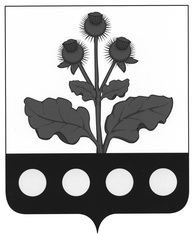                           РЕШЕНИЕ               «     »                       2023 г. №        с. РепьёвкаО внесении изменений и дополнений в решение Совета народных депутатов Репьёвского муниципального района от 22.12.2022 года №111 «О бюджете Репьёвского муниципального района на 2023 год и на плановый период 2024 и 2025 годов»В соответствии с Федеральном законом РФ от 06.10.2003 года №131-ФЗ «Об общих принципах организации местного самоуправления в  Российской Федерации» и Уставом Репьёвского муниципального района  Совет народных депутатов Репьёвского муниципального района Воронежской области  р е ш и л:1. Внести в решение Совета народных депутатов Репьёвского муниципального района от 22.12.2022 года № 111«О бюджете Репьёвского муниципального района на 2023 год и на плановый период 2024 и 2025 годов  » (далее – Решение) следующие изменения:-в пункте 1 части 1 статьи 1 Решения слова слова « в сумме 605628,7 тыс. рублей» заменить словами «в сумме 706048,3 тыс. рублей», слова « в сумме  505265,7 тыс. рублей» заменить словами «в сумме  595205,3тыс.рублей»;-в пункте 2 слова «в сумме 646779,0 тыс. рублей» заменить словами «в сумме 716533,0 тыс. рублей».2. В приложения к решению Совета народных депутатов Репьёвского муниципального района от 22.12.2022 года №111 «О бюджете Репьёвского муниципального района на 2023 год и на плановый период 2024 и 2025 годов » внести следующие изменения  и дополнения:  2.1 Приложение 1 к Решению «Источники внутреннего финансирования дефицита бюджета Репьёвского муниципального района на 2023 год и на плановый период 2024 и 2025 годов» изложить в следующей редакции:«    ПРИЛОЖЕНИЕ 1	к решению Совета народных депутатов	Репьёвского муниципального района	«О бюджете Репьёвского муниципального                                                             района на 2023 год и на плановый период                                                             2024 и 2025 годов» от 22.12.2022 года №111Источники внутреннего финансирования дефицита бюджета Репьёвского муниципального района на 2023 год и на плановый период 2024 и 2025 годов(тыс.рублей)»2.2 Приложение 3 к Решению «Поступление доходов в бюджет Репьёвского муниципального района по кодам видов доходов, подвидов доходов на 2023 год и на плановый период 2024 и 2025 годов» изложить в следующей редакции:«   ПРИЛОЖЕНИЕ 3	к решению Совета народных депутатов	Репьёвского муниципального района	«О бюджете Репьёвского муниципального                                                              района на 2023 год и на плановый период                                                             2024 и 2025 годов» от 22.12.2022 года №111Поступление доходов в бюджет Репьёвского муниципального района по кодам видов доходов, подвидов доходов на 2023 год и на плановый период 2024 и 2025 годов(тыс.рублей)»2.3 Приложение 4 к Решению «Ведомственная структура расходов бюджета Репьёвского муниципального района  на 2023 год и на плановый период 2024 и 2025 годов» изложить в следующей редакции:«  ПРИЛОЖЕНИЕ 4	к решению Совета народных депутатов	Репьёвского муниципального района	«О бюджете Репьёвского муниципального	района на 2023 год и на плановый период2024 и 2025 годов» от 22.12.2022 года №111Ведомственная структура расходов бюджета репьёвского муниципального района  на 2023 год и на плановый период 2024 и 2025 годов(тыс.рублей)»2.4 Приложение 5 к Решению «Распределение бюджетных ассигнований по разделам, подразделам, целевым статьям ( муниципальным программам Репьёвского муниципального района ), группам видов расходов классификации расходов районного бюджета  на 2023 год и на плановый период 2024 и 2025 годов» изложить в следующей редакции:ПРИЛОЖЕНИЕ 5	к решению Совета народных депутатов	Репьёвского муниципального района	«О бюджете Репьёвского муниципального	района на 2023 год и на плановый период                                                             2024 и 2025 годов» от 22.12.2022 года №111Распределение бюджетных ассигнований по разделам, подразделам, целевым статьям ( муниципальным программам Репьёвского муниципального района ), группам видов расходов классификации расходов районного бюджета  на 2023 год и на плановый период 2024 и 2025 годов(тыс.рублей)»2.5 Приложение 6 к Решению «Распределение бюджетных ассигнований по целевым статьям (муниципальным программам Репьёвского муниципального района ), группам видов расходов, разделам, подразделам классификации расходов бюджета Репьёвского муниципального района  на 2023 год и на плановый период 2024 и 2025 годов» изложить в следующей редакции:«ПРИЛОЖЕНИЕ 6	к решению Совета народных депутатов	Репьёвского муниципального района	«О бюджете Репьёвского муниципального	района на 2023 год и на плановый период                                                             2024 и 2025 годов» от 22.12.2022 года №111Распределение бюджетных ассигнований по целевым статьям (муниципальным программам Репьёвского муниципального района ), группам видов расходов, разделам, подразделам классификации расходов бюджета Репьёвского муниципального района  на 2023 год и на плановый период 2024 и 2025 годов(тыс.рублей)»2.6 Приложение 7 к Решению «Распределение бюджетных ассигнований на исполнение публичных нормативных обязательств  Репьёвского муниципального района на 2023 год и на плановый период 2024 и 2025 годов» изложить в следующей редакции:«ПРИЛОЖЕНИЕ 7	к решению Совета народных депутатов	Репьёвского муниципального района	«О бюджете Репьёвского муниципального	района на 2023 год и на плановый период                                                             2024 и 2025 годов» от 22.12.2022 года №111Распределение бюджетных ассигнований на исполнение публичных нормативных обязательств  Репьёвского муниципального района на 2023 год и на плановый период 2024 и 2025 годов(тыс.рублей)»2.7 Приложение 8 к Решению «Дорожный фонд Репьёвского муниципального района на 2023 год и на плановый период 2024 и 2025 годов» изложить в следующей редакции:«ПРИЛОЖЕНИЕ 8	к решению Совета народных депутатов	Репьёвского муниципального района	«О бюджете Репьёвского муниципального	района на 2023 год и на плановый период                                                             2024 и 2025 годов» от 22.12.2022 года №111Дорожный фонд Репьёвского муниципального района на 2023 год и на плановый период 2024 и 2025 годов(тыс.рублей)»2.8 Приложение 11 к Решению «Распределение прочих межбюджетных трансфертов, передаваемых бюджетам сельских поселений на предоставление финансовой поддержки поселениям на 2023 год» изложить в следующей редакции:«  ПРИЛОЖЕНИЕ 11	к решению Совета народных депутатов	Репьёвского муниципального района	«О бюджете Репьёвского муниципального	района на 2023 год и на плановый период                                                             2024 и 2025 годов» от 22.12.2022 года №111Распределение прочих межбюджетных трансфертов, передаваемых бюджетам сельских поселений на предоставление финансовой поддержки поселениям на 2023 год(тыс.рублей)»2.9 Приложение 13 к Решению «Распределение субсидии из областного бюджета  бюджетам сельских поселений  на софинансирование расходных обязательств, возникающих при выполнении полномочий органов местного самоуправления по вопросам местного значения в сфере модернизации  уличного освещения   на 2023 год и на плановый период 2024 и 2025 годов» изложить в следующей редакции:«   ПРИЛОЖЕНИЕ 13	к решению Совета народных депутатов	Репьёвского муниципального района	«О бюджете Репьёвского муниципального	района на 2023 год и на плановый период                                                             2024 и 2025 годов» от 22.12.2022 года №111Распределение субсидии из областного бюджета  бюджетам сельских поселений  на софинансирование расходных обязательств, возникающих при выполнении полномочий органов местного самоуправления по вопросам местного значения в сфере модернизации  уличного освещения   на 2023 год и на плановый период 2024 и 2025 годов(тыс.рублей)»2.10 Приложение 14 к Решению «Распределение субсидии из областного бюджета  бюджетам сельских поселений  на  благоустройство сельских территорий  на 2023 год » изложить в следующей редакции:«ПРИЛОЖЕНИЕ 14	к решению Совета народных депутатов	Репьёвского муниципального района	«О бюджете Репьёвского муниципального	района на 2023 год и на плановый период2024 и 2025 годов» от 22.12.2022 года №111Распределение субсидии из областного бюджета  бюджетам сельских поселений  на  благоустройство сельских территорий  на 2023 год(тыс.рублей)»2.11 Приложение 15 к Решению «Распределение субсидии бюджетам сельских поселений на софинансирование капитальных вложений в объекты муниципальной собственности   на 2023 год и на плановый период 2024 и 2025 годов» изложить в следующей редакции:«  ПРИЛОЖЕНИЕ 15	к решению Совета народных депутатов	Репьёвского муниципального района	«О бюджете Репьёвского муниципального	района на 2023 год и на плановый период                         2024 и 2025 годов» от 22.12.2022 года №111Распределение субсидии бюджетам сельских поселений на софинансирование капитальных вложений в объекты муниципальной собственности   на 2023 год и на плановый период 2024 и 2025 годов(тыс.рублей)»2.12 Приложение 16 к Решению «Распределение иных межбюджетных трансфертов бюджетам сельских поселений на приобретение служебного автотранспорта органам местного самоуправления поселений     на 2023 год» изложить в следующей редакции:«  ПРИЛОЖЕНИЕ 16	к решению Совета народных депутатов	Репьёвского муниципального района	«О бюджете Репьёвского муниципального	района на 2023 год и на плановый период                         2024 и 2025 годов» от 22.12.2022 года №111Распределение иных межбюджетных трансфертов бюджетам сельских поселений на приобретение служебного автотранспорта органам местного самоуправления поселений     на 2023 год(тыс.рублей)»2.13 Дополнить Решение Приложением 21 «Распределение субсидии бюджетам сельских поселений  на обеспечение мероприятий по организации системы раздельного накопления твердых коммунальных отходов  на 2023 год» следующего содержания:«  ПРИЛОЖЕНИЕ 21	к решению Совета народных депутатов	Репьёвского муниципального района	«О бюджете Репьёвского муниципального	района на 2023 год и на плановый период                         2024 и 2025 годов» от 22.12.2022 года №111Распределение субсидии бюджетам сельских поселений  на обеспечение мероприятий по организации системы раздельного накопления твердых коммунальных отходов  на 2023 год(тыс.рублей)»2.14 Дополнить Решение Приложением 22 «Распределение субсидии бюджетам сельских поселений на обеспечение мероприятий по формированию экологической культуры раздельного накопления твердых коммунальных отходов  на 2023 год» следующего содержания:«  ПРИЛОЖЕНИЕ 22	к решению Совета народных депутатов	Репьёвского муниципального района	«О бюджете Репьёвского муниципального	района на 2023 год и на плановый период                         2024 и 2025 годов» от 22.12.2022 года №111Распределение субсидии бюджетам сельских поселений на обеспечение мероприятий по формированию экологической культуры раздельного накопления твердых коммунальных отходов  на 2023 год(тыс.рублей)»2.15 Дополнить Решение Приложением 22 «Распределение субсидии бюджетам сельских поселений на обеспечение мероприятий по формированию экологической культуры раздельного накопления твердых коммунальных отходов  на 2023 год» следующего содержания:«  ПРИЛОЖЕНИЕ 22	к решению Совета народных депутатов	Репьёвского муниципального района	«О бюджете Репьёвского муниципального	района на 2023 год и на плановый период                         2024 и 2025 годов» от 22.12.2022 года №111Распределение субсидии бюджетам сельских поселений на обеспечение мероприятий по формированию экологической культуры раздельного накопления твердых коммунальных отходов  на 2023 год(тыс.рублей)»2.16 Дополнить Решение Приложением 23 «Распределение иных межбюджетных трансфертов бюджетам сельских поселений на поощрение муниципальных образований за наращивание налогового (экономического) потенциала на 2023 год» следующего содержания:«  ПРИЛОЖЕНИЕ 23	к решению Совета народных депутатов	Репьёвского муниципального района	«О бюджете Репьёвского муниципального	района на 2023 год и на плановый период                         2024 и 2025 годов» от 22.12.2022 года №111Распределение иных межбюджетных трансфертов бюджетам сельских поселений на поощрение муниципальных образований за наращивание налогового (экономического) потенциала на 2023 год(тыс.рублей)»2.16 Дополнить Решение Приложением 24 «Распределение межбюджетных трансфертов, передаваемых бюджетам  сельских поселений из бюджетов муниципальных районов на осуществление части полномочий по решению вопросов местного значения в сфере дорожной деятельности в соответствии с заключенными соглашениями  на 2023 год» следующего содержания:«  ПРИЛОЖЕНИЕ 24	к решению Совета народных депутатов	Репьёвского муниципального района	«О бюджете Репьёвского муниципального	района на 2023 год и на плановый период                         2024 и 2025 годов» от 22.12.2022 года №111Распределение межбюджетных трансфертов, передаваемых бюджетам  сельских поселений из бюджетов муниципальных районов на осуществление части полномочий по решению вопросов местного значения в сфере дорожной деятельности в соответствии с заключенными соглашениями  на 2023 год(тыс.рублей)»2.17 Дополнить Решение Приложением 25 «Распределение иных межбюджетных трансфертов бюджетам сельских поселений  за счет зарезервированных средств  ПВО(социально-значимые мероприятия) на 2023 год» следующего содержания:«  ПРИЛОЖЕНИЕ 25	к решению Совета народных депутатов	Репьёвского муниципального района	«О бюджете Репьёвского муниципального	района на 2023 год и на плановый период                         2024 и 2025 годов» от 22.12.2022 года №111Распределение иных межбюджетных трансфертов бюджетам сельских поселений  за счет зарезервированных средств  ПВО(социально-значимые мероприятия) на 2023 год(тыс.рублей)»3. Настоящее Решение Совета народных депутатов вступает в силу со дня его опубликования.№ п/пНаименованиеКод классификацииизменениясумма с учетом изменений2024 год2025 год123567ИСТОЧНИКИ ВНУТРЕННЕГО ФИНАНСИРОВАНИЯ ДЕФИЦИТОВ БЮДЖЕТОВ   01 00 00 00 00 0000 000-30 665,610 484,78 000,08 800,01Бюджетные кредиты из других бюджетов бюджетной  системы Российской Федерации01 03 00 00 00 0000 0000,00,00,00,0Бюджетные кредиты из других бюджетов бюджетной системы Российской Федерации в валюте Российской Федерации01 03 01 00 00 0000 0000,00,00,00,0Привлечение  бюджетных кредитов из других бюджетов бюджетной системы Российской Федерации в валюте Российской Федерации01 03 01 00 00 0000 7000,00,00,00,0Привлечение  кредитов из других бюджетов бюджетной системы Российской Федерации бюджетами муниципальных районов в валюте Российской Федерации01 03 01 00 05 0000 7100,00,00,0Погашение бюджетных кредитов, полученных из  других бюджетов бюджетной системы Российской  Федерации в валюте Российской Федерации01 03 01 00 00 0000 8000,00,00,00,0Погашение бюджетами муниципальных районов  кредитов из других бюджетов бюджетной системы  Российской Федерации в валюте Российской  Федерации01 03 01 00 05 0000 8100,00,00,02Изменение остатков средств на счетах по учету средств бюджета   01 05 00 00 00 0000 000-30 665,610 484,78 000,08 800,0Увеличение остатков средств бюджетов   01 05 00 00 00 0000 500100 419,6706 048,3403 633,0378 701,9Увеличение прочих остатков денежных средств бюджетов муниципальных районов   01 05 02 01 05 0000 510100 419,6706 048,3403 633,0378 701,9Уменьшение остатков средств бюджетов   01 05 00 00 00 0000 60069 754,0716 533,0411 633,0387 501,9Уменьшение прочих остатков денежных средств бюджетов муниципальных районов   01 05 02 01 05 0000 61069 754,0716 533,0411 633,0387 501,93Иные источники внутреннего финансирования дефицитов бюджетов01 06 00 00 00 0000 0000,00,00,00,0Бюджетные кредиты, предоставленные внутри страны в валюте Российской Федерации 01 06 05 00 00 0000 0000,00,00,00,0Предоставление бюджетных кредитов внутри страны в валюте Российской Федерации 01 06 05 00 00 0000 500-6 700,00,00,00,0Предоставление бюджетных кредитов другим бюджетам бюджетной системы Российской Федерации из бюджетов муниципальных районов в валюте Российской Федерации01 06 05 02 05 0000 540-6 700,00,00,00,0Возврат бюджетных кредитов, предоставленных внутри страны в валюте Российской Федерации 01 06 05 00 00 0000 600-6 700,00,00,00,0Возврат бюджетных кредитов, предоставленных другим бюджетам бюджетной системы Российской Федерации из бюджетов муниципальных районов в валюте Российской Федерации01 06 05 02 05 0000 640-6 700,00,00,00,0Код показателяНаименование показателяизменениясумма с учетом изменений2024 год2025 годКод показателяНаименование показателяизменениясумма с учетом изменений2024 год2025 годКод показателяНаименование показателяизменениясумма с учетом изменений2024 год2025 годКод показателяНаименование показателяизменениясумма с учетом изменений2024 год2025 год12456000 8 50 00000 00 0000 000Всего:100 419,6706 048,3403 633,0378 701,9000 1 00 00000 00 0000 000НАЛОГОВЫЕ И НЕНАЛОГОВЫЕ ДОХОДЫ10 480,01108438052488382000 1 01 00000 00 0000 000Налоги на прибыль, доходы4 522,0529825350059652000 1 01 01000 01 0000 110Налоги на прибыль организаций0,0000000 1 01 01010 01 0000 110Налоги на прибыль организаций, зачисляемый в бюджеты бюджетной системы Российской Федерации по соответствующим ставкам0,0000000 1 01 01012 02 0000 110Налоги на прибыль организаций, зачисляемый в бюджеты субъектов Российской Федерации 0,0000 1 01 02000 01 0000 110Налог на доходы физических лиц4 522,0529825350059652000 1 01 02010 01 0000 110Налог на доходы физических лиц с доходов, источником которых является налоговый агент, за исключением доходов, в отношении которых исчисление и уплата налога осуществляются в соответствии со статьями 227, 227.1 и 228 Налогового кодекса Российской Федерации718,0474855171457771000 1 01 02020 01 0000 110Налог на доходы физических лиц с доходов, полученных от осуществления деятельности физическими лицами, зарегистрированными в качестве индивидуальных предпринимателей , нотариусов, занимающихся  частной практикой, адвокатов, учредивших адвокатские кабинеты, и других лиц, занимающихся частной практикой в соответствии со статьей 227 Налогового кодекса Российской Федерации-132,0221376400000 1 01 02030 01 0000 110Налог на доходы физических лиц с доходов , полученных  физическими лицами в соответствии со статьей 228 Налогового кодекса Российской Федерации1 556,0289614101481000 1 01 02130 01 0000 110Налог на доходы физических лиц в отношении доходов от долевого участия в организации, полученных в виде дивидендов (в части суммы налога, не превышающей 650 000 рублей)1 189,01189182 1 01 02140 01 0000 110Налог на доходы физических лиц в отношении доходов от долевого участия в организации, полученных в виде дивидендов (в части суммы налога, превышающей 650 000 рублей)1 191,01191000 1 03 00000 00 0000 110НАЛОГИ НА ТОВАРЫ (РАБОТЫ, УСЛУГИ), РЕАЛИЗУЕМЫЕ НА ТЕРРИТОРИИ РОССИЙСКОЙ ФЕДЕРАЦИИ1 547,0130431247813940000 1 03 02230 01 0000 110Доходы от уплаты акцизов на дизельное топливо, подлежащие распределению между бюджетами субъектов Российской Федерации и местными бюджетами с учетом установленных дифференцированных нормативов отчислений в местные бюджеты1 731,0704257656440000 1 03 02231 01 0000 110Доходы от уплаты акцизов на дизельное топливо, подлежащие распределению между бюджетами субъектов Российской Федерации и местными бюджетами с учетом установленных дифференцированных нормативов отчислений в местные бюджеты (по нормативам, установленным Федеральным законом о федеральном бюджете в целях формирования дорожных фондов субъектов Российской Федерации)1 731,0704257656440000 1 03 02240 01 0000 110Доходы от уплаты акцизов на моторные масла для дизельных и (или) карбюраторных (инжекторных) двигателей, подлежащие распределению между бюджетами субъектов Российской Федерации и местными бюджетами с учетом установленных дифференцированных нормативов отчислений в местные бюджеты0,0343742000 1 03 02241 01 0000 110Доходы от уплаты акцизов на моторные масла для дизельных и (или) карбюраторных (инжекторных) двигателей, подлежащие распределению между бюджетами субъектов Российской Федерации и местными бюджетами с учетом установленных дифференцированных нормативов отчислений в местные бюджеты (по нормативам, установленным Федеральным законом о федеральном бюджете в целях формирования дорожных фондов субъектов Российской Федерации)0,0343742000 1 03 02250 01 0000 110Доходы от уплаты акцизов на автомобильный бензин, подлежащие распределению между бюджетами субъектов Российской Федерации и местными бюджетами с учетом установленных дифференцированных нормативов отчислений в местные бюджеты-276,0678376628559000 1 03 02251 01 0000 110Доходы от уплаты акцизов на автомобильный бензин, подлежащие распределению между бюджетами субъектов Российской Федерации и местными бюджетами с учетом установленных дифференцированных нормативов отчислений в местные бюджеты (по нормативам, установленным Федеральным законом о федеральном бюджете в целях формирования дорожных фондов субъектов Российской Федерации)-276,0678376628559000 1 03 02260 01 0000 110Доходы от уплаты акцизов на прямогонный бензин, подлежащие распределению между бюджетами субъектов Российской Федерации и местными бюджетами с учетом установленных дифференцированных нормативов отчислений в местные бюджеты92,0-816-986-1101000 1 03 02261 01 0000 110Доходы от уплаты акцизов на прямогонный бензин, подлежащие распределению между бюджетами субъектов Российской Федерации и местными бюджетами с учетом установленных дифференцированных нормативов отчислений в местные бюджеты (по нормативам, установленным федеральным законом о федеральном бюджете в целях формирования дорожных фондов субъектов Российской Федерации)92,0-816-986-1101000 1 05 00000 00 0000 000Налоги на совокупный доход457,0429739524064000 1 05 01000 00 0000 110Налог, взимаемый в связи с упрощенной системой налогообложения247,0229420952141000 1 05 01010 01 0000 110Налог, взимаемый с налогоплательщиков, выбравших в качестве объекта налогообложения доходы190,0169715341558000 1 05 01011 01 0000 110Налог, взимаемый с налогоплательщиков, выбравших в качестве объекта налогообложения доходы190,0169715341558000 1 05 01020 01 0000 110Налог, взимаемый с налогоплательщиков, выбравших в качестве объекта налогообложения доходы, уменьшенные на величину расходов57,0597561583000 1 05 01021 01 0000 110Налог, взимаемый с налогоплательщиков, выбравших в качестве объекта налогообложения доходы, уменьшенные на величину расходов (в том числе минимальный налог, зачисляемый в бюджеты субъектов Российской Федерации)57,0597561583000 1 05 02000 02 0000 110Единый налог на вмененный доход для отдельных видов деятельности0,0000000 1 05 02010 02 0000 110Единый налог на вмененный доход для отдельных видов деятельности0,0000 1 05 03000 01 0000 110Единый сельскохозяйственный налог518,0166111811220000 1 05 03010 01 0000 110Единый сельскохозяйственный налог518,0166111811220000 1 05 04000 02 0000 110Налог, взимаемый в связи с применением патентной системы налогооблажения-308,0342676703000 1 05 04020 02 0000 110Налог, взимаемый в связи с применением патентной системы налогооблажения, зачисляемый в бюджеты муниципальных районов-308,0342676703000 1 08 00000 00 0000 000Государственная пошлина117,0702614645000 1 08 03000 01 0000 110Государственная пошлина по делам , рассматриваемым  в судах общей юрисдикции , мировыми судьями117,0702614645000 1 08 03010 01 0000 110Государственная пошлина по делам, рассматриваемым в судах общей юрисдикции, мировыми судьями ( за исключением  Верховного Суда Российской Федерации)117,0702614645000 1 11 00000 00 0000 000Доходы от использования имущества, находящегося в государственной и муниципальной собственности587,0752469776978927 1 11 03050 05 0000 120Проценты, полученные от предоставления бюджетных кредитов внутри страны за счет средств бюджетов муниципальных районов0,0000 1 11 05000 00 0000 120Доходы , получаемые в виде арендной либо иной платы за передачу в возмездное пользование государственного и муниципального имущества (за исключением имущества бюджетных и автономных учреждений , а также имущества государственных и муниципальных унитарных предприятий , в том числе казенных)579,0748369436943000 1 11 05010 00 0000 120Доходы , получаемые в виде арендной платы за  земельные участки, государственная собственность на которые не разграничена , а так же средства от продажи права на заключение договоров аренды указанных земельных участков-182,0517954005400000 1 11 05013 05 0000 120Доходы, получаемые в виде арендной платы за земельные участки, государственная собственность на которые не разграничена и которые расположены в границах сельских поселений и межселенных территорий муниципальных районов, а также средства от продажи права на заключение договоров аренды указанных земельных участков-182,0517954005400000 1 11 05020 05 0000 120Доходы, получаемые в виде арендной платы за земли после разграничения государственной собственности на землю , а также средства от продажи права на заключение договоров аренды указанных земельных участков ( за исключением земельных участков бюджетных и автономных учреждений )580,0174811681168000 1 11 05025 05 0000 120 Доходы, получаемые в виде арендной платы , а также средства от продажи права на заключение договоров аренды за земли , находящиеся в собственности муниципальных районов ( за исключением земельных участков муниципальных бюджетных и автономных учреждений)580,0174811681168927 1 11 05025 10 0000 120Арендная плата  и поступления от продажи права на заключение  договоров аренды за земли , находящиеся  в собственности  поселений  (после разграничения государственной собственности на землю )0,0000 1 11 05030 00 0000 120Доходы от сдачи в аренду имущества, находящегося в оперативном управлении органов государственной власти, органов местного самоуправления, государственных внебюджетных фондов и созданных ими учреждений (за исключением  имущества бюджетных и автономных учреждений)181,0556375375000 1 11 05035 05 0000 120Доходы от сдачи в аренду имущества, находящегося в оперативном управлении  органов  управления  муниципальных районов и созданных ими учреждений  (за исключением имущества муниципальных бюджетных и автономных учреждений)181,0556375375000 1 11 05310 00 0000 120Плата по соглашениям об установлении сервитута в отношении земельных участков, государственная собственность на которые не разграничена-21,002121000 1 11 05313 05 0000 120Плата по соглашениям об установлении сервитута, заключенным органами местного самоуправления муниципальных районов, органами местного самоуправления сельских поселений, государственными или муниципальными предприятиями либо государственными или муниципальными учреждениями в отношении земельных участков, государственная собственность на которые не разграничена и которые расположены в границах сельских поселений и межселенных территорий муниципальных районов-21,002121000 1 11 05320 00 0000 120Плата по соглашениям об установлении сервитута в отношении земельных участков после разграничения государственной собственности на землю29,02900000 1 11 05325 05 0000 120Плата по соглашениям об установлении сервитута, заключенным органами местного самоуправления муниципальных районов, государственными или муниципальными предприятиями либо государственными или муниципальными учреждениями в отношении земельных участков, находящихся в собственности муниципальных районов29,02900000 1 11 07000 00 0000 120Платежи от государственных и муниципальных унитарных предприятий0,0121314000 1 11 07010 00 0000 120Доходы от перечисления части прибыли государственных и муниципальных унитарных предприятий, остающейся после уплаты налогов и обязательных платежей0,0121314000 1 11 07015 05 0000 120Доходы от перечисления части прибыли, остающейся после уплаты налогов и иных обязательных платежей муниципальных унитарных предприятий , созданных муниципальными  районами  0,0121314927 1 11 09000 00 0000 120Прочие доходы от использования имущества и прав, находящихся в государственной и муниципальной собственности (за исключением имущества автономных учреждений, а также имущества государственных и муниципальных унитарных предприятий, в том числе казенных)0,0000927 1 11 09045 05 0000 120Прочие поступления от использования имущества, находящегося в собственности муниципальных районов (за исключением имущества муниципальных автономных учреждений, а также имущества муниципальных унитарных предприятий, в том числе казенных)0,0000000 1 12 00000 00 0000 000Платежи при пользовании природными ресурсами0,0586164000 1 12 01000 01 0000 120 Плата за негативное воздействие  на окружающую среду0,0586164000 1 12 01010 01 0000 120 Плата за выбросы загрязняющих веществ в атмосферный воздух стационарными объектами5,0555254000 1 12 01041 01 0000 120 Плата за размещение отходов производства и потребления-5,03910000 1 13 00000 00 0000 000Доходы от оказания платных услуг (работ) и компенсации затрат государства-48,0161117141760000 1 13 00000 00 0000 130Доходы от оказания платных услуг (работ)-48,0161117141760000 1 13 01990 05 0000 130Прочие доходы от оказания платных услуг (работ)-48,0161117141760000 1 13 01995 05 0000 130Прочие доходы от оказания платных услуг (работ) получателями средств бюджетов муниципальных районов  -48,0161117141760000 1 13 02000 00 0000 130Доходы от компенсации затрат государства0,0000000 1 13 02060 00 0000 130Доходы, поступающие в порядке возмещения расходов, понесенных в связи с эксплуатацией имущества0,0000000 1 13 02065 05 0000 130Доходы, поступающие в порядке возмещения расходов, понесенных в связи с эксплуатацией имущества муниципальных районов 0,0000000 1 14 00000 00 0000 000Доходы от продажи материальных и нематериальных активов1 963,028312200200000 1 14 02000 00 0000 000Доходы от реализации имущества, находящегося в государственной и муниципальной собственности  ( за исключением движимого имущества бюджетных и  автономных учреждений, а также  имущества государственных и муниципальных унитарных предприятий, в том числе казенных)478,047800000 1 14 02050 05 0000 440Доходы от реализации иного имущества, находящегося в собственности муниципальных районов( за исключением движимого имущества муниципальных бюджетных и автономных учреждений, а также имущества муниципальных унитарных предприятий, в том числе казенных), в части материальных запасов  по указанному имуществу478,047800000 1 14 02053 05 0000 440Доходы от реализации иного имущества, находящегося в собственности муниципальных районов( за исключением движимого имущества муниципальных бюджетных и автономных учреждений, а также имущества муниципальных унитарных предприятий, в том числе казенных), в части материальных запасов  по указанному имуществу478,047800000 1 14 06000 00 0000 430Доходы от продажи земельных участков, находящихся в государственной и муниципальной собственности 1 441,027657200200000 1 14 06010 00 0000 430Доходы от продажи земельных участков, государственная собственность на которые не разграничена 1 441,027657200200000 1 14 06013 05 0000 430Доходы от продажи земельных участков, государственная собственность на которые не разграничена и которые расположены в границах сельских поселений и межселенных территорий муниципальных районов1 441,027657200200000 1 14 06300 00 0000 430Плата за увеличение площади земельных участков, находящихся в частной собственности, в результате перераспределения таких земельных участков и земель (или) земельных участков, находящихся в государственной или муниципальной собственности44,0177000 1 14 06313 05 0000 430Плата за увеличение площади земельных участков, находящихся в частной собственности, в результате перераспределения таких земельных участков и земель (или) земельных участков, государственная собственность на которые не разграничена и которые расположены в границах сельских поселений и межселенных территорий муниципальных районов44,0177000 1 16 00000 00 0000 000Штрафы, санкции, возмещение ущерба1 335,0231410281079000 1 16 01050 01 0000 140Административные штрафы, установленные Главой 5 Кодекса Российской Федерации об административных правонарушениях, за административные правонарушения, посягающие на права граждан-2,0466000 1 16 01053 01 0000 140Административные штрафы, установленные Главой 5 Кодекса Российской Федерации об административных правонарушениях, за административные правонарушения, посягающие на права граждан, налагаемые мировыми судьями, комиссиями по делам несовершеннолетних и защите их прав-2,0466000 1 16 01060 01 0000 140Административные штрафы, установленные главой 6 Кодекса Российской Федерации об административных правонарушениях, за административные правонарушения, посягающие на здоровье, санитарно-эпидемиологическое благополучие населения и общественную нравственность-30,06297101000 1 16 01063 01 0000 140Административные штрафы, установленные главой 6 Кодекса Российской Федерации об административных правонарушениях, за административные правонарушения, посягающие на здоровье, санитарно-эпидемиологическое благополучие населения и общественную нравственность, налагаемые мировыми судьями, комиссиями по делам несовершеннолетних и защите их прав-30,06297101000 1 16 01070 01 0000 140Административные штрафы, установленные главой 7 Кодекса Российской Федерации об административных правонарушениях, за административные правонарушения в области охраны собственности-7,021011000 1 16 01073 01 0000 140Административные штрафы, установленные главой 7 Кодекса Российской Федерации об административных правонарушениях, за административные правонарушения в области охраны собственности, налагаемые мировыми судьями, комиссиями по делам несовершеннолетних и защите их прав-7,021011000 1 16 01080 01 0000 140 Административные штрафы, установленные Главой 8 Кодекса Российской Федерации об административных правонарушениях, за административные правонарушения в области охраны окружающей среды и природопользования-2,0022000 1 16 01083 01 0000 140 Административные штрафы, установленные Главой 8 Кодекса Российской Федерации об административных правонарушениях, за административные правонарушения в области охраны окружающей среды и природопользования, налагаемые мировыми судьями, комиссиями по делам несовершеннолетних и защите их прав-2,0022000 1 16 01090 01 0000 140 Административные штрафы, установленные главой 9 Кодекса Российской Федерации об административных правонарушениях, за административные правонарушения в промышленности, строительстве и энергетике-1,0011000 1 16 01093 01 0000 140 Административные штрафы, установленные главой 9 Кодекса Российской Федерации об административных правонарушениях, за административные правонарушения в промышленности, строительстве и энергетике, налагаемые мировыми судьями, комиссиями по делам несовершеннолетних и защите их прав-1,0011000 1 16 01110 01 0000 140Административные штрафы, установленные главой 11 Кодекса Российской Федерации об административных правонарушениях, за административные правонарушения на транспорте-1,0011000 1 16 01113 01 0000 140Административные штрафы, установленные главой 11 Кодекса Российской Федерации об административных правонарушениях, за административные правонарушения на транспорте, налагаемые мировыми судьями, комиссиями по делам несовершеннолетних и защите их прав-1,0011000 1 16 01130 01 0000 140Административные штрафы, установленные главой 13 Кодекса Российской Федерации об административных правонарушениях, за административные правонарушения в области связи и информации-9,001011000 1 16 01133 01 0000 140Административные штрафы, установленные главой 13 Кодекса Российской Федерации об административных правонарушениях, за административные правонарушения в области связи и информации, налагаемые мировыми судьями, комиссиями по делам несовершеннолетних и защите их прав-9,001011000 1 16 01140 01 0000 140Административные штрафы, установленные Главой 14 Кодекса Российской Федерации об административных правонарушениях, за административные правонарушения в области предпринимательской деятельности и деятельности саморегулируемых организаций-21,0174144000 1 16 01143 01 0000 140Административные штрафы, установленные Главой 14 Кодекса Российской Федерации об административных правонарушениях, за административные правонарушения в области предпринимательской деятельности и деятельности саморегулируемых организаций, налагаемые мировыми судьями, комиссиями по делам несовершеннолетних и защите их прав-21,0174144000 1 16 01150 01 0000 140Административные штрафы, установленные Главой 15 Кодекса Российской Федерации об административных правонарушениях, за административные правонарушения в области финансов, налогов и сборов, страхования, рынка ценных бумаг-6,041112000 1 16 01153 01 0000 140Административные штрафы, установленные Главой 15 Кодекса Российской Федерации об административных правонарушениях, за административные правонарушения в области финансов, налогов и сборов, страхования, рынка ценных бумаг (за исключением штрафов, указанных в пункте 6 статьи 46 Бюджетного кодекса Российской Федерации), налагаемые мировыми судьями, комиссиями по делам несовершеннолетних и защите их прав-6,041112000 1 16 01170 01 0000 140Административные штрафы, установленные главой 17 Кодекса Российской Федерации об административных правонарушениях, за административные правонарушения, посягающие на институты государственной власти-2,0688000 1 16 01173 01 0000 140Административные штрафы, установленные главой 17 Кодекса Российской Федерации об административных правонарушениях, за административные правонарушения, посягающие на институты государственной власти, налагаемые мировыми судьями, комиссиями по делам несовершеннолетних и защите их прав-2,0688000 1 16 01190 01 0000 140Административные штрафы, установленные Главой 19 Кодекса Российской Федерации об административных правонарушениях, за административные правонарушения против порядка управления-8,031111000 1 16 01193 01 0000 140Административные штрафы, установленные Главой 19 Кодекса Российской Федерации об административных правонарушениях, за административные правонарушения против порядка управления, налагаемые мировыми судьями, комиссиями по делам несовершеннолетних и защите их прав-8,031111000 1 16 01200 01 0000 140Административные штрафы, установленные Главой 20 Кодекса Российской Федерации об административных правонарушениях, за административные правонарушения, посягающие на общественный порядок и общественную безопасность-18,0142166172000 1 16 01203 01 0000 140Административные штрафы, установленные Главой 20 Кодекса Российской Федерации об административных правонарушениях, за административные правонарушения, посягающие на общественный порядок и общественную безопасность, налагаемые мировыми судьями, комиссиями по делам несовершеннолетних и защите их прав-18,0142166172000 1 16 07010 05 0000 140Штрафы, неустойки, пени, уплаченные в случае просрочки исполнения поставщиком (подрядчиком, исполнителем) обязательств, предусмотренных муниципальным контрактом, заключенным муниципальным органом, казенным учреждением муниципального района1 499,02074605638000 1 16 07090 05 0000 140Иные штрафы, неустойки, пени, уплаченные в соответствии с законом или договором в случае неисполнения или ненадлежащего исполнения обязательств перед муниципальным органом, (муниципальным казенным учреждением) муниципального района-1,0011000 1 16 10032 05 0000 140Прочее возмещение ущерба, причиненного муниципальному имуществу муниципального района (за исключением имущества, закрепленного за муниципальными бюджетными (автономными) учреждениями, унитарными предприятиями)0,0000000 1 16 09040 05 0000 140Денежные средства, изымаемые в собственность муниципального района в соответствии с решениями судов (за исключением обвинительных приговоров судов)-5,0055000 1 16 10123 01 0000 140Доходы от денежных взысканий (штрафов), поступающие в счет погашения задолженности, образовавшейся до 1 января 2020 года, подлежащие зачислению в бюджет муниципального образования по нормативам, действовавшим в 2019 году-38,004042000 1 16 10129 01 0000 140Доходы от денежных взысканий (штрафов), поступающие в счет погашения задолженности, образовавшейся до 1 января 2020 года, подлежащие зачислению в федеральный бюджет и бюджет муниципального образования по нормативам, действовавшим в 2019 году-3,0033000 1 16 11050 01 0000 140Платежи по искам о возмещении вреда, причиненного окружающей среде, а также платежи, уплачиваемые при добровольном возмещении вреда, причиненного окружающей среде (за исключением вреда, причиненного окружающей среде на особо охраняемых природных территориях, а также вреда, причиненного водным объектам), подлежащие зачислению в бюджет муниципального образования-10,001010000 1 17 00000 00 0000 000Прочие неналоговые доходы0,0000000 1 17 05050 05 0000 180Прочие неналоговые доходы  бюджетов муниципальных районов 0,0000000 2 00 00000 00 0000 000Безвозмездные поступления 89 939,6595205,3323109,0290319,9000 2 02 00000 00 0000 000Безвозмездные поступления от других бюджетов бюджетной системы Российской Федерации89 214,2592521,4323109,0290319,9000 2 02 10000 00 0000 150Дотации бюджетам бюджетной системы Российской Федерации0,087857,961246,061996,0000 2 02 15001 00 0000 150Дотации на выравнивание бюджетной обеспеченности из бюджета субъекта Российской Федерации0,069384,061246,061996,0000 2 02 15001 05 0000 150Дотации бюджетам муниципальных районов на выравнивание  бюджетной обеспеченности из бюджета субъекта Российской Федерации0,069 384,061 246,061 996,0000 2 02 15002 00 0000 150Дотации бюджетам  на поддержку мер по обеспечению сбалансированности бюджетов0,018 473,900,000,00000 2 02 15002 05 0000 150Дотации бюджетам муниципальных районов на поддержку мер по обеспечению сбалансированности бюджетов0,018 473,90000 2 02 20000 00 0000 150Субсидии бюджетам бюджетной системы Российской Федерации (межбюджетные субсидии)62 884,6287564,594516,849696,6000 2 02 20077 00 0000 150Субсидии бюджетам на софинансирование капитальных вложений в объекты муниципальной собственности12 697,322122,20,00,0000 2 02 20077 05 0000 150Субсидии бюджетам муниципальных районов на софинансирование капитальных вложений в объекты муниципальной собственности12 697,322122,2000 2 02 20216 00 0000 150Субсидии бюджетам на осуществление дорожной деятельности в отношении автомобильных дорог общего пользования, а также капитального ремонта и ремонта дворовых территорий многоквартирных домов, проездов к дворовым территориям многоквартирных домов населенных пунктов0,068424,232805,632805,6000 2 02 20216 05 0000 150Субсидии бюджетам муниципальных районов на осуществление дорожной деятельности в отношении автомобильных дорог общего пользования, а также капитального ремонта и ремонта дворовых территорий многоквартирных домов, проездов к дворовым территориям многоквартирных домов населенных пунктов0,068424,232805,632805,6000 2 02 25304 00 0000 150Субсидии бюджетам  на организацию бесплатного горячего питания обучающихся, получающих начальное общее образование в государственных и муниципальных образовательных организациях-122,53801,93924,43872,5000 2 02 25304 05 0000 150Субсидии бюджетам муниципальных районов на организацию бесплатного горячего питания обучающихся, получающих начальное общее образование в государственных и муниципальных образовательных организациях-122,53801,93924,43872,5000 2 02 25467 00 0000 150Субсидии бюджетам на обеспечение развития и укрепления материально-технической базы домов культуры в населенных пунктах с числом жителей до 50 тысяч человек0,01700,05000,00,0000 2 02 25467 05 0000 150Субсидии бюджетам муниципальных районов на обеспечение развития и укрепления материально-технической базы домов культуры в населенных пунктах с числом жителей до 50 тысяч человек0,01700,05000,0000 2 02 25497 00 0000 150  Субсидии бюджетам на реализацию мероприятий по обеспечению жильем молодых семей0,02063,61604,01653,4000 2 02 25497 05 0000 150  Субсидии бюджетам муниципальных районов на реализацию мероприятий по обеспечению жильем молодых семей0,02063,61604,01653,4000 2 02 25519 00 0000 150Субсидии бюджетам на поддержку отрасли культуры0,03877,88757,165,7000 2 02 25519 05 0000 150Субсидии бюджетам муниципальных районов на поддержку отрасли культуры0,03877,88757,165,7000 2 02 25576 00 0000 150Субсидии бюджетам на обеспечение комплексного развития сельской территории0,01988,20,00,0000 2 02 25576 05 0000 150Субсидии бюджетам муниципальных районов на обеспечение комплексного развития сельской территории0,01988,2000 2 02 29999 00 0000 150Прочие субсидии50 309,8183586,642425,711299,4000 2 02 29999 05 0000 150Прочие субсидии бюджетам муниципальных районов50 309,8183586,642425,711299,4000 2 02 30000 00 0000 150Субвенции бюджетам бюджетной системы Российской Федерации8 139,5168121,7159588,4170869,5000 2 02 30024 00 0000 150Субвенции местным бюджетам на выполнение передаваемых полномочий субъектов Российской Федерации8,04943,04307,04442,0000 2 02 30024 05 0000 150Субвенции бюджетам муниципальных районов на выполнение передаваемых полномочий субъектов Российской Федерации8,04943,04307,04442,0000 2 02 30029 00 0000 150Субвенции бюджетам на компенсацию части платы, взимаемой с родителей (законных представителей) за присмотр и уход за детьми, посещающими образовательные организации, реализующие образовательные программы дошкольного образования-358,058,0416,0416,0000 2 02 30029 05 0000 150Субвенции бюджетам муниципальных районов на компенсацию части платы, взимаемой с родителей (законных представителей) за присмотр и уход за детьми, посещающими образовательные организации, реализующие образовательные программы дошкольного образования-358,058,0416,0416,0000 2 02 39998 00 0000 150Единая субвенция местным  бюджетам 2 133,422409,820862,621693,1000 2 02 39998 05 0000 150Единая субвенция бюджетам муниципальных районов  2 133,422409,820862,621693,1000 2 02 39999 00 0000 150Прочие субвенции6 356,1140710,9134002,8144318,4000 2 02 39999 05 0000 150Прочие субвенции бюджетам муниципальных районов6 356,1140710,9134002,8144318,4000 2 02 40000 00 0000 150Иные межбюджетные трансферты18 190,148977,37757,87757,8000 2 02 40014 00 0000 150Межбюджетные трансферты, передаваемые бюджетам муниципальных образований на осуществление части полномочий по решению вопросов местного значения в соответствии с заключенными соглашениями0,013782,00,00,0000 2 02 40014 05 0000 150Межбюджетные трансферты, передаваемые бюджетам муниципальных районов из бюджетов поселений на осуществление части полномочий по решению вопросов местного значения в соответствии с заключенными соглашениями0,013782,0000 2 02 45179 00 0000 150Межбюджетные трансферты, передаваемые бюджетам муниципальных образований на проведение мероприятий по обеспечению деятельности советников директора по воспитанию и взаимодействию с детскими общественными объединениями в общеобразовательных организациях 0,11886,91195,71195,7000 2 02 45179 05 0000 150Межбюджетные трансферты, передаваемые бюджетам муниципальных районов на проведение мероприятий по обеспечению деятельности советников директора по воспитанию и взаимодействию с детскими общественными объединениями в общеобразовательных организациях 0,11886,91195,71195,7000 2 02 45303 00 0000 150Межбюджетные трансферты бюджетам на ежемесячное денежное вознаграждение за классное руководство педагогическим работникам государственных и муниципальных общеобразовательных организаций-800,05762,16562,16562,1000 2 02 45303 05 0000 150Межбюджетные трансферты бюджетам муниципальных районов на ежемесячное денежное вознаграждение за классное руководство педагогическим работникам государственных и муниципальных общеобразовательных организаций-800,05762,16562,16562,1000 2 02 49001 00 0000 150Межбюджетные трансферты, передаваемые бюджетам, за счет средств резервного фонда Правительства Российской Федерации0,0666,0000 2 02 49001 05 0000 150Межбюджетные трансферты, передаваемые бюджетам муниципальных районов, за счет средств резервного фонда Правительства Российской Федерации0,0666,0000 2 02 49999 00 0000 150Прочие межбюджетные трансферты, передаваемые бюджетам18 990,026880,30,00,0000 2 02 49999 05 0000 150Прочие межбюджетные трансферты, передаваемые бюджетам муниципальных районов18 990,026880,3000 2 07 00000 00 0000 000  ПРОЧИЕ БЕЗВОЗМЕЗДНЫЕ ПОСТУПЛЕНИЯ725,42683,9000 2 07 05000 05 0000 150  Прочие безвозмездные поступления в бюджеты муниципальных районов725,42683,9000 2 07 05030 05 0000 150  Прочие безвозмездные поступления в бюджеты муниципальных районов725,42683,9НаименованиеГРБСРзПРЦСРВРизменениясумма с учетом изменений2024 год2025 годНаименованиеГРБСРзПРЦСРВРизменениясумма с учетом изменений2024 год2025 год12345678910В С Е Г О70 420,0716 533,0407 803,0379 366,9Контрольно-счетная палата Репьёвского муниципального района9081,5801,7523,4523,4ОБЩЕГОСУДАРСТВЕННЫЕ ВОПРОСЫ908011,5801,7523,4523,4Функционирование законодательных (представительных) органов государственной власти и представительных органов муниципальных образований90801031,5801,7523,4523,4Муниципальная программа Репьёвского муниципального района «Муниципальное управление Репьёвского муниципального района»908010326 0 00 000001,5801,7523,4523,4Подпрограмма «Муниципальное управление» муниципальной программы Репьёвского муниципального района «Муниципальное управление Репьёвского муниципального района»908010326 1 00 000001,5801,7523,4523,4Основное мероприятие «Финансовое обеспечение деятельности  органов местного самоуправления»908010326 1 01 000001,5801,7523,4523,4Расходы на обеспечение функций органов местного самоуправления в рамках подпрограммы «Муниципальное управление» муниципальной программы Репьёвского муниципального района «Муниципальное управление Репьёвского  муниципального района» (Расходы на выплаты персоналу в целях обеспечения выполнения функций государственными (муниципальными) органами, казенными учреждениями, органами управления государственными внебюджетными фондами)908010326 1 01 82010100-0,5799,7523,4523,4 Расходы на обеспечение функций органов местного самоуправления в рамках подпрограммы «Муниципальное управление» муниципальной программы Репьёвского муниципального района «Муниципальное управление Репьёвского  муниципального района»(Закупка товаров, работ и услуг для обеспечения государственных (муниципальных) нужд)908010326 1 01 820102002,02,0Администрация Репьёвского муниципального района91449 279,3197 752,783 404,384 377,0Общегосударственные вопросы9140147 486,983 129,922 558,322 613,3Функционирование Правительства Российской Федерации, высших исполнительных органов государственной власти субъектов Российской Федерации, местных администраций9140104-776,718 507,411 017,211 017,2Муниципальная программа Репьёвского муниципального района «Муниципальное управление Репьёвского муниципального района»914010426 0 00 00000-776,718 507,411 017,211 017,2Подпрограмма «Муниципальное управление» муниципальной программы Репьёвского муниципального района «Муниципальное управление Репьёвского муниципального района»914010426 1 00 00000-776,718 507,411 017,211 017,2Основное мероприятие «Финансовое обеспечение деятельности  органов местного самоуправления»914010426 1 01 00000-776,718 507,411 017,211 017,2Расходы на обеспечение функций органов местного самоуправления в рамках подпрограммы «Муниципальное управление» муниципальной программы Репьёвского муниципального района «Муниципальное управление Репьёвского  муниципального района» (Расходы на выплаты персоналу в целях обеспечения выполнения функций государственными (муниципальными) органами, казенными учреждениями, органами управления государственными внебюджетными фондами)914010426 1 01 82010100-1 181,915 699,29 412,79 412,7Расходы на обеспечение функций органов местного самоуправления в рамках подпрограммы «Муниципальное управление» муниципальной программы Репьёвского муниципального района «Муниципальное управление Репьёвского  муниципального района» (Закупка товаров, работ и услуг для обеспечения государственных (муниципальных) нужд)914010426 1 01 8201020050,0329,0212,0212,0Расходы на обеспечение функций органов местного самоуправления в рамках подпрограммы «Муниципальное управление» муниципальной программы Репьёвского муниципального района «Муниципальное управление Репьёвского  муниципального района» (Иные бюджетные ассигнования)914010426 1 01 820108000,025,019,019,0Расходы на обеспечение деятельности главы администрации Репьёвского муниципального района в рамках подпрограммы «Муниципальное управление» муниципальной программы Репьёвского муниципального района «Муниципальное управление Репьёвского муниципального района» (Расходы на выплаты персоналу в целях обеспечения выполнения функций государственными (муниципальными) органами, казенными учреждениями, органами управления государственными внебюджетными фондами)914010426 1 01 82020100355,22 454,21 373,51 373,5Другие общегосударственные вопросы914011348 263,664 622,511 541,111 596,1Муниципальная программа Репьёвского муниципального района «Муниципальное управление Репьёвского муниципального района»914011326 0 00 0000048 248,364 136,211 077,111 113,1Подпрограмма «Муниципальное управление» муниципальной программы Репьёвского муниципального района «Муниципальное управление Репьёвского муниципального района»914011326 1 00 0000034,51 050,51 006,01 042,0Основное мероприятие «Осуществление государственных полномочий по сбору информации от поселений, входящих в муниципальный район, необходимой для ведения регистра муниципальных правовых актов Воронежской области»914011326 1 02 0000027,3530,3498,0516,0Осуществление полномочий по сбору информации от поселений, входящих в муниципальный район, необходимой для ведения регистра муниципальных нормативных правовых актов в рамках подпрограммы «Муниципальное управление» муниципальной программы Репьёвского муниципального района «Муниципальное управление Репьёвского муниципального района» (Расходы на выплаты персоналу в целях обеспечения выполнения функций государственными (муниципальными) органами, казенными учреждениями, органами управления государственными внебюджетными фондами) »914011326 1 02 7809010027,3530,3498,0516,0Основное мероприятие «Осуществление государственных полномочий по созданию и организации деятельности комиссий по делам несовершеннолетних и защите их прав»914011326 1 19 000007,2520,2508,0526,0Создание и организация деятельности комиссий по делам несовершеннолетних и защите их прав в рамках подпрограммы «Муниципальное управление» муниципальной программы Репьёвского муниципального района «Муниципальное управление Репьёвского муниципального района» (Расходы на выплаты персоналу в целях обеспечения выполнения функций государственными (муниципальными) органами, казенными учреждениями, органами управления государственными внебюджетными фондами»914011326 1 19 78391100-39,4473,6508,0526,0Создание и организация деятельности комиссий по делам несовершеннолетних и защите их прав в рамках подпрограммы «Муниципальное управление» муниципальной программы Репьёвского муниципального района «Муниципальное управление Репьёвского муниципального района» (Закупка товаров, работ и услуг для обеспечения государственных (муниципальных) нужд)914011326 1 19 7839120046,646,6Подпрограмма «Управление муниципальным имуществом» муниципальной программы Репьёвского муниципального района «Муниципальное управление Репьёвского муниципального района»914011326 2 00 0000048 213,863 085,710 071,110 071,1Основное мероприятие «Финансовое обеспечение выполнения других расходных обязательств »914011326 2 02 00000278,6420,6107,8107,8Выполнение других расходных обязательств в рамках подпрограммы «Управление муниципальным имуществом» муниципальной программы Репьёвского муниципального района «Муниципальное управление Репьёвского муниципального района» (Закупка товаров, работ и услуг для обеспечения государственных (муниципальных) нужд)914011326 2 02 80200200257,7399,7107,8107,8Выполнение других расходных обязательств в рамках подпрограммы «Управление муниципальным имуществом» муниципальной программы Репьёвского муниципального района «Муниципальное управление Репьёвского муниципального района» (Социальное обеспечение и иные выплаты населению)914011326 2 02 8020030020,020,0Выполнение других расходных обязательств в рамках подпрограммы «Управление муниципальным имуществом» муниципальной программы Репьёвского муниципального района «Муниципальное управление Репьёвского муниципального района» (Иные бюджетные ассигнования)914011326 2 02 802008000,90,9Основное мероприятие «Финансовое обеспечение деятельности подведомственных учреждений»914011326 2 03 0000047 935,262 665,19 963,39 963,3Расходы на обеспечение деятельности (оказание услуг) муниципальных учреждений в рамках подпрограммы "Управление муниципальным имуществом"муниципальной программы Репьёвского муниципального района "Муниципальное управление Репьёвского муниципального района" (Расходы на выплаты персоналу в целях обеспечения выполнения функций государственными (муниципальными) органами, казенными учреждениями, органами управления государственными внебюджетными фондами)914011326 2 03 005901001 540,09 260,55 100,35 100,3Расходы на обеспечение деятельности (оказание услуг) муниципальных учреждений в рамках подпрограммы "Управление муниципальным имуществом"муниципальной программы Репьёвского муниципального района "Муниципальное управление Репьёвского муниципального района"(Закупка товаров, работ и услуг для обеспечения государственных (муниципальных) нужд)914011326 2 03 00590200568,37 499,04 803,24 803,2Расходы на обеспечение деятельности (оказание услуг) муниципальных учреждений в рамках подпрограммы "Управление муниципальным имуществом"муниципальной программы Репьёвского муниципального района "Муниципальное управление Репьёвского муниципального района"(Иные бюджетные ассигнования)914011326 2 03 005908002,581,259,859,8Реализация мероприятий областной адресной программы капитального ремонта   в рамках подпрограммы "Управление муниципальным имуществом"муниципальной программы Репьёвского муниципального района "Муниципальное управление Репьёвского муниципального района"(Закупка товаров, работ и услуг для обеспечения государственных (муниципальных) нужд)914011326 2 03 S875020045 824,445 824,4Муниципальная программа Репьёвского муниципального района «Организация деятельности административной комиссии муниципального района»914011358 0 00 0000015,3486,3464,0483,0Подпрограмма"Содержание штата административной комиссии"муниципальной программы Репьёвского муниципального района«Организация деятельности административной комиссии муниципального района»914011358 1 00 0000026,3483,3450,0469,0Основное мероприятие «Обеспечение эффективности деятельности административных комиссий»914011358 1 05 0000026,3483,3450,0469,0Осуществление полномочий по созданию и организации деятельности административных комиссий в рамках подпрограммы «Содержание штата административной комиссии» муниципальной программы Репьёвского муниципального района «Организация деятельности административной комиссии муниципального района»(Расходы на выплаты персоналу в целях обеспечения выполнения функций государственными (муниципальными) органами, казенными учреждениями, органами управления государственными внебюджетными фондами)914011358 1 05 7847010026,3483,3450,0469,0Подпрограмма «Материальное обеспечение административной комиссии» муниципальной программы Репьёвского муниципального района «Организация деятельности административной комиссии муниципального района»914011358 2 00 00000-11,03,014,014,0Основное мероприятие «Обеспечение эффективности деятельности административных комиссий»914011358 2 05 00000-11,03,014,014,0Осуществление полномочий по созданию и организации деятельности административных комиссий в рамках подпрограммы «Материальное обеспечение административной комиссии» муниципальной программы Репьёвского муниципального района «Организация деятельности административной комиссии муниципального района» (Закупка товаров, работ и услуг для обеспечения государственных (муниципальных) нужд)914011358 2 05 78470200-11,03,014,014,0Национальная безопасность и правоохранительная деятельность91403-50,0100,050,050,0Другие вопросы в области национальной безопасности и правоохранительной деятельности9140314-50,0100,050,050,0Муниципальная программа Репьёвского муниципального района «Профилактика правонарушений на территорииРепьёвского муниципального района на 2020 – 2028 годы»914031408 0 00 00000-50,00,050,050,0Подпрограмма «Комплексные меры по профилактике правонарушений в Репьевском муниципальном районе»914031408 1 00 00000-50,00,050,050,0Основное мероприятие «Создание единой системы противодействия преступности и обеспечения общественной безопасности»914031408 1 01 00000-50,00,050,050,0Выполнение других расходных обязательств в рамках подпрограммы«Комплексные меры по профилактике правонарушений в Репьевском муниципальном районе»муниципальной программы Репьёвского муниципального района«Профилактика правонарушений на территории Репьёвского  муниципального районана 2020 – 2028 годы»(Закупка товаров, работ и услуг для обеспечения государственных (муниципальных) нужд)914031408 1 01 80200200-50,00,050,050,0Муниципальная программа "Муниципальное управление Репьёвского муниципального района"914031426 0 00 000000,0100,0Подпрограмма «Управление муниципальным имуществом» муниципальной программы Репьёвского муниципального района «Муниципальное управление Репьёвского муниципального района»914031426 2 00 000000,0100,0Основное мероприятие «Финансовое обеспечение выполнения других расходных обязательств »914031426 2 02 000000,0100,0Резервный фонд правительства ВО(проведение аварийно-восстановительных работ и иных мероприятий, связанных с предупреждением и ликвидацией последствий стихийных бедствий и других чрезвычайных ситуаций) в рамках подпрограммы "Управление муниципальным имуществом"муниципальной программы Репьёвского муниципального района "Муниципальное управление Репьёвского муниципального района"(Закупка товаров, работ и услуг для обеспечения государственных (муниципальных) нужд)914031426 2 02 205702000,0100,0НАЦИОНАЛЬНАЯ ЭКОНОМИКА91404-3 286,078 929,545 391,546 259,8Сельское хозяйство и рыболовство9140405498,52 590,21 339,01 353,3Муниципальная программа Репьёвского муниципального района «Развитие сельского хозяйства, производства пищевых продуктов и инфраструктуры агропродовольственного рынка на 2020-2028 годы»914040525 0 00 00000498,52 590,21 339,01 353,3Подпрограмма «Обеспечение реализации муниципальной программы » муниципальной программы Репьёвского муниципального района «Развитие сельского хозяйства, производства пищевых продуктов и инфраструктуры агропродовольственного рынка на 2020-2028 годы»914040525 2 00 00000498,52 590,21 339,01 353,3Основное мероприятие «Обеспечение проведения противоэпизоотических мероприятий»914040525 2 01 000000,096,469,083,3Осуществление отдельных государственных полномочий в области обращения с животными без владельцев  в рамках подпрограммы «Обеспечение реализации муниципальной программы » муниципальной программы Репьёвского муниципального района «Развитие сельского хозяйства, производства пищевых продуктов и инфраструктуры агропродовольственного рынка на 2020-2028 годы» (Закупка товаров, работ и услуг для обеспечения государственных (муниципальных) нужд)914040525 2 01 784502000,096,469,083,3Основное мероприятие «Финансовое обеспечение деятельности подведомственных учреждений»914040525 2 04 00000498,52 493,81 270,01 270,0Расходы на обеспечение деятельности (оказание услуг) муниципальных учреждений в рамках подпрограммы «Обеспечение реализации муниципальной программы » муниципальной программы Репьёвского муниципального района «Развитие сельского хозяйства, производства пищевых продуктов и инфраструктуры агропродовольственного рынка на 2020-2028 годы» (Расходы на выплаты персоналу в целях обеспечения выполнения функций государственными (муниципальными) органами, казенными учреждениями, органами управления государственными внебюджетными фондами)914040525 2 04 00590100532,02 407,31 243,41 243,4Расходы на обеспечение деятельности (оказание услуг) муниципальных учреждений в рамках подпрограммы «Обеспечение реализации муниципальной программы » муниципальной программы Репьёвского муниципального района «Развитие сельского хозяйства, производства пищевых продуктов и инфраструктуры агропродовольственного рынка на 2020-2028 годы» (Закупка товаров, работ и услуг для обеспечения государственных (муниципальных) нужд)914040525 2 04 00590200-33,586,526,626,6Транспорт9140408-1 342,13 806,53 641,93 641,9Муниципальная программа Репьёвского муниципального района «Муниципальное управление Репьёвского муниципального района»914040826 0 00 00000-1 342,13 806,53 641,93 641,9Подпрограмма «Управление муниципальным имуществом» муниципальной программы Репьёвского муниципального района «Муниципальное управление Репьёвского муниципального района»914040826 2 00 00000-1 342,13 806,53 641,93 641,9Основное мероприятие «Финансовое обеспечение выполнения других расходных обязательств »914040826 2 02 00000-1 342,13 806,53 641,93 641,9Оказание мер государственной поддержки организациям и индивидуальным предпринимателям, осуществляющим деятельность по перевозке пассажиров автомобильным транспортом общего пользования  в рамках  подпрограммы «Управление муниципальным имуществом» муниципальной программы Репьёвского муниципального района «Муниципальное управление Репьёвского муниципального района» (Закупка товаров, работ и услуг для обеспечения государственных (муниципальных) нужд)914040826 2 02 81920200-1 380,00,01 800,01 800,0Организация перевозок пассажиров автомобильным транспортом общего пользования по муниципальным маршрутам регулярных перевозок по регулируемым тарифам в рамках  подпрограммы «Управление муниципальным имуществом» муниципальной программы Репьёвского муниципального района «Муниципальное управление Репьёвского муниципального района» (Закупка товаров, работ и услуг для обеспечения государственных (муниципальных) нужд)914040826 2 02 S926020037,93 806,51 841,91 841,9Дорожное хозяйство (дорожные фонды)9140409-3 384,370 539,938 605,639 405,6Муниципальная программа Репьёвского муниципального района «Развитие транспортной системы»914040924 0 00 00000-3 384,370 539,938 605,639 405,6Подрограмма «Развитие дорожного хозяйства в Репьевском муниципальном районе» 914040924 1 00 00000-3 384,370 539,938 605,639 405,6Основное мероприятие «Развитие сети автомобильных дорог общего пользования»914040924 1 01 00000-3 384,370 539,938 605,639 405,6Капитальный ремонт и ремонт автомобильных дорог общего пользования местного значения  в рамках подпрограммы "Развитие дорожного хозяйства в Репьевском муниципальном районе" муниципальной программы  Репьёвского муниципального района"Развитие транспортной системы " (Закупка товаров, работ и услуг для обеспечения государственных (муниципальных) нужд)914040924 1 01 S8850200-3 384,370 539,938 605,639 405,6Другие вопросы в области национальной экономики9140412941,91 992,91 805,01 859,0Муниципальная программа Репьёвского муниципального района «Экономическое развитие и инновационная экономика»914041215 0 00 00000941,91 992,91 805,01 859,0Подпрограмма «Развитие и поддержка малого  предпринимательства» муниципальной программы Репьёвского муниципального района «Экономическое развитие и инновационная экономика »914041215 1 00 00000941,91 992,91 805,01 859,0Основное мероприятие «Финансовая поддержка субъектов малого  предпринимательства»914041215 1 03 00000941,91 992,91 805,01 859,0Развитие и поддержка деятельности АНО " Репьевский центр поддержки предпринимательства» по оказанию услуг субъектам малого предпринимательства в рамках подпрограммы «Развитие и поддержка малого  предпринимательства» муниципальной программы Репьёвского муниципального района «Экономическое развитие и инновационная экономика » (Предоставление субсидий бюджетным, автономным учреждениям и иным некоммерческим организациям)914041215 1 03 8038160030,060,030,030,0Предоставление грантов начинающим субъектам малого предпринимательства-индивидуальным предпринимателям и юридическим лицам-производителям товаров(работ,услуг) в рамках подпрограммы «Развитие и поддержка малого  предпринимательства» муниципальной программы Репьёвского муниципального района «Экономическое развитие и инновационная экономика » (Иные бюджетные ассигнования)914041215 1 03 80382800911,91 932,91 775,01 829,0ЖИЛИЩНО-КОММУНАЛЬНОЕ ХОЗЯЙСТВО914055 385,817 331,13 998,23 998,2Коммунальное хозяйство91405025 385,817 331,13 998,23 998,2Муниципальная программа Репьёвского муниципального района «Обеспечение доступным и комфортным жильем и коммунальными услугами населения Репьёвского района»914050205 0 00 000000,011 111,1Подпрограмма "Создание условий для обеспечения качественными услугами жилищно-коммунального хозяйства населения Репьёвского муниципального района  Воронежской области"  914050205 2 00 000000,011 111,1Основное мероприятие "Приобретение коммунальной специализированной техники"914050205 2 06 000000,011 111,1Приобретение коммунальной специализированной техники в рамках подпрограммы «Создание условий для обеспечения качественными услугами жилищно-коммунального хозяйства населения Репьёвского муниципального района» муниципальной программы Репьёвского муниципального района «Обеспечение доступным и комфортным жильем и коммунальными услугами населения Репьёвского района»(Закупка товаров, работ и услуг для обеспечения государственных (муниципальных) нужд)914050205 2 06 S86202000,011 111,1Муниципальная программа Репьёвского муниципального района «Муниципальное управление Репьёвского муниципального района»914050226 0 00 0000023,423,4Подпрограмма «Управление муниципальным имуществом» муниципальной программы Репьёвского муниципального района «Муниципальное управление Репьёвского муниципального района»914050226 2 00 0000023,423,4Основное мероприятие «Финансовое обеспечение выполнения других расходных обязательств »914050226 2 02 0000023,423,4Обеспечение мероприятий по формированию экологической культуры раздельного накопления твердых коммунальных отходов в рамках  подпрограммы «Управление муниципальным имуществом» муниципальной программы Репьёвского муниципального района «Муниципальное управление Репьёвского муниципального района» (Закупка товаров, работ и услуг для обеспечения государственных (муниципальных) нужд)914050226 2 02 7934020023,123,1Обеспечение мероприятий по формированию экологической культуры раздельного накопления твердых коммунальных отходов в рамках  подпрограммы «Управление муниципальным имуществом» муниципальной программы Репьёвского муниципального района «Муниципальное управление Репьёвского муниципального района» (Закупка товаров, работ и услуг для обеспечения государственных (муниципальных) нужд)914050226 2 02 S93402000,30,3Муниципальная программа Репьёвского муниципального района «Энергоэффективность и развитие энергетики»»914050230 0 00 000005 362,46 196,63 998,23 998,2Подпрограмма «Повышение энергетической эффективности экономики Репьёвского муниципального района и сокращение энергетических издержек в бюджетном секторе на 2020-2028 годы» муниципальной программы Репьёвского муниципального района «Энергоэффективность и развитие энергетики»»914050230 1 00 000005 362,46 196,63 998,23 998,2Основное мероприятие «Энергосбережение и повышение энергетической эффективности в коммунальной инфраструктуре, промышленности и энергетике»914050230 1 02 000005 362,46 196,63 998,23 998,2Повышение энергетической эффективности экономики и сокращение энергетических издержек в бюджетном секторе в рамках подпрограммы «Повышение энергетической эффективности экономики Репьёвского муниципального района и сокращение энергетических издержек в бюджетном секторе на 2020-2028 годы» муниципальной программы Репьёвского муниципального района «Энергоэффективность и развитие энергетики»» (Закупка товаров, работ и услуг для обеспечения государственных (муниципальных) нужд)914050230 1 02 81220200-9,490,6100,0100,0Софинансирование расходов по реализации мероприятий по ремонту объектов теплоэнергетического хозяйства муниципальных образований, находящихся в собственности, к очередному зимнему отопительному периоду в рамках подпрограммы «Повышение энергетической эффективности экономики Репьёвского муниципального района и сокращение энергетических издержек в бюджетном секторе на 2020-2028 годы» муниципальной программы Репьёвского муниципального района «Энергоэффективность и развитие энергетики»» (Закупка товаров, работ и услуг для обеспечения государственных (муниципальных) нужд)914050230 1 02 S91202005 371,86 106,03 898,23 898,2СОЦИАЛЬНАЯ ПОЛИТИКА91410506,39 304,45 173,05 222,4Пенсионное обеспечение9141001536,14 221,32 954,02 954,0Муниципальная программа Репьёвского муниципального района «Муниципальное управление Репьёвского муниципального района»914100126 0 00 00000536,14 221,32 954,02 954,0Подпрограмма «Муниципальное управление» муниципальной программы Репьёвского муниципального района «Муниципальное управление Репьёвского муниципального района»914100126 1 00 00000536,14 221,32 954,02 954,0Основное мероприятие «Организация обеспечения социальных выплат отдельным категориям граждан»914100126 1 03 00000536,14 221,32 954,02 954,0Доплаты к пенсиям муниципальных служащих в рамках подпрограммы «Муниципальное управление» муниципальной программы Репьёвского муниципального района «Муниципальное управление Репьёвского муниципального района» (Социальное обеспечение и иные выплаты населению)914100126 1 03 80470300536,14 221,32 954,02 954,0Социальное обеспечение населения9141003-32,0118,0115,0115,0Муниципальная программа Репьёвского муниципального района «Муниципальное управление Репьёвского муниципального района»914100326 0 00 00000-32,0118,0115,0115,0Подпрограмма «Муниципальное управление» муниципальной программы Репьёвского муниципального района «Муниципальное управление Репьёвского муниципального района»914100326 1 00 00000-32,0118,0115,0115,0Основное мероприятие «Организация обеспечения социальных выплат отдельным категориям граждан»914100326 1 03 00000-32,0118,0115,0115,0Оказание социальной помощи отдельным категориям граждан в рамках подпрограммы «Муниципальное управление» муниципальной программы Репьёвского муниципального района «Муниципальное управление Репьёвского муниципального района»  » (Социальное обеспечение и иные выплаты населению)914100326 1 03 80620300-32,0118,0115,0115,0Охрана семьи и детства91410040,02 721,62 104,02 153,4Муниципальная программа Репьёвского муниципального района «Обеспечение доступным и комфортным жильем и коммунальными услугами населения Репьёвского района»914100405 0 00 000000,02 721,62 104,02 153,4Подпрограмма «Обеспечение жильем молодых семей» муниципальной программы Репьёвского муниципального района «Обеспечение доступным и комфортным жильем и коммунальными услугами населения Репьёвского района»914100405 1 00 000000,02 721,62 104,02 153,4Основное мероприятие «Обеспечение жильем молодых семей»914100405 1 01 000000,02 721,62 104,02 153,4Реализация мероприятий по обеспечению жильем молодых семей в рамках подпрограммы «Обеспечение жильем молодых семей» муниципальной программы Репьёвского муниципального района «Обеспечение доступным и комфортным жильем и коммунальными услугами населения Репьёвского района»  (Социальное обеспечение и иные выплаты населению)914100405 1 01 L49703000,02 721,62 104,02 153,4Другие вопросы в области социальной политики91410062,22 243,5Муниципальная программа Репьёвского муниципального района  «Поддержка социально ориентированных некоммерческих организаций в Репьевском муниципальном районе»914100603 0 00 000002,22 243,5Подпрограмма «Предоставление на конкурсной основе грантов в форме субсидий  на поддержку социально ориентированных некоммерческих организаций в Репьевском муниципальном районе»  914100603 3 00 000002,22 243,5 Основное мероприятие «Финансовая поддержка социально ориентированных некоммерческих организаций на реализацию программ (проектов) путем предоставления грантов в форме субсидии »914100603 3 02 000002,22 243,5Предоставление на конкурсной  основе грантов в форме субсидий на поддержку социально ориентированных некоммерческих  организаций в рамках подпрограммы «Предоставление на конкурсной основе грантов в форме субсидий  на поддержку социально ориентированных некоммерческих организаций в Репьевском муниципальном районе»  муниципальной программы Репьёвского муниципального района «Поддержка социально ориентированных некоммерческих организаций в Репьевском муниципальном районе» (Предоставление субсидий бюджетным, автономным учреждениям и иным некоммерческим организациям)914100603 3 02 S88906002,22 243,5ФИЗИЧЕСКАЯ КУЛЬТУРА И СПОРТ91411-763,78 957,86 233,36 233,3Физическая культура9141101-763,88 408,65 684,25 684,2Муниципальная программа Репьёвского муниципального района «Развитие физической культуры и спорта»914110113 0 00 00000-763,88 408,65 684,25 684,2Подпрограмма «Организация и проведение физкультурных и спортивных мероприятий» муниципальной программы Репьёвского муниципального района «Развитие физической культуры и спорта»914110113 1 00 00000-763,88 408,65 684,25 684,2Основное мероприятие «Развитие физической культуры и спорта в муниципальных  учреждениях»914110113 1 02 00000-749,48 073,05 418,75 418,7Расходы на обеспечение деятельности (оказание услуг) муниципальных учреждений в рамках подпрограммы  «Организация и проведение физкультурных и спортивных мероприятий» муниципальной программы Репьёвского муниципального района «Развитие физической культуры и спорта» (Расходы на выплаты персоналу в целях обеспечения выполнения функций государственными (муниципальными) органами, казенными учреждениями, органами управления государственными внебюджетными фондами)914110113 1 02 00590100-275,94 000,12 929,02 929,0Расходы на обеспечение деятельности (оказание услуг) муниципальных учреждений в рамках подпрограммы  «Организация и проведение физкультурных и спортивных мероприятий» муниципальной программы Репьёвского муниципального района «Развитие физической культуры и спорта» (Закупка товаров, работ и услуг для обеспечения государственных (муниципальных) нужд)914110113 1 02 00590200-241,92 438,61 603,71 603,7Расходы на обеспечение деятельности (оказание услуг) муниципальных учреждений в рамках подпрограммы  «Организация и проведение физкультурных и спортивных мероприятий» муниципальной программы Репьёвского муниципального района «Развитие физической культуры и спорта»(Иные бюджетные ассигнования)914110113 1 02 00590800-231,61 634,3886,0886,0Основное мероприятие «Обеспечение предоставления муниципальных услуг»914110113 1 03 00000-14,4335,6265,5265,5Мероприятия в области физической культуры и спорта в рамках подпрограммы  «Организация и проведение физкультурных и спортивных мероприятий» муниципальной программы Репьёвского муниципального района «Развитие физической культуры и спорта» (Расходы на выплаты персоналу в целях обеспечения выполнения функций государственными (муниципальными) органами, казенными учреждениями, органами управления государственными внебюджетными фондами)914110113 1 03 80410100-75,02,058,558,5Мероприятия в области физической культуры и спорта в рамках подпрограммы  «Организация и проведение физкультурных и спортивных мероприятий» муниципальной программы Репьёвского муниципального района «Развитие физической культуры и спорта» (Закупка товаров, работ и услуг для обеспечения государственных (муниципальных) нужд)914110113 1 03 8041020038,2311,2207,0207,0Мероприятия в области физической культуры и спорта в рамках подпрограммы  «Организация и проведение физкультурных и спортивных мероприятий» муниципальной программы Репьёвского муниципального района «Развитие физической культуры и спорта» (Иные бюджетные ассигнования)914110113 1 03 8041080022,422,4Массовый спорт91411020,1549,2549,1549,1Муниципальная программа Репьёвского муниципального района «Развитие физической культуры и спорта»914110213 0 00 000000,1549,2549,1549,1Подпрограмма «Организация и проведение физкультурных и спортивных мероприятий» муниципальной программы Репьёвского муниципального района «Развитие физической культуры и спорта»914110213 1 00 000000,1549,2549,1549,1Основное мероприятие «Развитие физической культуры и спорта в муниципальных  учреждениях»914110213 1 02 000000,1549,2549,1549,1Реализация мероприятий по созданию условий для развития физической культуры и массового спорта в рамках подпрограммы  «Организация и проведение физкультурных и спортивных мероприятий» муниципальной программы Репьёвского муниципального района «Развитие физической культуры и спорта»(Расходы на выплаты персоналу в целях обеспечения выполнения функций государственными (муниципальными) органами, казенными учреждениями, органами управления государственными внебюджетными фондами)914110213 1 02 S8790100-405,1144,0549,1549,1Реализация мероприятий по созданию условий для развития физической культуры и массового спорта в рамках подпрограммы  «Организация и проведение физкультурных и спортивных мероприятий» муниципальной программы Репьёвского муниципального района «Развитие физической культуры и спорта» (Закупка товаров, работ и услуг для обеспечения государственных (муниципальных) нужд)914110213 1 02 S8790200405,2405,2Отдел культуры администрации Репьёвского муниципального района922-3 071,8100 076,285 802,848 351,2ЖИЛИЩНО-КОММУНАЛЬНОЕ ХОЗЯЙСТВО92205174,4174,4Коммунальное хозяйство9220502174,4174,4Муниципальная программа Репьёвского муниципального района «Развитие культуры»922050211 0 00 00000174,4174,4Подпрограмма «Развитие культуры » муниципальной программы Репьёвского муниципального района «Развитие культуры»922050211 3 00 00000174,4174,4Основное мероприятие «Сохранение и развитие объектов культуры»922050211 3 01 00000174,4174,4Софинансирование расходов по реализации мероприятий по ремонту объектов теплоэнергетического хозяйства муниципальных образований, находящихся в собственности, к очередному зимнему отопительному периоду в рамках подпрограммы «Развитие культуры » муниципальной программы Репьёвского муниципального района «Развитие культуры» (Закупка товаров, работ и услуг для обеспечения государственных (муниципальных) нужд)922050211 3 01 S9120200174,4174,4ОБРАЗОВАНИЕ9220784,110 394,55 715,75 715,7Дополнительное образование детей922070384,110 394,55 715,75 715,7Муниципальная программа Репьёвского муниципального района «Развитие культуры»922070311 0 00 0000084,110 394,55 715,75 715,7Подпрограмма "Образование" муниципальной программы Репьёвского муниципального района «Развитие культуры»922070311 2 00 0000084,110 394,55 715,75 715,7Основное мероприятие «Развитие инфраструктуры и обновление содержания дополнительного образования детей»922070311 2 01 0000089,46 785,85 715,75 715,7Расходы на обеспечение деятельности (оказание услуг) муниципальных учреждений в рамках подпрограммы «Образование» муниципальной программы Репьёвского муниципального района «Развитие культуры» (Расходы на выплаты персоналу в целях обеспечения выполнения функций государственными (муниципальными) органами, казенными учреждениями, органами управления государственными внебюджетными фондами)922070311 2 01 00590100215,96 327,45 282,25 282,2Расходы на обеспечение деятельности (оказание услуг) муниципальных учреждений в рамках подпрограммы «Образование» муниципальной программы Репьёвского муниципального района «Развитие культуры» (Закупка товаров, работ и услуг для обеспечения государственных (муниципальных) нужд)922070311 2 01 00590200-124,4456,4430,5430,5Расходы на обеспечение деятельности (оказание услуг) муниципальных учреждений в рамках подпрограммы «Образование» муниципальной программы Репьёвского муниципального района «Развитие культуры» (Иные бюджетные ассигнования)922070311 2 01 00590800-2,12,03,03,0Региональный проект "Культурная среда"922070311 2 А1 00000-5,33 608,70,00,0Оснащение образовательных учреждений в сфере культуры музыкальными инструментами, оборудованием и учебными материалами  в рамках подпрограммы «Образование» муниципальной программы Репьёвского муниципального района «Развитие культуры» (Закупка товаров, работ и услуг для обеспечения государственных (муниципальных) нужд)922070311 2 А1 55190200-5,33 608,7КУЛЬТУРА, КИНЕМАТОГРАФИЯ92208-3 330,389 507,380 087,142 635,5Культура9220801-2 841,088 227,278 879,541 427,9Муниципальная программа Репьёвского муниципального района «Развитие культуры»922080111 0 00 00000-2 841,088 227,278 879,541 427,9Подпрограмма «Искусство и наследие» муниципальной программы Репьёвского муниципального района «Развитие культуры»922080111 1 00 00000-48,712 795,710 570,010 570,0Основное мероприятие «Финансовое обеспечение деятельности подведомственных муниципальных казенных  учреждений культуры»922080111 1 01 00000-48,812 576,810 504,310 504,3Расходы на обеспечение деятельности (оказание услуг) муниципальных учреждений в рамках подпрограммы «Искусство и наследие» муниципальной программы Репьёвского муниципального района «Развитие культуры» (Расходы на выплаты персоналу в целях обеспечения выполнения функций государственными (муниципальными) органами, казенными учреждениями, органами управления государственными внебюджетными фондами)922080111 1 01 00590100-3,311 964,310 030,810 030,8Расходы на обеспечение деятельности (оказание услуг) муниципальных учреждений в рамках подпрограммы «Искусство и наследие» муниципальной программы Репьёвского муниципального района «Развитие культуры» (Закупка товаров, работ и услуг для обеспечения государственных (муниципальных) нужд)922080111 1 01 00590200-47,8610,2473,5473,5Расходы на обеспечение деятельности (оказание услуг) муниципальных учреждений в рамках подпрограммы «Искусство и наследие» муниципальной программы Репьёвского муниципального района «Развитие культуры» (Иные бюджетные ассигнования)922080111 1 01 005908002,32,3Основное мероприятие «Содействие сохранению и развитию муниципальных учреждений культуры»922080111 1 02 000000,165,865,765,7Поддержка отрасли культуры в рамках подпрограммы «Искусство и наследие» муниципальной программы Репьёвского муниципального района «Развитие культуры» (Закупка товаров, работ и услуг для обеспечения государственных (муниципальных) нужд)922080111 1 02 L51902000,165,865,765,7Региональный проект "Творческие люди"922080111 1 А2 000000,0153,1Государственная поддержка отрасли  культуры в рамках подпрограммы «Искусство и наследие» муниципальной программы Репьёвского муниципального района «Развитие культуры» (Закупка товаров, работ и услуг для обеспечения государственных (муниципальных) нужд)922080111 1 А2 551902000,0102,1Государственная поддержка отрасли  культуры в рамках подпрограммы «Искусство и наследие» муниципальной программы Репьёвского муниципального района «Развитие культуры» (Социальное обеспечение и иные выплаты населению)922080111 1 А2 551903000,051,0Подпрограмма «Развитие культуры » муниципальной программы Репьёвского муниципального района «Развитие культуры»922080111 3 00 00000-3 240,435 104,144 389,330 697,9Основное мероприятие «Сохранение и развитие объектов культуры»922080111 3 01 00000-3 240,434 953,135 697,930 697,9Расходы на обеспечение деятельности (оказание услуг) муниципальных учреждений в рамках подпрограммы «Развитие культуры » муниципальной программы Репьёвского муниципального района «Развитие культуры» (Расходы на выплаты персоналу в целях обеспечения выполнения функций государственными (муниципальными) органами, казенными учреждениями, органами управления государственными внебюджетными фондами)922080111 3 01 00590100-2 722,426 293,824 462,024 462,0Расходы на обеспечение деятельности (оказание услуг) муниципальных учреждений в рамках подпрограммы «Развитие культуры » муниципальной программы Репьёвского муниципального района «Развитие культуры» (Закупка товаров, работ и услуг для обеспечения государственных (муниципальных) нужд)922080111 3 01 00590200-524,96 929,46 206,96 206,9Расходы на обеспечение деятельности (оказание услуг) муниципальных учреждений в рамках подпрограммы «Развитие культуры » муниципальной программы Репьёвского муниципального района «Развитие культуры» (Иные бюджетные ассигнования)922080111 3 01 005908004,527,529,029,0Обеспечение развития и укрепления материально-технической базы домов культуры в населенных пунктах с числом жителей до 50 тысяч человек в рамках подпрограммы «Развитие культуры » муниципальной программы Репьёвского муниципального района «Развитие культуры» (Закупка товаров, работ и услуг для обеспечения государственных (муниципальных) нужд)922080111 3 01 L46702002,41 702,45 000,0Региональный проект  «Культурная среда»922080111 3 А1 000000,00,08 691,40,0Поддержка отрасли культуры в рамках подпрограммы «Развитие культуры » муниципальной программы Репьёвского муниципального района «Развитие культуры» (Закупка товаров, работ и услуг для обеспечения государственных (муниципальных) нужд)922080111 3 А1 551902000,08 691,4Региональный проект "Творческие люди"922080111 3 А2 000000,0151,0Государственная поддержка отрасли  культуры  в рамках подпрограммы «Развитие культуры » муниципальной программы Репьёвского муниципального района «Развитие культуры»(Социальное обеспечение и иные выплаты населению)922080111 3 А2 551903000,051,0Предоставление грантов в области науки,культуры,искусства и средств массовой информации  в рамках подпрограммы «Развитие культуры » муниципальной программы Репьёвского муниципального района «Развитие культуры» (Закупка товаров, работ и услуг для обеспечения государственных (муниципальных) нужд)922080111 3 А2 789002000,0100,0Подпрограмма «Развитие сельской культуры Репьёвского муниципального района на 2020-2028 годы» муниципальной программы Репьёвского муниципального района «Развитие культуры»922080111 5 00 00000448,140 327,423 920,2160,0Основное мероприятие «Содействие сохранению и развитию муниципальных учреждений культуры»922080111 5 02 00000448,140 327,423 920,2160,0Реализация подпрограммы «Развитие сельской культуры Репьёвского муниципального района на 2020-2028 годы» муниципальной программы Репьёвского муниципального района «Развитие культуры» (Закупка товаров, работ и услуг для обеспечения государственных (муниципальных) нужд)922080111 5 02 88440200419,1655,5160,0160,0Реализация подпрограммы «Развитие сельской культуры Репьёвского муниципального района на 2020-2028 годы» муниципальной программы Репьёвского муниципального района «Развитие культуры» (Иные бюджетные ассигнования)922080111 5 02 884408002,02,0Реализация мероприятий областной адресной программы капитального ремонта  в рамках подпрограммы «Развитие сельской культуры Репьёвского муниципального района на 2020-2028 годы» муниципальной программы Репьёвского муниципального района «Развитие культуры» (Закупка товаров, работ и услуг для обеспечения государственных (муниципальных) нужд)922080111 5 02 S875020027,039 669,923 760,2Другие вопросы в области культуры, кинематографии9220804-489,31 280,11 207,61 207,6Муниципальная программа Репьёвского муниципального района «Развитие культуры»922080411 0 00 00000-489,31 280,11 207,61 207,6Подпрограмма «Обеспечение реализации муниципальной программы» муниципальной программы Репьёвского муниципального района «Развитие культуры»922080411 4 00 00000-489,31 280,11 207,61 207,6Основное мероприятие «Финансовое обеспечение деятельности  органов местного самоуправления»922080411 4 01 00000-489,31 280,11 207,61 207,6Расходы на обеспечение функций органов местного самоуправления в рамках подпрограммы «Обеспечение реализации муниципальной программы» муниципальной программы Репьёвского муниципального района «Развитие культуры» (Расходы на выплаты персоналу в целях обеспечения выполнения функций государственными (муниципальными) органами, казенными учреждениями, органами управления государственными внебюджетными фондами)922080411 4 01 82010100-481,71 253,71 181,61 181,6Расходы на обеспечение функций органов местного самоуправления в рамках подпрограммы «Обеспечение реализации муниципальной программы» муниципальной программы Репьёвского муниципального района «Развитие культуры»» (Закупка товаров, работ и услуг для обеспечения государственных (муниципальных) нужд)922080411 4 01 82010200-8,625,426,026,0Расходы на обеспечение функций органов местного самоуправления в рамках подпрограммы «Обеспечение реализации муниципальной программы» муниципальной программы Репьёвского муниципального района «Развитие культуры»» (Иные бюджетные ассигнования)922080411 4 01 820108001,01,0Отдел по образованию администрации Репьёвского муниципального района92410 085,4282 688,8211 529,4226 050,7ОБЩЕГОСУДАРСТВЕННЫЕ ВОПРОСЫ9240122,81 077,81 039,01 080,0Другие общегосударственные вопросы924011322,81 077,81 039,01 080,0Муниципальная программа Репьёвского муниципального района  «Развитие образования»924011302 0 00 0000022,81 077,81 039,01 080,0Подпрограмма «Социальная поддержка детей-сирот и детей, нуждающихся в особой защите государства» муниципальной программы Репьёвского муниципального района «Развитие образования»  924011302 4 00 0000022,81 077,81 039,01 080,0Основное мероприятие «Выполнение переданных полномочий по организации и осуществлению деятельности по опеке и попечительству»924011302 4 14 0000022,81 077,81 039,01 080,0Выполнение переданных полномочий по организации и осуществлению деятельности по опеке и попечительству в рамках подпрограммы «Социальная поддержка детей-сирот и детей, нуждающихся в особой защите государства» муниципальной программы Репьёвского муниципального района «Развитие образования» » (Расходы на выплаты персоналу в целях обеспечения выполнения функций государственными (муниципальными) органами, казенными учреждениями, органами управления государственными внебюджетными фондами)924011302 4 14 78392100-6,0924,0905,0940,7Выполнение переданных полномочий по организации и осуществлению деятельности по опеке и попечительству в рамках подпрограммы «Социальная поддержка детей-сирот и детей, нуждающихся в особой защите государства» муниципальной программы Репьёвского муниципального района «Развитие образования» » (Закупка товаров, работ и услуг для обеспечения государственных (муниципальных) нужд)924011302 4 14 7839220028,8153,8134,0139,3ОБРАЗОВАНИЕ924078 299,2260 723,2190 758,8204 467,6Дошкольное образование9240701292,038 822,936 479,339 662,8Муниципальная программа Репьёвского муниципального района  «Развитие образования»924070102 0 00 00000292,038 822,936 479,339 662,8Подпрограмма «Развитие дошкольного и общего образования» муниципальной программы Репьёвского муниципального района «Развитие образования» 924070102 1 00 00000292,038 822,936 479,339 662,8Основное мероприятие «Развитие и модернизация дошкольного образования»924070102 1 01 00000292,038 822,936 479,339 662,8Расходы на обеспечение деятельности (оказание услуг) муниципальных учреждений в рамках подпрограммы «Развитие дошкольного и общего образования» муниципальной программы Репьёвского муниципального района «Развитие образования» (Закупка товаров, работ и услуг для обеспечения государственных (муниципальных) нужд)924070102 1 01 00590200158,91 078,9558,2558,2Расходы на обеспечение деятельности (оказание услуг) муниципальных учреждений в рамках подпрограммы «Развитие дошкольного и общего образования» муниципальной программы Репьёвского муниципального района «Развитие образования»  (Предоставление субсидий бюджетным, автономным учреждениям и иным некоммерческим организациям)924070102 1 01 00590600-603,69 788,36 916,08 274,5Обеспечение государственных гарантий реализации прав на получение общедоступного дошкольного образования в рамках подпрограммы «Развитие дошкольного и общего образования» муниципальной программы Репьёвского муниципального района «Развитие образования» (Расходы на выплаты персоналу в целях обеспечения выполнения функций государственными (муниципальными) органами, казенными учреждениями, органами управления государственными внебюджетными фондами)924070102 1 01 78290100405,98 038,08 186,48 701,6Обеспечение государственных гарантий реализации прав на получение общедоступного дошкольного образования в рамках подпрограммы «Развитие дошкольного и общего образования» муниципальной программы Репьёвского муниципального района «Развитие образования» (Закупка товаров, работ и услуг для обеспечения государственных (муниципальных) нужд)924070102 1 01 7829020046,8202,6167,1177,6Обеспечение государственных гарантий реализации прав на получение общедоступного дошкольного образования в рамках подпрограммы «Развитие дошкольного и общего образования» муниципальной программы Репьёвского муниципального района «Развитие образования»(Предоставление субсидий бюджетным, автономным учреждениям и иным некоммерческим организациям)924070102 1 01 78290600-452,718 978,420 651,621 950,9Мероприятия по развитию сети дошкольных образовательных организаций в рамках подпрограммы «Развитие дошкольного и общего образования» муниципальной программы Репьёвского муниципального района «Развитие образования»(Предоставление субсидий бюджетным, автономным учреждениям и иным некоммерческим организациям)924070102 1 01 S8300600736,7736,7Общее образование92407028 679,1202 502,5137 767,9148 249,3Муниципальная программа Репьёвского муниципального района  «Развитие образования»924070202 0 00 000008 679,1202 502,5137 767,9148 249,3Подпрограмма «Развитие дошкольного и общего образования» муниципальной программы Репьёвского муниципального района «Развитие образования» 924070202 1 00 000008 679,1202 502,5137 767,9148 249,3Основное мероприятие «Развитие и модернизация общего образования»924070202 1 02 000008 939,1202 042,5137 767,9148 249,3Расходы на обеспечение деятельности (оказание услуг) муниципальных учреждений в рамках подпрограммы «Развитие дошкольного и общего образования» муниципальной программы Репьёвского муниципального района «Развитие образования» (Закупка товаров, работ и услуг для обеспечения государственных (муниципальных) нужд)924070202 1 02 00590200-210,511 627,68 301,59 301,5Расходы на обеспечение деятельности (оказание услуг) муниципальных учреждений в рамках подпрограммы «Развитие дошкольного и общего образования» муниципальной программы Репьёвского муниципального района «Развитие образования» (Предоставление субсидий бюджетным, автономным учреждениям и иным некоммерческим организациям)924070202 1 02 005906007 210,316 089,37 585,08 585,0Расходы на обеспечение деятельности (оказание услуг) муниципальных учреждений в рамках подпрограммы «Развитие дошкольного и общего образования» муниципальной программы Репьёвского муниципального района «Развитие образования» (Иные бюджетные ассигнования)924070202 1 02 00590800-774,8712,6674,5674,5Ежемесячное денежное вознаграждение за классное руководство педагогическим работникам муниципальных общеобразовательных организаций в рамках подпрограммы «Развитие дошкольного и общего образования» муниципальной программы Репьёвского муниципального района «Развитие образования» (Расходы на выплаты персоналу в целях обеспечения выполнения функций государственными (муниципальными) органами, казенными учреждениями, органами управления государственными внебюджетными фондами)924070202 1 02 53030100-457,33 448,73 906,03 906,0Ежемесячное денежное вознаграждение за классное руководство педагогическим работникам муниципальных общеобразовательных организаций в рамках подпрограммы «Развитие дошкольного и общего образования» муниципальной программы Репьёвского муниципального района «Развитие образования» (Предоставление субсидий бюджетным, автономным учреждениям и иным некоммерческим организациям)924070202 1 02 53030600-342,72 313,42 656,12 656,1Обеспечение государственных гарантий реализации прав на получение общедоступного и бесплатного дошкольного, общего образования, а также дополнительного образования детей в общеобразовательных учреждениях в рамках подпрограммы «Развитие дошкольного и общего образования» муниципальной программы Репьёвского муниципального района «Развитие образования» (Расходы на выплаты персоналу в целях обеспечения выполнения функций государственными (муниципальными) органами, казенными учреждениями, органами управления государственными внебюджетными фондами)924070202 1 02 781201007 784,658 588,751 646,755 874,9Обеспечение государственных гарантий реализации прав на получение общедоступного и бесплатного дошкольного, общего образования, а также дополнительного образования детей в общеобразовательных учреждениях в рамках подпрограммы «Развитие дошкольного и общего образования» муниципальной программы Репьёвского муниципального района «Развитие образования» (Закупка товаров, работ и услуг для обеспечения государственных (муниципальных) нужд)924070202 1 02 78120200-1 428,51 965,92 852,03 028,1Обеспечение государственных гарантий реализации прав на получение общедоступного и бесплатного дошкольного, общего образования, а также дополнительного образования детей в общеобразовательных учреждениях в рамках подпрограммы «Развитие дошкольного и общего образования» муниципальной программы Репьёвского муниципального района «Развитие образования»(Предоставление субсидий бюджетным, автономным учреждениям и иным некоммерческим организациям)924070202 1 02 781206000,052 840,950 430,054 502,0Обеспечение учащихся общеобразовательных учреждений молочной продукцией  в рамках подпрограммы  «Развитие дошкольного и общего образования» муниципальной программы Репьёвского муниципального района «Развитие образования» (Закупка товаров, работ и услуг для обеспечения государственных (муниципальных) нужд)924070202 1 02 78130200163,0396,3242,6252,4Обеспечение учащихся общеобразовательных учреждений молочной продукцией  в рамках подпрограммы  «Развитие дошкольного и общего образования» муниципальной программы Репьёвского муниципального района «Развитие образования» (Предоставление субсидий бюджетным, автономным учреждениям и иным некоммерческим организациям)924070202 1 02 78130600-31,5420,3471,0489,7Материально-техническое оснащение муниципальных общеобразовательных организаций в рамках подпрограммы «Развитие дошкольного и общего образования» муниципальной программы Репьёвского муниципального района «Развитие образования» (Закупка товаров, работ и услуг для обеспечения государственных (муниципальных) нужд)924070202 1 02 78940200-1,0103,3100,0100,0Материально-техническое оснащение муниципальных общеобразовательных организаций  в рамках подпрограммы  «Развитие дошкольного и общего образования» муниципальной программы Репьёвского муниципального района «Развитие образования» (Предоставление субсидий бюджетным, автономным учреждениям и иным некоммерческим организациям)924070202 1 02 789406000,0235,0Обеспечение мероприятий по формированию экологической культуры раздельного накопления твердых коммунальных отходов  в рамках подпрограммы  «Развитие дошкольного и общего образования» муниципальной программы Репьёвского муниципального района «Развитие образования» (Предоставление субсидий бюджетным, автономным учреждениям и иным некоммерческим организациям)924070202 1 02 7934060055,455,4Выполнение других расходных обязательств в рамках подпрограммы  «Развитие дошкольного и общего образования» муниципальной программы Репьёвского муниципального района «Развитие образования» (Закупка товаров, работ и услуг для обеспечения государственных (муниципальных) нужд)924070202 1 02 8020020089,92 607,91 578,31 578,3Выполнение других расходных обязательств в рамках подпрограммы  «Развитие дошкольного и общего образования» муниципальной программы Репьёвского муниципального района «Развитие образования» (Предоставление субсидий бюджетным, автономным учреждениям и иным некоммерческим организациям)924070202 1 02 80200600307,22 210,01 188,01 188,0Выполнение других расходных обязательств в рамках подпрограммы  «Развитие дошкольного и общего образования» муниципальной программы Репьёвского муниципального района «Развитие образования» (Иные бюджетные ассигнования)924070202 1 02 80200800-2,50,02,02,0Обеспечение учащихся общеобразовательных учреждений молочной продукцией в рамках подпрограммы «Развитие дошкольного и общего образования» муниципальной программы Репьёвского муниципального района «Развитие образования» (Закупка товаров, работ и услуг для обеспечения государственных (муниципальных) нужд)924070202 1 02 88130200-1,3232,0242,6252,4Обеспечение учащихся общеобразовательных учреждений молочной продукцией в рамках подпрограммы «Развитие дошкольного и общего образования» муниципальной программы Репьёвского муниципального района «Развитие образования»(Предоставление субсидий бюджетным, автономным учреждениям и иным некоммерческим организациям) 924070202 1 02 88130600-31,1420,7471,0489,7Организация сбалансированного горячего питания школьников в рамках подпрограммы «Развитие дошкольного и общего образования» муниципальной программы Репьёвского муниципального района «Развитие образования» (Закупка товаров, работ и услуг для обеспечения государственных (муниципальных) нужд)924070202 1 02 88370200178,32 287,31 027,01 027,0Организация сбалансированного горячего питания школьников в рамках подпрограммы «Развитие дошкольного и общего образования» муниципальной программы Репьёвского муниципального района «Развитие образования» (Предоставление субсидий бюджетным, автономным учреждениям и иным некоммерческим организациям)924070202 1 02 88370600-226,41 967,6463,0463,0Организация бесплатного горячего питания обучающихся.получающих начальное общее образование в муниципальных образовательных организациях в рамках подпрограммы «Развитие дошкольного и общего образования» муниципальной программы Репьёвского муниципального района «Развитие образования» (Закупка товаров, работ и услуг для обеспечения государственных (муниципальных) нужд)924070202 1 02 L3040200-75,81 343,31 419,11 314,2Организация бесплатного горячего питания обучающихся.получающих начальное общее образование в муниципальных образовательных организациях в рамках подпрограммы «Развитие дошкольного и общего образования» муниципальной программы Репьёвского муниципального района «Развитие образования»(Предоставление субсидий бюджетным, автономным учреждениям и иным некоммерческим организациям)924070202 1 02 L3040600-47,52 464,02 511,52 564,5Реализация мероприятий областной адресной программы капитального ремонта в рамках подпрограммы «Развитие дошкольного и общего образования» муниципальной программы Репьёвского муниципального района «Развитие образования» (Закупка товаров, работ и услуг для обеспечения государственных (муниципальных) нужд)924070202 1 02 S8750200674,529 605,5Реализация мероприятий областной адресной программы капитального ремонта в рамках подпрограммы «Развитие дошкольного и общего образования» муниципальной программы Репьёвского муниципального района «Развитие образования» (Предоставление субсидий бюджетным, автономным учреждениям и иным некоммерческим организациям)924070202 1 02 S8750600-4 000,00,0Материально-техническое оснащение муниципальных общеобразовательных организаций в рамках подпрограммы «Развитие дошкольного и общего образования» муниципальной программы Репьёвского муниципального района «Развитие образования» (Закупка товаров, работ и услуг для обеспечения государственных (муниципальных) нужд)924070202 1 02 S89402002,12,1Материально-техническое оснащение муниципальных общеобразовательных организаций в рамках подпрограммы «Развитие дошкольного и общего образования» муниципальной программы Репьёвского муниципального района «Развитие образования» (Предоставление субсидий бюджетным, автономным учреждениям и иным некоммерческим организациям)924070202 1 02 S89406003,13,1Обеспечение мероприятий по формированию экологической культуры раздельного накопления твердых коммунальных отходов  в рамках подпрограммы  «Развитие дошкольного и общего образования» муниципальной программы Репьёвского муниципального района «Развитие образования» (Предоставление субсидий бюджетным, автономным учреждениям и иным некоммерческим организациям)924070202 1 02 S93406000,60,6Приведение территорий образовательных организаций к нормативным требованиям  в рамках подпрограммы «Развитие дошкольного и общего образования» муниципальной программы Репьёвского муниципального района «Развитие образования» (Закупка товаров, работ и услуг для обеспечения государственных (муниципальных) нужд)924070202 1 02 S9380200101,010 101,0Материально-техническое оснащение муниципальных общеобразовательных организаций в рамках подпрограммы «Развитие дошкольного и общего образования» муниципальной программы Репьёвского муниципального района «Развитие образования» (Закупка товаров, работ и услуг для обеспечения государственных (муниципальных) нужд)924070202 1 02 789402000,0Основное мероприятие"Резервный фонд правительства Воронежской области"(финансовое обеспечение непредвиденных расходов)924070202 1 04 00000-260,0460,0Резервный фонд правительства ВО(оплата социально-значимых мероприятий) в рамках подпрограммы «Развитие дошкольного и общего образования» муниципальной программы Репьёвского муниципального района «Развитие образования» (Закупка товаров, работ и услуг для обеспечения государственных (муниципальных) нужд)924070202 1 04 20540200-260,0100,0Резервный фонд правительства ВО(оплата социально-значимых мероприятий) в рамках подпрограммы «Развитие дошкольного и общего образования» муниципальной программы Репьёвского муниципального района «Развитие образования» (Предоставление субсидий бюджетным, автономным учреждениям и иным некоммерческим организациям)924070202 1 04 205406000,0360,0Дополнительное образование детей924070324,010 978,99 400,79 400,7Подпрограмма «Развитие дополнительного образования и воспитания» муниципальной программы Репьёвского муниципального района «Развитие образования»924070302 2 00 0000024,010 978,99 400,79 400,7Основное мероприятие «Выявление и поддержка одаренных детей и талантливой молодежи»924070302 2 02 0000024,010 978,99 400,79 400,7Расходы на обеспечение деятельности (оказание услуг) муниципальных учреждений в рамках подпрограммы «Развитие дополнительного образования и воспитания» муниципальной программы Репьёвского муниципального района «Развитие образования» (Расходы на выплаты персоналу в целях обеспечения выполнения функций государственными (муниципальными) органами, казенными учреждениями, органами управления государственными внебюджетными фондами)924070302 2 02 00590100-162,110 666,99 338,09 338,0Расходы на обеспечение деятельности (оказание услуг) муниципальных учреждений в рамках подпрограммы «Развитие дополнительного образования и воспитания» муниципальной программы Репьёвского муниципального района «Развитие образования» (Закупка товаров, работ и услуг для обеспечения государственных (муниципальных) нужд)924070302 2 02 00590200186,1312,062,762,7Молодежная политика 9240707243,1439,3103,6103,6Муниципальная программа Репьёвского муниципального района  «Развитие образования»924070702 0 00 00000243,1439,3103,6103,6Подпрограмма «Организация отдыха и оздоровления детей и молодежи» муниципальной программы Репьёвского муниципального района «Развитие образования»924070702 3 00 00000243,1439,3103,6103,6Основное мероприятие «Формирование целостной системы поддержки молодежи и подготовки ее к службе в Вооруженных Силах Российской Федерации»924070702 3 02 000002,325,817,817,8Реализация мероприятий по подготовке молодежи к службе в Вооруженных Силах Российской Федерации в рамках подпрограммы «Организация отдыха и оздоровления детей и молодежи» муниципальной программы Репьёвского муниципального района «Развитие образования» «Развитие образования» (Закупка товаров, работ и услуг для обеспечения государственных (муниципальных) нужд)924070702 3 02 883402002,325,817,817,8Основное мероприятие «Организация круглогодичного оздоровления детей и молодежи»924070702 3 03 00000240,8413,585,885,8Мероприятия по организации отдыха и оздоровления детей и молодежи в рамках подпрограммы «Организация отдыха и оздоровления детей и молодежи» муниципальной программы Репьёвского муниципального района «Развитие образования» (Расходы на выплаты персоналу в целях обеспечения выполнения функций государственными (муниципальными) органами, казенными учреждениями, органами управления государственными внебюджетными фондами)924070702 3 03 8028010020,8133,585,885,8Мероприятия по организации отдыха и оздоровления детей и молодежи в рамках подпрограммы «Организация отдыха и оздоровления детей и молодежи» муниципальной программы Репьёвского муниципального района «Развитие образования» (Закупка товаров, работ и услуг для обеспечения государственных (муниципальных) нужд)924070702 3 03 802802009,39,3Расходы на реализацию и проведение временного трудоустройства несовершеннолетних граждан в возрасте от 14 до 18 лет в свободное от учебы время в рамках подпрограммы «Организация отдыха и оздоровления детей и молодежи» муниципальной программы Репьёвского муниципального района «Развитие образования» (Закупка товаров, работ и услуг для обеспечения  государственных (муниципальных) нужд)924070702 3 03 88280200168,2222,2Расходы на реализацию и проведение временного трудоустройства несовершеннолетних граждан в возрасте от 14 до 18 лет в свободное от учебы время в рамках подпрограммы «Организация отдыха и оздоровления детей и молодежи» муниципальной программы Репьёвского муниципального района «Развитие образования» (Предоставление субсидий бюджетным, автономным учреждениям и иным некоммерческим организациям) 924070702 3 03 8828060042,548,5Другие вопросы в области образования9240709-939,07 979,67 007,37 051,2Муниципальная программа Репьёвского муниципального района  «Развитие образования»924070902 0 00 00000-939,07 979,67 007,37 051,2Подпрограмма «Развитие дошкольного и общего образования» муниципальной программы Репьёвского муниципального района «Развитие образования» 924070902 1 00 00000150,12 036,91 195,71 195,7Основное мероприятие"Резервный фонд правительства Воронежской области"(финансовое обеспечение непредвиденных расходов)924070902 1 04 00000150,0150,0Резервный фонд правительства ВО(оплата социально-значимых мероприятий) в рамках подпрограммы «Развитие дошкольного и общего образования» муниципальной программы Репьёвского муниципального района «Развитие образования» (Закупка товаров, работ и услуг для обеспечения государственных (муниципальных) нужд)924070902 1 04 20540200150,0150,0Региональный проект "Патриотическое воспитание граждан Российской Федерации"924070902 1 EВ 000000,11 886,91 195,71 195,7Проведение мероприятий по обеспечению деятельности советников директора по воспитанию и взаимодействию с детскими общественными объединениями в общеобразовательных организациях в рамках подпрограммы «Развитие дошкольного и общего образования» муниципальной программы Репьёвского муниципального района «Развитие образования» (Расходы на выплаты персоналу в целях обеспечения выполнения функций государственными (муниципальными) органами, казенными учреждениями, органами управления государственными внебюджетными фондами)924070902 1 EВ 5179010074,51 342,6531,4531,4Проведение мероприятий по обеспечению деятельности советников директора по воспитанию и взаимодействию с детскими общественными объединениями в общеобразовательных организациях в рамках подпрограммы «Развитие дошкольного и общего образования» муниципальной программы Репьёвского муниципального района «Развитие образования» (Предоставление субсидий бюджетным, автономным учреждениям и иным некоммерческим организациям) 924070902 1 EВ 51790600-74,4544,3664,3664,3Подпрограмма «Организация отдыха и оздоровления детей и молодежи» муниципальной программы Репьёвского муниципального района «Развитие образования»924070902 3 00 00000-587,01 777,41 732,31 776,2Основное мероприятие «Организация круглогодичного оздоровления детей и молодежи»924070902 3 03 00000-587,01 777,41 732,31 776,2Организация отдыха и оздоровления детей и молодежи в рамках подпрограммы «Организация отдыха и оздоровления детей и молодежи» муниципальной программы Репьёвского муниципального района «Развитие образования» (Закупка товаров, работ и услуг для обеспечения государственных (муниципальных) нужд)924070902 3 03 7832020086,0758,5647,7652,2Организация отдыха и оздоровления детей и молодежи в рамках подпрограммы «Организация отдыха и оздоровления детей и молодежи» муниципальной программы Репьёвского муниципального района «Развитие образования»(Предоставление субсидий бюджетным, автономным учреждениям и иным некоммерческим организациям) 924070902 3 03 78320600-604,4891,5918,8925,2Оздоровление детей в рамках подпрограммы «Социальная поддержка детей-сирот и детей, нуждающихся в особой защите государства» муниципальной программы  Репьёвского муниципального района «Развитие образования» (Социальное обеспечение и иные выплаты населению)924070902 3 03 784103000,096,090,0123,0Организация отдыха и оздоровления детей и молодежи в рамках подпрограммы «Организация отдыха и оздоровления детей и молодежи» муниципальной программы Репьёвского муниципального района «Развитие образования» (Закупка товаров, работ и услуг для обеспечения государственных (муниципальных) нужд)924070902 3 03 88320200-73,511,564,364,3Организация отдыха и оздоровления детей и молодежи в рамках подпрограммы «Организация отдыха и оздоровления детей и молодежи» муниципальной программы Репьёвского муниципального района «Развитие образования» (Предоставление субсидий бюджетным, автономным учреждениям и иным некоммерческим организациям) 924070902 3 03 883206004,919,911,511,5Подпрограмма «Финансовое обеспечение реализации муниципальной программы» муниципальной программы Репьёвского муниципального района «Развитие образования»924070902 5 00 00000-502,14 165,34 079,34 079,3Основное мероприятие «Финансовое обеспечение деятельности органов местного самоуправления»924070902 5 01 00000-551,72 331,11 886,51 886,5Расходы на обеспечение функций органов местного самоуправления в рамках подпрограммы «Финансовое обеспечение реализации муниципальной программы» муниципальной программы Репьёвского муниципального района «Развитие образования» (Расходы на выплаты персоналу в целях обеспечения выполнения функций государственными (муниципальными) органами, казенными учреждениями, органами управления государственными внебюджетными фондами)924070902 5 01 82010100-551,72 331,11 886,51 886,5Основное мероприятие «Финансовое обеспечение деятельности муниципальных казенных  учреждений»924070902 5 02 0000049,61 744,22 192,82 192,8Финансовое обеспечение деятельности структурных подразделений отделов в рамках подпрограммы «Финансовое обеспечение реализации муниципальной программы» муниципальной программы Репьёвского муниципального района «Развитие образования» (Расходы на выплаты персоналу в целях обеспечения выполнения функций государственными (муниципальными) органами, казенными учреждениями, органами управления государственными внебюджетными фондами)924070902 5 02 8059010021,91 596,52 102,82 102,8Финансовое обеспечение деятельности структурных подразделений отделов в рамках подпрограммы «Финансовое обеспечение реализации муниципальной программы» муниципальной программы Репьёвского муниципального района «Развитие образования» (Закупка товаров, работ и услуг для обеспечения государственных (муниципальных) нужд)924070902 5 02 8059020027,7127,775,075,0Финансовое обеспечение деятельности структурных подразделений отделов в рамках подпрограммы «Финансовое обеспечение реализации муниципальной программы» муниципальной программы Репьёвского муниципального района «Развитие образования»  (Социальное обеспечение и иные выплаты населению)924070902 5 02 805903000,020,015,015,0Основное мероприятие"Резервный фонд правительства Воронежской области"(финансовое обеспечение непредвиденных расходов)924070902 5 04 000000,090,0Резервный фонд правительства ВО(оплата социально-значимых мероприятий) в рамках подпрограммы «Финансовое обеспечение реализации муниципальной программы» муниципальной программы Репьёвского муниципального района «Развитие образования» (Закупка товаров, работ и услуг для обеспечения государственных (муниципальных) нужд)924070902 5 04 205402000,090,0СОЦИАЛЬНАЯ ПОЛИТИКА924101 763,420 887,819 731,620 503,1Охрана семьи и детства92410041 763,420 887,819 731,620 503,1Муниципальная программа Репьёвского муниципального района  «Развитие образования»924100402 0 00 000001 763,420 887,819 731,620 503,1Подпрограмма «Развитие дошкольного и общего образования» муниципальной программы Репьёвского муниципального района «Развитие образования» 924100402 1 00 00000-358,058,0416,0416,0Основное мероприятие «Развитие и модернизация дошкольного образования»924100402 1 01 00000-358,058,0416,0416,0Компенсация, выплачиваемая родителям (законным представителям) в целях материальной поддержки воспитания и обучения детей, посещающих образовательные организации, реализующие  общеобразовательную программу дошкольного образования в рамках подпрограммы «Развитие дошкольного и общего образования» муниципальной программы Репьёвского муниципального района «Развитие образования» (Социальное обеспечение и иные выплаты населению)924100402 1 01 78150300-25,215,240,440,4Компенсация, выплачиваемая родителям (законным представителям) в целях материальной поддержки воспитания и обучения детей, посещающих образовательные организации, реализующие  общеобразовательную программу дошкольного образования в рамках подпрограммы «Развитие дошкольного и общего образования» муниципальной программы Репьёвского муниципального района «Развитие образования» (Предоставление субсидий бюджетным, автономным учреждениям и иным некоммерческим организациям)924100402 1 01 78150600-332,842,8375,6375,6Подпрограмма «Социальная поддержка детей-сирот и детей, нуждающихся в особой защите государства» муниципальной программы Репьёвского муниципального района «Развитие образования»  924100402 4 00 000002 121,420 829,819 315,620 087,1Основное мероприятие «Обеспечение выплат приемной семье на содержание подопечных детей»924100402 4 07 00000200,07 929,38 154,58 480,4Выплаты приемной семье на содержание подопечных детей в рамках подпрограммы «Социальная поддержка детей-сирот и детей, нуждающихся в особой защите государства» муниципальной программы Репьёвского муниципального района «Развитие образования» (Социальное обеспечение и иные выплаты населению)924100402 4 07 78541300200,07 929,38 154,58 480,4Основное мероприятие «Обеспечение выплат семьям опекунов на содержание подопечных детей»924100402 4 08 00000-1 445,53 248,64 530,14 711,3Выплаты семьям опекунов на содержание подопечных детей в рамках подпрограммы «Социальная поддержка детей-сирот и детей, нуждающихся в особой защите государства» муниципальной программы  Репьёвского муниципального района «Развитие образования» (Социальное обеспечение и иные выплаты населению)924100402 4 08 78543300-1 445,53 248,64 530,14 711,3Основное мероприятие «Обеспечение выплаты вознаграждения, причитающегося приемному родителю»924100402 4 10 000003 366,99 651,96 631,06 895,4Обеспечение выплаты вознаграждения, причитающегося приемному родителю в рамках подпрограммы «Социальная поддержка детей-сирот и детей, нуждающихся в особой защите государства» муниципальной программы Репьёвского муниципального района «Развитие образования» (Социальное обеспечение и иные выплаты населению)924100402 4 10 785423003 366,99 651,96 631,06 895,4Отдел финансов администрации Репьёвского муниципального района92714 125,6135 213,626 543,120 064,6ОБЩЕГОСУДАРСТВЕННЫЕ ВОПРОСЫ92701-2 559,919 089,14 508,54 508,5Обеспечение деятельности финансовых, налоговых и таможенных органов и органов финансового (финансово-бюджетного) надзора927010648,77 811,44 508,54 508,5Муниципальная программа Репьёвского муниципального района «Управление муниципальными финансами, создание условий для эффективного и ответственного управления муниципальными финансами, повышение устойчивости бюджетов поселений Репьёвского муниципального района»927010639 0 00 0000048,77 811,44 508,54 508,5Подпрограмма «Обеспечение реализации муниципальной программы» муниципальной программы Репьёвского муниципального района «Управление муниципальными финансами, создание условий для эффективного и ответственного управления муниципальными финансами, повышение устойчивости бюджетов поселений Репьёвского муниципального района»927010639 3 00 0000048,77 811,44 508,54 508,5Основное мероприятие «Финансовое обеспечение деятельности органов местного самоуправления»927010639 3 01 0000048,77 811,44 508,54 508,5Расходы на обеспечение функций органов местного самоуправления в рамках подпрограммы «Обеспечение реализации муниципальной программы» муниципальной программы Репьёвского муниципального района «Управление муниципальными финансами, создание условий для эффективного и ответственного управления муниципальными финансами, повышение устойчивости бюджетов поселений Репьёвского муниципального района» (Расходы на выплаты персоналу в целях обеспечения выполнения функций государственными (муниципальными) органами, казенными учреждениями, органами управления государственными внебюджетными фондами)927010639 3 01 82010100204,86 311,03 997,03 997,0Расходы на обеспечение функций органов местного самоуправления в рамках подпрограммы «Обеспечение реализации муниципальной программы» муниципальной программы Репьёвского муниципального района «Управление муниципальными финансами, создание условий для эффективного и ответственного управления муниципальными финансами, повышение устойчивости бюджетов поселений Репьёвского муниципального района» (Закупка товаров, работ и услуг для обеспечения государственных (муниципальных) нужд)927010639 3 01 82010200-156,11 500,4511,5511,5Резервные фонды9270111-5 240,00,00,00,0Муниципальная программа Репьёвского муниципального района «Управление муниципальными финансами, создание условий для эффективного и ответственного управления муниципальными финансами, повышение устойчивости бюджетов поселений Репьёвского муниципального района»927011139 0 00 00000-5 240,00,00,00,0Подпрограмма «Управление муниципальными финансами» муниципальной программы Репьёвского муниципального района «Управление муниципальными финансами, создание условий для эффективного и ответственного управления муниципальными финансами, повышение устойчивости бюджетов поселений Репьёвского муниципального района»927011139 1 00 00000-5 240,00,00,00,0Основное мероприятие «Управление резервным фондом администрации Репьёвского муниципального района и иными средствами на исполнение расходных обязательств муниципального района»927011139 1 04 00000-5 240,00,00,00,0Резервный фонд администрации Репьёвского муниципального района (финансовое обеспечение непредвиденных расходов) в рамках подпрограммы «Управление муниципальными финансами» муниципальной программы Репьёвского муниципального района «Управление муниципальными финансами, создание условий для эффективного и ответственного управления муниципальными финансами, повышение устойчивости бюджетов поселений Репьёвского муниципального района» (Иные бюджетные ассигнования)927011139 1 04 20540800-5 240,00,0Другие общегосударственные вопросы92701132 631,411 277,7Муниципальная программа Репьёвского муниципального района «Управление муниципальными финансами, создание условий для эффективного и ответственного управления муниципальными финансами, повышение устойчивости бюджетов поселений Репьёвского муниципального района»927011339 0 00 000002 631,411 277,70,00,0Подпрограмма «Обеспечение реализации муниципальной программы» муниципальной программы Репьёвского муниципального района «Управление муниципальными финансами, создание условий для эффективного и ответственного управления муниципальными финансами, повышение устойчивости бюджетов поселений Репьёвского муниципального района»927011339 3 00 000002 631,411 277,7Основное мероприятие «Финансовое обеспечение деятельности подведомственных  учреждений»927011339 3 02 000002 631,411 277,7 Расходы на обеспечение деятельности (оказание услуг) муниципальных учреждений в рамках подпрограммы «Обеспечение реализации муниципальной программы» муниципальной программы Репьёвского муниципального района «Управление муниципальными финансами, создание условий для эффективного и ответственного управления муниципальными финансами, повышение устойчивости бюджетов поселений Репьёвского муниципального района» (Расходы на выплаты персоналу в целях обеспечения выполнения функций государственными (муниципальными) органами, казенными учреждениями, органами управления государственными внебюджетными фондами)927011339 3 02 005901002 637,810 827,1 Расходы на обеспечение деятельности (оказание услуг) муниципальных учреждений в рамках подпрограммы «Обеспечение реализации муниципальной программы» муниципальной программы Репьёвского муниципального района «Управление муниципальными финансами, создание условий для эффективного и ответственного управления муниципальными финансами, повышение устойчивости бюджетов поселений Репьёвского муниципального района»(Закупка товаров, работ и услуг для обеспечения государственных (муниципальных) нужд)927011339 3 02 00590200-9,4447,6 Расходы на обеспечение деятельности (оказание услуг) муниципальных учреждений в рамках подпрограммы «Обеспечение реализации муниципальной программы» муниципальной программы Репьёвского муниципального района «Управление муниципальными финансами, создание условий для эффективного и ответственного управления муниципальными финансами, повышение устойчивости бюджетов поселений Репьёвского муниципального района»(Иные бюджетные ассигнования)927011339 3 02 005908003,03,0НАЦИОНАЛЬНАЯ ЭКОНОМИКА927041 818,89 803,06 678,07 340,0Дорожное хозяйство(дорожные фонды)92704093 807,09 803,06 678,07 340,0Муниципальная программа Репьёвского муниципального района «Развитие транспортной системы»927040924 0 00 000003 807,09 803,06 678,07 340,0Подрограмма «Развитие дорожного хозяйства в Репьевском муниципальном районе» 927040924 1 00 000003 807,09 803,06 678,07 340,0Основное мероприятие «Развитие сети автомобильных дорог общего пользования»927040924 1 01 000003 807,09 803,06 678,07 340,0Мероприятия  по развитию сети автомобильных дорог общего пользования в рамках подпрограммы "Развитие дорожного хозяйства в Репьевском муниципальном районе" муниципальной программы  Репьёвского муниципального района"Развитие транспортной системы " (Закупка товаров, работ и услуг для обеспечения государственных (муниципальных) нужд)927040924 1 01 81290200-5 996,06 678,07 340,0Мероприятия  по развитию сети автомобильных дорог общего пользования в рамках подпрограммы "Развитие дорожного хозяйства в Репьевском муниципальном районе" муниципальной программы  Репьёвского муниципального района"Развитие транспортной системы " (Межбюджетные трансферты)927040924 1 01 812905009 803,09 803,0Другие вопросы в области национальной экономики9270412-1 988,20,00,00,0Муниципальная программа Репьёвского муниципального района «Управление муниципальными финансами, создание условий для эффективного и ответственного управления муниципальными финансами, повышение устойчивости бюджетов поселений Репьёвского муниципального района»927041239 0 00 00000-1 988,20,00,00,0Подпрограмма «Создание условий для эффективного и ответственного управления муниципальными финансами» муниципальной программы Репьёвского муниципального района «Управление муниципальными финансами, создание условий для эффективного и ответственного управления муниципальными финансами, повышение устойчивости бюджетов поселений Репьёвского муниципального района»927041239 2 00 00000-1 988,20,00,00,0Основное мероприятие "Благоустройство территорий муниципальных образований"927041239 2 11 00000-1 988,20,00,00,0Субсидии бюджетам сельских поселений на обеспечение комплексного развития сельских территорий в рамках подпрограммы «Создание условий для эффективного и ответственного управления муниципальными финансами» муниципальной программы Репьёвского муниципального района «Управление муниципальными финансами, создание условий для эффективного и ответственного управления муниципальными финансами, повышение устойчивости бюджетов поселений Репьёвского  муниципального района» (Межбюджетные трансферты)927041239 2 11 L5760500-1 988,20,0Жилищно-коммунальное хозяйство9270514 607,050 614,5911,62 473,1Коммунальное хозяйство9270502-78,525 109,70,01 561,5Муниципальная программа Репьёвского муниципального района «Управление муниципальными финансами, создание условий для эффективного и ответственного управления муниципальными финансами, повышение устойчивости бюджетов поселений Репьёвского муниципального района»927050239 0 00 00000-78,525 109,70,01 561,5Подпрограмма «Создание условий для эффективного и ответственного управления муниципальными финансами» муниципальной программы Репьёвского муниципального района «Управление муниципальными финансами, создание условий для эффективного и ответственного управления муниципальными финансами, повышение устойчивости бюджетов поселений Репьёвского муниципального района»927050239 2 00 00000-78,525 109,70,01 561,5Основное мероприятие "Энергосбережение и повышение энергетической эффективности  в системе наружного освещения"927050239 2 05 000000,04 190,10,01 561,5Субсидии бюджетам сельских поселений на софинансирование расходных обязательств  в сфере модернизации уличного освещения в рамках подпрограммы «Создание условий для эффективного и ответственного управления муниципальными финансами» муниципальной программы Репьёвского муниципального района «Управление муниципальными финансами, создание условий для эффективного и ответственного управления муниципальными финансами, повышение устойчивости бюджетов поселений Репьёвского  муниципального района» (Межбюджетные трансферты)927050239 2 05 781405000,04 190,11 561,5Основное мероприятие «Организация системы раздельного накопления твердых коммунальных отходов»927050239 2 16 00000-78,520 919,6Субсидии бюджетам сельских поселений  на обеспечение мероприятий по организации системы раздельного накопления твердых коммунальных отходов в рамках подпрограммы «Создание условий для эффективного и ответственного управления муниципальными финансами» муниципальной программы Репьёвского муниципального района «Управление муниципальными финансами, создание условий для эффективного и ответственного управления муниципальными финансами, повышение устойчивости бюджетов поселений Репьёвского  муниципального района» (Межбюджетные трансферты)927050239 2 16 780005000,020 728,1Субсидии бюджетам сельских поселений на обеспечение мероприятий по формированию экологической культуры раздельного накопления твердых коммунальных отходов в рамках подпрограммы «Создание условий для эффективного и ответственного управления муниципальными финансами» муниципальной программы Репьёвского муниципального района «Управление муниципальными финансами, создание условий для эффективного и ответственного управления муниципальными финансами, повышение устойчивости бюджетов поселений Репьёвского  муниципального района» (Межбюджетные трансферты)927050239 2 16 79340500-78,5191,5Благоустройство92705031 988,23 382,6911,6911,6Муниципальная программа Репьёвского муниципального района «Управление муниципальными финансами, создание условий для эффективного и ответственного управления муниципальными финансами, повышение устойчивости бюджетов поселений Репьёвского муниципального района»927050339 0 00 000001 988,23 382,6911,6911,6Подпрограмма «Создание условий для эффективного и ответственного управления муниципальными финансами» муниципальной программы Репьёвского муниципального района «Управление муниципальными финансами, создание условий для эффективного и ответственного управления муниципальными финансами, повышение устойчивости бюджетов поселений Репьёвского муниципального района»927050339 2 00 000001 988,23 382,6911,6911,6Основное мероприятие "Энергосбережение и повышение энергетической эффективности  в системе наружного освещения"927050339 2 05 000000,0911,6911,6911,6Субсидии бюджетам сельских поселений на софинансирование расходных обязательств  в сфере обеспечения уличного освещения в рамках подпрограммы «Создание условий для эффективного и ответственного управления муниципальными финансами» муниципальной программы Репьёвского муниципального района «Управление муниципальными финансами, создание условий для эффективного и ответственного управления муниципальными финансами, повышение устойчивости бюджетов поселений Репьёвского  муниципального района» (Межбюджетные трансферты)927050339 2 05 786705000,0911,6911,6911,6Основное мероприятие "Благоустройство территорий муниципальных образований"927050339 2 11 000001 988,22 471,00,00,0Субсидии бюджетам сельских поселений на обеспечение комплексного развития сельских территорий в рамках подпрограммы «Создание условий для эффективного и ответственного управления муниципальными финансами» муниципальной программы Репьёвского муниципального района «Управление муниципальными финансами, создание условий для эффективного и ответственного управления муниципальными финансами, повышение устойчивости бюджетов поселений Репьёвского  муниципального района» (Межбюджетные трансферты)927050339 2 11 L57605001 988,22 471,0Другие вопросы в области жилищно-коммунального хозяйства927050512 697,322 122,20,00,0Муниципальная программа"Управление муниципальными финансами, создание условий для эффективного и ответственного управления муниципальными финансами, повышение устойчивости бюджетов поселений Репьёвского муниципального района"927050539  0 00 0000012 697,322 122,20,00,0Подпрограмма «Создание условий для эффективного и ответственного управления муниципальными финансами» муниципальной программы Репьёвского муниципального района «Управление муниципальными финансами, создание условий для эффективного и ответственного управления муниципальными финансами, повышение устойчивости бюджетов поселений Репьёвского муниципального района»927050539 2 00 0000012 697,322 122,20,00,0Основное мероприятие «Строительство систем водоснабжения и водоотведения Воронежской области»927050539 2 09 0000012 697,322 122,20,00,0Субсидии бюджетам сельских поселений на софинансирование капитальных вложений в объекты муниципальной собственности в рамках подпрограммы «Создание условий для эффективного и ответственного управления муниципальными финансами» муниципальной программы Репьёвского муниципального района «Управление муниципальными финансами, создание условий для эффективного и ответственного управления муниципальными финансами, повышение устойчивости бюджетов поселений Репьёвского муниципального района» (Межбюджетные трансферты)927050539 2 09 7810050012 697,322 122,2ОХРАНА ОКРУЖАЮЩЕЙ СРЕДЫ927060,00,09 000,00,0Другие вопросы в области охраны окружающей среды92706050,00,09 000,00,0Муниципальная программа Репьёвского муниципального района «Управление муниципальными финансами, создание условий для эффективного и ответственного управления муниципальными финансами, повышение устойчивости бюджетов поселений Репьёвского муниципального района»927060539 0 00 000000,00,09 000,00,0Подпрограмма «Создание условий для эффективного и ответственного управления муниципальными финансами» муниципальной программы Репьёвского муниципального района «Управление муниципальными финансами, создание условий для эффективного и ответственного управления муниципальными финансами, повышение устойчивости бюджетов поселений Репьёвского муниципального района»927060539 2 00 000000,00,09 000,00,0Основное мероприятие «Ликвидация накопленного экологического ущерба, в том числе несанкционированного размещения отходов»927060539 2 13 000000,00,09 000,00,0Субсидии бюджетам сельских поселений на софинансирование проведения работ по разработке проектной документации по рекультивации несанкционированных свалок и проектной документации по ликвидации объектов накопленного вреда окружающей среде в рамках подпрограммы «Создание условий для эффективного и ответственного управления муниципальными финансами» муниципальной программы Репьёвского муниципального района «Управление муниципальными финансами, создание условий для эффективного и ответственного управления муниципальными финансами, повышение устойчивости бюджетов поселений Репьёвского муниципального района» (Межбюджетные трансферты)927060539 2 13 787405000,09 000,0СОЦИАЛЬНАЯ ПОЛИТИКА92710-70,00,00,00,0Социальное обеспечение населения9271003-70,00,00,00,0Муниципальная программа Репьёвского муниципального района «Управление муниципальными финансами, создание условий для эффективного и ответственного управления муниципальными финансами, повышение устойчивости бюджетов поселений Репьёвского муниципального района»927100339 0 00 00000-70,00,00,00,0Подпрограмма «Управление муниципальными финансами» муниципальной программы Репьёвского муниципального района «Управление муниципальными финансами, создание условий для эффективного и ответственного управления муниципальными финансами, повышение устойчивости бюджетов поселений Репьёвского муниципального района»927100339 1 00 00000-70,00,00,00,0Основное мероприятие «Реализация мероприятий активной политики занятости населения»927100339 1 01 00000-70,00,00,00,0Мероприятия активной политики занятости населения в рамках подпрограммы «Управление муниципальными финансами» муниципальной программы Репьёвского муниципального района «Управление муниципальными финансами, создание условий для эффективного и ответственного управления муниципальными финансами, повышение устойчивости бюджетов поселений Репьёвского муниципального района» (Закупка товаров, работ и услуг для обеспечения государственных (муниципальных) нужд)927100339 1 01 80810200-70,00,0МЕЖБЮДЖЕТНЫЕ ТРАНСФЕРТЫ ОБЩЕГО ХАРАКТЕРА БЮДЖЕТАМ БЮДЖЕТНОЙ СИСТЕМЫ РОССИЙСКОЙ ФЕДЕРАЦИИ92714329,755 707,05 445,05 743,0Дотации на выравнивание бюджетной обеспеченности субъектов Российской Федерации и муниципальных образований92714010,05 961,05 445,05 743,0Муниципальная программа Репьёвского муниципального района «Управление муниципальными финансами, создание условий для эффективного и ответственного управления муниципальными финансами, повышение устойчивости бюджетов поселений Репьёвского муниципального района»927140139 0 00 000000,05 961,05 445,05 743,0Подпрограмма «Создание условий для эффективного и ответственного управления муниципальными финансами» муниципальной программы Репьёвского муниципального района «Управление муниципальными финансами, создание условий для эффективного и ответственного управления муниципальными финансами, повышение устойчивости бюджетов поселений Репьёвского муниципального района»927140139 2 00 000000,05 961,05 445,05 743,0Основное мероприятие «Выравнивание бюджетной обеспеченности муниципальных образований»927140139 2 02 000000,05 961,05 445,05 743,0Дотации бюджетам сельских поселений на выравнивание бюджетной обеспеченности из бюджета субъекта Российской Федерации в рамках подпрограммы «Создание условий для эффективного и ответственного управления муниципальными финансами» муниципальной программы Репьёвского муниципального района «Управление муниципальными финансами, создание условий для эффективного и ответственного управления муниципальными финансами, повышение устойчивости бюджетов поселений Репьёвского  муниципального района» (Межбюджетные трансферты)927140139 2 02 780505000,03 961,03 345,03 443,0Дотации бюджетам сельских поселений на выравнивание бюджетной обеспеченности из бюджета муниципального района в рамках подпрограммы «Создание условий для эффективного и ответственного управления муниципальными финансами» муниципальной программы Репьёвского муниципального района «Управление муниципальными финансами, создание условий для эффективного и ответственного управления муниципальными финансами, повышение устойчивости бюджетов поселений Репьёвского  муниципального района» (Межбюджетные трансферты)927140139 2 02 880505000,02 000,02 100,02 300,0Прочие межбюджетные трансферты общего характера9271403329,749 746,00,00,0Муниципальная программа Репьёвского муниципального района «Управление муниципальными финансами, создание условий для эффективного и ответственного управления муниципальными финансами, повышение устойчивости бюджетов поселений Репьёвского муниципального района»927140339 0 00 00000329,749 746,00,00,0Подпрограмма «Создание условий для эффективного и ответственного управления муниципальными финансами» муниципальной программы Репьёвского муниципального района «Управление муниципальными финансами, создание условий для эффективного и ответственного управления муниципальными финансами, повышение устойчивости бюджетов поселений Репьёвского муниципального района»927140339 2 00 00000329,749 746,00,00,0Основное мероприятие"Проведение  мониторинга и оценки эффективности развития муниципальных образований"927140339 2 06 00000-689,13 699,00,00,0Иные межбюджетные трансферты бюджетам сельских поселений на поощрение муниципальных образований за наращивание налогового (экономического) потенциала в рамках подпрограммы «Создание условий для эффективного и ответственного управления муниципальными финансами» муниципальной программы Репьёвского муниципального района «Управление муниципальными финансами, создание условий для эффективного и ответственного управления муниципальными финансами, повышение устойчивости бюджетов поселений Репьёвского муниципального района» (Межбюджетные трансферты)927140339 2 06  78270500-689,12 010,6Иные межбюджетные трансферты бюджетам сельских поселений на приобретение служебного автотранспорта органам местного самоуправления поселений   в рамках подпрограммы «Создание условий для эффективного и ответственного управления муниципальными финансами» муниципальной программы Репьёвского муниципального района «Управление муниципальными финансами, создание условий для эффективного и ответственного управления муниципальными финансами, повышение устойчивости бюджетов поселений Репьёвского муниципального района» (Межбюджетные трансферты)927140339 2 06  791805000,01 688,4Основное мероприятие"Резервный фонд правительства Воронежской области"(финансовое обеспечение непредвиденных расходов)927140339 2 07  701002 675,42 675,4Иные межбюджетные трансферты бюджетам сельских поселений за счет зарезервированных средств  ПВО(социально-значимые мероприятия)  в рамках подпрограммы «Создание условий для эффективного и ответственного управления муниципальными финансами» муниципальной программы Репьёвского муниципального района «Управление муниципальными финансами, создание условий для эффективного и ответственного управления муниципальными финансами, повышение устойчивости бюджетов поселений Репьёвского муниципального района» (Межбюджетные трансферты)927140339 2 07  701005002 675,42 675,4Основное мероприятие "Софинансирование приоритетных социально значимых расходов местных бюджетов"927140339 2 12 00000-1 656,643 371,60,00,0Прочие межбюджетные трансферты, передаваемые бюджетам сельских поселений на предоставление финансовой поддержки поселениям в рамках подпрограммы «Создание условий для эффективного и ответственного управления муниципальными финансами» муниципальной программы Репьёвского муниципального района «Управление муниципальными финансами, создание условий для эффективного и ответственного управления муниципальными финансами, повышение устойчивости бюджетов поселений Репьёвского муниципального района» (Межбюджетные трансферты)927140339 2 12  780405000,029 477,0Прочие межбюджетные трансферты, передаваемые бюджетам сельских поселений на предоставление финансовой поддержки поселениямв рамках подпрограммы «Создание условий для эффективного и ответственного управления муниципальными финансами» муниципальной программы Репьёвского муниципального района «Управление муниципальными финансами, создание условий для эффективного и ответственного управления муниципальными финансами, повышение устойчивости бюджетов поселений Репьёвского муниципального района» (Межбюджетные трансферты)927140339 2 12  88040500-1 656,613 894,6НаименованиеРзПРЦСРВРизменениясумма с учетом изменений2024 год2025 годНаименованиеРзПРЦСРВРизменениясумма с учетом изменений2024 год2025 год1345678910В С Е Г О70 420,0716 533,0407 803,0379 366,9Контрольно-счетная палата Репьёвского муниципального района1,5801,7523,4523,4ОБЩЕГОСУДАРСТВЕННЫЕ ВОПРОСЫ011,5801,7523,4523,4Функционирование законодательных (представительных) органов государственной власти и представительных органов муниципальных образований01031,5801,7523,4523,4Муниципальная программа Репьёвского муниципального района «Муниципальное управление Репьёвского муниципального района»010326 0 00 000001,5801,7523,4523,4Подпрограмма «Муниципальное управление» муниципальной программы Репьёвского муниципального района «Муниципальное управление Репьёвского муниципального района»010326 1 00 000001,5801,7523,4523,4Основное мероприятие «Финансовое обеспечение деятельности  органов местного самоуправления»010326 1 01 000001,5801,7523,4523,4Расходы на обеспечение функций органов местного самоуправления в рамках подпрограммы «Муниципальное управление» муниципальной программы Репьёвского муниципального района «Муниципальное управление Репьёвского  муниципального района» (Расходы на выплаты персоналу в целях обеспечения выполнения функций государственными (муниципальными) органами, казенными учреждениями, органами управления государственными внебюджетными фондами)010326 1 01 82010100-0,5799,7523,4523,4 Расходы на обеспечение функций органов местного самоуправления в рамках подпрограммы «Муниципальное управление» муниципальной программы Репьёвского муниципального района «Муниципальное управление Репьёвского  муниципального района»(Закупка товаров, работ и услуг для обеспечения государственных (муниципальных) нужд)010326 1 01 820102002,02,0Администрация Репьёвского муниципального района49 279,3197 752,783 404,384 377,0Общегосударственные вопросы0147 486,983 129,922 558,322 613,3Функционирование Правительства Российской Федерации, высших исполнительных органов государственной власти субъектов Российской Федерации, местных администраций0104-776,718 507,411 017,211 017,2Муниципальная программа Репьёвского муниципального района «Муниципальное управление Репьёвского муниципального района»010426 0 00 00000-776,718 507,411 017,211 017,2Подпрограмма «Муниципальное управление» муниципальной программы Репьёвского муниципального района «Муниципальное управление Репьёвского муниципального района»010426 1 00 00000-776,718 507,411 017,211 017,2Основное мероприятие «Финансовое обеспечение деятельности  органов местного самоуправления»010426 1 01 00000-776,718 507,411 017,211 017,2Расходы на обеспечение функций органов местного самоуправления в рамках подпрограммы «Муниципальное управление» муниципальной программы Репьёвского муниципального района «Муниципальное управление Репьёвского  муниципального района» (Расходы на выплаты персоналу в целях обеспечения выполнения функций государственными (муниципальными) органами, казенными учреждениями, органами управления государственными внебюджетными фондами)010426 1 01 82010100-1 181,915 699,29 412,79 412,7Расходы на обеспечение функций органов местного самоуправления в рамках подпрограммы «Муниципальное управление» муниципальной программы Репьёвского муниципального района «Муниципальное управление Репьёвского  муниципального района» (Закупка товаров, работ и услуг для обеспечения государственных (муниципальных) нужд)010426 1 01 8201020050,0329,0212,0212,0Расходы на обеспечение функций органов местного самоуправления в рамках подпрограммы «Муниципальное управление» муниципальной программы Репьёвского муниципального района «Муниципальное управление Репьёвского  муниципального района» (Иные бюджетные ассигнования)010426 1 01 820108000,025,019,019,0Расходы на обеспечение деятельности главы администрации Репьёвского муниципального района в рамках подпрограммы «Муниципальное управление» муниципальной программы Репьёвского муниципального района «Муниципальное управление Репьёвского муниципального района» (Расходы на выплаты персоналу в целях обеспечения выполнения функций государственными (муниципальными) органами, казенными учреждениями, органами управления государственными внебюджетными фондами)010426 1 01 82020100355,22 454,21 373,51 373,5Другие общегосударственные вопросы011348 263,664 622,511 541,111 596,1Муниципальная программа Репьёвского муниципального района «Муниципальное управление Репьёвского муниципального района»011326 0 00 0000048 248,364 136,211 077,111 113,1Подпрограмма «Муниципальное управление» муниципальной программы Репьёвского муниципального района «Муниципальное управление Репьёвского муниципального района»011326 1 00 0000034,51 050,51 006,01 042,0Основное мероприятие «Осуществление государственных полномочий по сбору информации от поселений, входящих в муниципальный район, необходимой для ведения регистра муниципальных правовых актов Воронежской области»011326 1 02 0000027,3530,3498,0516,0Осуществление полномочий по сбору информации от поселений, входящих в муниципальный район, необходимой для ведения регистра муниципальных нормативных правовых актов в рамках подпрограммы «Муниципальное управление» муниципальной программы Репьёвского муниципального района «Муниципальное управление Репьёвского муниципального района» (Расходы на выплаты персоналу в целях обеспечения выполнения функций государственными (муниципальными) органами, казенными учреждениями, органами управления государственными внебюджетными фондами) »011326 1 02 7809010027,3530,3498,0516,0Основное мероприятие «Осуществление государственных полномочий по созданию и организации деятельности комиссий по делам несовершеннолетних и защите их прав»011326 1 19 000007,2520,2508,0526,0Создание и организация деятельности комиссий по делам несовершеннолетних и защите их прав в рамках подпрограммы «Муниципальное управление» муниципальной программы Репьёвского муниципального района «Муниципальное управление Репьёвского муниципального района» (Расходы на выплаты персоналу в целях обеспечения выполнения функций государственными (муниципальными) органами, казенными учреждениями, органами управления государственными внебюджетными фондами»011326 1 19 78391100-39,4473,6508,0526,0Создание и организация деятельности комиссий по делам несовершеннолетних и защите их прав в рамках подпрограммы «Муниципальное управление» муниципальной программы Репьёвского муниципального района «Муниципальное управление Репьёвского муниципального района» (Закупка товаров, работ и услуг для обеспечения государственных (муниципальных) нужд)011326 1 19 7839120046,646,6Подпрограмма «Управление муниципальным имуществом» муниципальной программы Репьёвского муниципального района «Муниципальное управление Репьёвского муниципального района»011326 2 00 0000048 213,863 085,710 071,110 071,1Основное мероприятие «Финансовое обеспечение выполнения других расходных обязательств »011326 2 02 00000278,6420,6107,8107,8Выполнение других расходных обязательств в рамках подпрограммы «Управление муниципальным имуществом» муниципальной программы Репьёвского муниципального района «Муниципальное управление Репьёвского муниципального района» (Закупка товаров, работ и услуг для обеспечения государственных (муниципальных) нужд)011326 2 02 80200200257,7399,7107,8107,8Выполнение других расходных обязательств в рамках подпрограммы «Управление муниципальным имуществом» муниципальной программы Репьёвского муниципального района «Муниципальное управление Репьёвского муниципального района» (Социальное обеспечение и иные выплаты населению)011326 2 02 8020030020,020,0Выполнение других расходных обязательств в рамках подпрограммы «Управление муниципальным имуществом» муниципальной программы Репьёвского муниципального района «Муниципальное управление Репьёвского муниципального района» (Иные бюджетные ассигнования)011326 2 02 802008000,90,9Основное мероприятие «Финансовое обеспечение деятельности подведомственных учреждений»011326 2 03 0000047 935,262 665,19 963,39 963,3Расходы на обеспечение деятельности (оказание услуг) муниципальных учреждений в рамках подпрограммы "Управление муниципальным имуществом"муниципальной программы Репьёвского муниципального района "Муниципальное управление Репьёвского муниципального района" (Расходы на выплаты персоналу в целях обеспечения выполнения функций государственными (муниципальными) органами, казенными учреждениями, органами управления государственными внебюджетными фондами)011326 2 03 005901001 540,09 260,55 100,35 100,3Расходы на обеспечение деятельности (оказание услуг) муниципальных учреждений в рамках подпрограммы "Управление муниципальным имуществом"муниципальной программы Репьёвского муниципального района "Муниципальное управление Репьёвского муниципального района"(Закупка товаров, работ и услуг для обеспечения государственных (муниципальных) нужд)011326 2 03 00590200568,37 499,04 803,24 803,2Расходы на обеспечение деятельности (оказание услуг) муниципальных учреждений в рамках подпрограммы "Управление муниципальным имуществом"муниципальной программы Репьёвского муниципального района "Муниципальное управление Репьёвского муниципального района"(Иные бюджетные ассигнования)011326 2 03 005908002,581,259,859,8Реализация мероприятий областной адресной программы капитального ремонта   в рамках подпрограммы "Управление муниципальным имуществом"муниципальной программы Репьёвского муниципального района "Муниципальное управление Репьёвского муниципального района"(Закупка товаров, работ и услуг для обеспечения государственных (муниципальных) нужд)011326 2 03 S875020045 824,445 824,4Муниципальная программа Репьёвского муниципального района «Организация деятельности административной комиссии муниципального района»011358 0 00 0000015,3486,3464,0483,0Подпрограмма"Содержание штата административной комиссии"муниципальной программы Репьёвского муниципального района«Организация деятельности административной комиссии муниципального района»011358 1 00 0000026,3483,3450,0469,0Основное мероприятие «Обеспечение эффективности деятельности административных комиссий»011358 1 05 0000026,3483,3450,0469,0Осуществление полномочий по созданию и организации деятельности административных комиссий в рамках подпрограммы «Содержание штата административной комиссии» муниципальной программы Репьёвского муниципального района «Организация деятельности административной комиссии муниципального района»(Расходы на выплаты персоналу в целях обеспечения выполнения функций государственными (муниципальными) органами, казенными учреждениями, органами управления государственными внебюджетными фондами)011358 1 05 7847010026,3483,3450,0469,0Подпрограмма «Материальное обеспечение административной комиссии» муниципальной программы Репьёвского муниципального района «Организация деятельности административной комиссии муниципального района»011358 2 00 00000-11,03,014,014,0Основное мероприятие «Обеспечение эффективности деятельности административных комиссий»011358 2 05 00000-11,03,014,014,0Осуществление полномочий по созданию и организации деятельности административных комиссий в рамках подпрограммы «Материальное обеспечение административной комиссии» муниципальной программы Репьёвского муниципального района «Организация деятельности административной комиссии муниципального района» (Закупка товаров, работ и услуг для обеспечения государственных (муниципальных) нужд)011358 2 05 78470200-11,03,014,014,0Национальная безопасность и правоохранительная деятельность03-50,0100,050,050,0Другие вопросы в области национальной безопасности и правоохранительной деятельности0314-50,0100,050,050,0Муниципальная программа Репьёвского муниципального района «Профилактика правонарушений на территорииРепьёвского муниципального района на 2020 – 2028 годы»031408 0 00 00000-50,00,050,050,0Подпрограмма «Комплексные меры по профилактике правонарушений в Репьевском муниципальном районе»031408 1 00 00000-50,00,050,050,0Основное мероприятие «Создание единой системы противодействия преступности и обеспечения общественной безопасности»031408 1 01 00000-50,00,050,050,0Выполнение других расходных обязательств в рамках подпрограммы«Комплексные меры по профилактике правонарушений в Репьевском муниципальном районе»муниципальной программы Репьёвского муниципального района«Профилактика правонарушений на территории Репьёвского  муниципального районана 2020 – 2028 годы»(Закупка товаров, работ и услуг для обеспечения государственных (муниципальных) нужд)031408 1 01 80200200-50,00,050,050,0Муниципальная программа "Муниципальное управление Репьёвского муниципального района"031426 0 00 000000,0100,0Подпрограмма «Управление муниципальным имуществом» муниципальной программы Репьёвского муниципального района «Муниципальное управление Репьёвского муниципального района»031426 2 00 000000,0100,0Основное мероприятие «Финансовое обеспечение выполнения других расходных обязательств »031426 2 02 000000,0100,0Резервный фонд правительства ВО(проведение аварийно-восстановительных работ и иных мероприятий, связанных с предупреждением и ликвидацией последствий стихийных бедствий и других чрезвычайных ситуаций) в рамках подпрограммы "Управление муниципальным имуществом"муниципальной программы Репьёвского муниципального района "Муниципальное управление Репьёвского муниципального района"(Закупка товаров, работ и услуг для обеспечения государственных (муниципальных) нужд)031426 2 02 205702000,0100,0НАЦИОНАЛЬНАЯ ЭКОНОМИКА04-3 286,078 929,545 391,546 259,8Сельское хозяйство и рыболовство0405498,52 590,21 339,01 353,3Муниципальная программа Репьёвского муниципального района «Развитие сельского хозяйства, производства пищевых продуктов и инфраструктуры агропродовольственного рынка на 2020-2028 годы»040525 0 00 00000498,52 590,21 339,01 353,3Подпрограмма «Обеспечение реализации муниципальной программы » муниципальной программы Репьёвского муниципального района «Развитие сельского хозяйства, производства пищевых продуктов и инфраструктуры агропродовольственного рынка на 2020-2028 годы»040525 2 00 00000498,52 590,21 339,01 353,3Основное мероприятие «Обеспечение проведения противоэпизоотических мероприятий»040525 2 01 000000,096,469,083,3Осуществление отдельных государственных полномочий в области обращения с животными без владельцев  в рамках подпрограммы «Обеспечение реализации муниципальной программы » муниципальной программы Репьёвского муниципального района «Развитие сельского хозяйства, производства пищевых продуктов и инфраструктуры агропродовольственного рынка на 2020-2028 годы» (Закупка товаров, работ и услуг для обеспечения государственных (муниципальных) нужд)040525 2 01 784502000,096,469,083,3Основное мероприятие «Финансовое обеспечение деятельности подведомственных учреждений»040525 2 04 00000498,52 493,81 270,01 270,0Расходы на обеспечение деятельности (оказание услуг) муниципальных учреждений в рамках подпрограммы «Обеспечение реализации муниципальной программы » муниципальной программы Репьёвского муниципального района «Развитие сельского хозяйства, производства пищевых продуктов и инфраструктуры агропродовольственного рынка на 2020-2028 годы» (Расходы на выплаты персоналу в целях обеспечения выполнения функций государственными (муниципальными) органами, казенными учреждениями, органами управления государственными внебюджетными фондами)040525 2 04 00590100532,02 407,31 243,41 243,4Расходы на обеспечение деятельности (оказание услуг) муниципальных учреждений в рамках подпрограммы «Обеспечение реализации муниципальной программы » муниципальной программы Репьёвского муниципального района «Развитие сельского хозяйства, производства пищевых продуктов и инфраструктуры агропродовольственного рынка на 2020-2028 годы» (Закупка товаров, работ и услуг для обеспечения государственных (муниципальных) нужд)040525 2 04 00590200-33,586,526,626,6Транспорт0408-1 342,13 806,53 641,93 641,9Муниципальная программа Репьёвского муниципального района «Муниципальное управление Репьёвского муниципального района»040826 0 00 00000-1 342,13 806,53 641,93 641,9Подпрограмма «Управление муниципальным имуществом» муниципальной программы Репьёвского муниципального района «Муниципальное управление Репьёвского муниципального района»040826 2 00 00000-1 342,13 806,53 641,93 641,9Основное мероприятие «Финансовое обеспечение выполнения других расходных обязательств »040826 2 02 00000-1 342,13 806,53 641,93 641,9Оказание мер государственной поддержки организациям и индивидуальным предпринимателям, осуществляющим деятельность по перевозке пассажиров автомобильным транспортом общего пользования  в рамках  подпрограммы «Управление муниципальным имуществом» муниципальной программы Репьёвского муниципального района «Муниципальное управление Репьёвского муниципального района» (Закупка товаров, работ и услуг для обеспечения государственных (муниципальных) нужд)040826 2 02 81920200-1 380,00,01 800,01 800,0Организация перевозок пассажиров автомобильным транспортом общего пользования по муниципальным маршрутам регулярных перевозок по регулируемым тарифам в рамках  подпрограммы «Управление муниципальным имуществом» муниципальной программы Репьёвского муниципального района «Муниципальное управление Репьёвского муниципального района» (Закупка товаров, работ и услуг для обеспечения государственных (муниципальных) нужд)040826 2 02 S926020037,93 806,51 841,91 841,9Дорожное хозяйство (дорожные фонды)0409-3 384,370 539,938 605,639 405,6Муниципальная программа Репьёвского муниципального района «Развитие транспортной системы»040924 0 00 00000-3 384,370 539,938 605,639 405,6Подрограмма «Развитие дорожного хозяйства в Репьевском муниципальном районе» 040924 1 00 00000-3 384,370 539,938 605,639 405,6Основное мероприятие «Развитие сети автомобильных дорог общего пользования»040924 1 01 00000-3 384,370 539,938 605,639 405,6Капитальный ремонт и ремонт автомобильных дорог общего пользования местного значения  в рамках подпрограммы "Развитие дорожного хозяйства в Репьевском муниципальном районе" муниципальной программы  Репьёвского муниципального района"Развитие транспортной системы " (Закупка товаров, работ и услуг для обеспечения государственных (муниципальных) нужд)040924 1 01 S8850200-3 384,370 539,938 605,639 405,6Другие вопросы в области национальной экономики0412941,91 992,91 805,01 859,0Муниципальная программа Репьёвского муниципального района «Экономическое развитие и инновационная экономика»041215 0 00 00000941,91 992,91 805,01 859,0Подпрограмма «Развитие и поддержка малого  предпринимательства» муниципальной программы Репьёвского муниципального района «Экономическое развитие и инновационная экономика »041215 1 00 00000941,91 992,91 805,01 859,0Основное мероприятие «Финансовая поддержка субъектов малого  предпринимательства»041215 1 03 00000941,91 992,91 805,01 859,0Развитие и поддержка деятельности АНО " Репьевский центр поддержки предпринимательства» по оказанию услуг субъектам малого предпринимательства в рамках подпрограммы «Развитие и поддержка малого  предпринимательства» муниципальной программы Репьёвского муниципального района «Экономическое развитие и инновационная экономика » (Предоставление субсидий бюджетным, автономным учреждениям и иным некоммерческим организациям)041215 1 03 8038160030,060,030,030,0Предоставление грантов начинающим субъектам малого предпринимательства-индивидуальным предпринимателям и юридическим лицам-производителям товаров(работ,услуг) в рамках подпрограммы «Развитие и поддержка малого  предпринимательства» муниципальной программы Репьёвского муниципального района «Экономическое развитие и инновационная экономика » (Иные бюджетные ассигнования)041215 1 03 80382800911,91 932,91 775,01 829,0ЖИЛИЩНО-КОММУНАЛЬНОЕ ХОЗЯЙСТВО055 385,817 331,13 998,23 998,2Коммунальное хозяйство05025 385,817 331,13 998,23 998,2Муниципальная программа Репьёвского муниципального района «Обеспечение доступным и комфортным жильем и коммунальными услугами населения Репьёвского района»050205 0 00 000000,011 111,1Подпрограмма "Создание условий для обеспечения качественными услугами жилищно-коммунального хозяйства населения Репьёвского муниципального района  Воронежской области"  050205 2 00 000000,011 111,1Основное мероприятие "Приобретение коммунальной специализированной техники"050205 2 06 000000,011 111,1Приобретение коммунальной специализированной техники в рамках подпрограммы «Создание условий для обеспечения качественными услугами жилищно-коммунального хозяйства населения Репьёвского муниципального района» муниципальной программы Репьёвского муниципального района «Обеспечение доступным и комфортным жильем и коммунальными услугами населения Репьёвского района»(Закупка товаров, работ и услуг для обеспечения государственных (муниципальных) нужд)050205 2 06 S86202000,011 111,1Муниципальная программа Репьёвского муниципального района «Муниципальное управление Репьёвского муниципального района»050226 0 00 0000023,423,4Подпрограмма «Управление муниципальным имуществом» муниципальной программы Репьёвского муниципального района «Муниципальное управление Репьёвского муниципального района»050226 2 00 0000023,423,4Основное мероприятие «Финансовое обеспечение выполнения других расходных обязательств »050226 2 02 0000023,423,4Обеспечение мероприятий по формированию экологической культуры раздельного накопления твердых коммунальных отходов в рамках  подпрограммы «Управление муниципальным имуществом» муниципальной программы Репьёвского муниципального района «Муниципальное управление Репьёвского муниципального района» (Закупка товаров, работ и услуг для обеспечения государственных (муниципальных) нужд)050226 2 02 7934020023,123,1Обеспечение мероприятий по формированию экологической культуры раздельного накопления твердых коммунальных отходов в рамках  подпрограммы «Управление муниципальным имуществом» муниципальной программы Репьёвского муниципального района «Муниципальное управление Репьёвского муниципального района» (Закупка товаров, работ и услуг для обеспечения государственных (муниципальных) нужд)050226 2 02 S93402000,30,3Муниципальная программа Репьёвского муниципального района «Энергоэффективность и развитие энергетики»»050230 0 00 000005 362,46 196,63 998,23 998,2Подпрограмма «Повышение энергетической эффективности экономики Репьёвского муниципального района и сокращение энергетических издержек в бюджетном секторе на 2020-2028 годы» муниципальной программы Репьёвского муниципального района «Энергоэффективность и развитие энергетики»»050230 1 00 000005 362,46 196,63 998,23 998,2Основное мероприятие «Энергосбережение и повышение энергетической эффективности в коммунальной инфраструктуре, промышленности и энергетике»050230 1 02 000005 362,46 196,63 998,23 998,2Повышение энергетической эффективности экономики и сокращение энергетических издержек в бюджетном секторе в рамках подпрограммы «Повышение энергетической эффективности экономики Репьёвского муниципального района и сокращение энергетических издержек в бюджетном секторе на 2020-2028 годы» муниципальной программы Репьёвского муниципального района «Энергоэффективность и развитие энергетики»» (Закупка товаров, работ и услуг для обеспечения государственных (муниципальных) нужд)050230 1 02 81220200-9,490,6100,0100,0Софинансирование расходов по реализации мероприятий по ремонту объектов теплоэнергетического хозяйства муниципальных образований, находящихся в собственности, к очередному зимнему отопительному периоду в рамках подпрограммы «Повышение энергетической эффективности экономики Репьёвского муниципального района и сокращение энергетических издержек в бюджетном секторе на 2020-2028 годы» муниципальной программы Репьёвского муниципального района «Энергоэффективность и развитие энергетики»» (Закупка товаров, работ и услуг для обеспечения государственных (муниципальных) нужд)050230 1 02 S91202005 371,86 106,03 898,23 898,2СОЦИАЛЬНАЯ ПОЛИТИКА10506,39 304,45 173,05 222,4Пенсионное обеспечение1001536,14 221,32 954,02 954,0Муниципальная программа Репьёвского муниципального района «Муниципальное управление Репьёвского муниципального района»100126 0 00 00000536,14 221,32 954,02 954,0Подпрограмма «Муниципальное управление» муниципальной программы Репьёвского муниципального района «Муниципальное управление Репьёвского муниципального района»100126 1 00 00000536,14 221,32 954,02 954,0Основное мероприятие «Организация обеспечения социальных выплат отдельным категориям граждан»100126 1 03 00000536,14 221,32 954,02 954,0Доплаты к пенсиям муниципальных служащих в рамках подпрограммы «Муниципальное управление» муниципальной программы Репьёвского муниципального района «Муниципальное управление Репьёвского муниципального района» (Социальное обеспечение и иные выплаты населению)100126 1 03 80470300536,14 221,32 954,02 954,0Социальное обеспечение населения1003-32,0118,0115,0115,0Муниципальная программа Репьёвского муниципального района «Муниципальное управление Репьёвского муниципального района»100326 0 00 00000-32,0118,0115,0115,0Подпрограмма «Муниципальное управление» муниципальной программы Репьёвского муниципального района «Муниципальное управление Репьёвского муниципального района»100326 1 00 00000-32,0118,0115,0115,0Основное мероприятие «Организация обеспечения социальных выплат отдельным категориям граждан»100326 1 03 00000-32,0118,0115,0115,0Оказание социальной помощи отдельным категориям граждан в рамках подпрограммы «Муниципальное управление» муниципальной программы Репьёвского муниципального района «Муниципальное управление Репьёвского муниципального района»  » (Социальное обеспечение и иные выплаты населению)100326 1 03 80620300-32,0118,0115,0115,0Охрана семьи и детства10040,02 721,62 104,02 153,4Муниципальная программа Репьёвского муниципального района «Обеспечение доступным и комфортным жильем и коммунальными услугами населения Репьёвского района»100405 0 00 000000,02 721,62 104,02 153,4Подпрограмма «Обеспечение жильем молодых семей» муниципальной программы Репьёвского муниципального района «Обеспечение доступным и комфортным жильем и коммунальными услугами населения Репьёвского района»100405 1 00 000000,02 721,62 104,02 153,4Основное мероприятие «Обеспечение жильем молодых семей»100405 1 01 000000,02 721,62 104,02 153,4Реализация мероприятий по обеспечению жильем молодых семей в рамках подпрограммы «Обеспечение жильем молодых семей» муниципальной программы Репьёвского муниципального района «Обеспечение доступным и комфортным жильем и коммунальными услугами населения Репьёвского района»  (Социальное обеспечение и иные выплаты населению)100405 1 01 L49703000,02 721,62 104,02 153,4Другие вопросы в области социальной политики10062,22 243,5Муниципальная программа Репьёвского муниципального района  «Поддержка социально ориентированных некоммерческих организаций в Репьевском муниципальном районе»100603 0 00 000002,22 243,5Подпрограмма «Предоставление на конкурсной основе грантов в форме субсидий  на поддержку социально ориентированных некоммерческих организаций в Репьевском муниципальном районе»  100603 3 00 000002,22 243,5 Основное мероприятие «Финансовая поддержка социально ориентированных некоммерческих организаций на реализацию программ (проектов) путем предоставления грантов в форме субсидии »100603 3 02 000002,22 243,5Предоставление на конкурсной  основе грантов в форме субсидий на поддержку социально ориентированных некоммерческих  организаций в рамках подпрограммы «Предоставление на конкурсной основе грантов в форме субсидий  на поддержку социально ориентированных некоммерческих организаций в Репьевском муниципальном районе»  муниципальной программы Репьёвского муниципального района «Поддержка социально ориентированных некоммерческих организаций в Репьевском муниципальном районе» (Предоставление субсидий бюджетным, автономным учреждениям и иным некоммерческим организациям)100603 3 02 S88906002,22 243,5ФИЗИЧЕСКАЯ КУЛЬТУРА И СПОРТ11-763,78 957,86 233,36 233,3Физическая культура1101-763,88 408,65 684,25 684,2Муниципальная программа Репьёвского муниципального района «Развитие физической культуры и спорта»110113 0 00 00000-763,88 408,65 684,25 684,2Подпрограмма «Организация и проведение физкультурных и спортивных мероприятий» муниципальной программы Репьёвского муниципального района «Развитие физической культуры и спорта»110113 1 00 00000-763,88 408,65 684,25 684,2Основное мероприятие «Развитие физической культуры и спорта в муниципальных  учреждениях»110113 1 02 00000-749,48 073,05 418,75 418,7Расходы на обеспечение деятельности (оказание услуг) муниципальных учреждений в рамках подпрограммы  «Организация и проведение физкультурных и спортивных мероприятий» муниципальной программы Репьёвского муниципального района «Развитие физической культуры и спорта» (Расходы на выплаты персоналу в целях обеспечения выполнения функций государственными (муниципальными) органами, казенными учреждениями, органами управления государственными внебюджетными фондами)110113 1 02 00590100-275,94 000,12 929,02 929,0Расходы на обеспечение деятельности (оказание услуг) муниципальных учреждений в рамках подпрограммы  «Организация и проведение физкультурных и спортивных мероприятий» муниципальной программы Репьёвского муниципального района «Развитие физической культуры и спорта» (Закупка товаров, работ и услуг для обеспечения государственных (муниципальных) нужд)110113 1 02 00590200-241,92 438,61 603,71 603,7Расходы на обеспечение деятельности (оказание услуг) муниципальных учреждений в рамках подпрограммы  «Организация и проведение физкультурных и спортивных мероприятий» муниципальной программы Репьёвского муниципального района «Развитие физической культуры и спорта»(Иные бюджетные ассигнования)110113 1 02 00590800-231,61 634,3886,0886,0Основное мероприятие «Обеспечение предоставления муниципальных услуг»110113 1 03 00000-14,4335,6265,5265,5Мероприятия в области физической культуры и спорта в рамках подпрограммы  «Организация и проведение физкультурных и спортивных мероприятий» муниципальной программы Репьёвского муниципального района «Развитие физической культуры и спорта» (Расходы на выплаты персоналу в целях обеспечения выполнения функций государственными (муниципальными) органами, казенными учреждениями, органами управления государственными внебюджетными фондами)110113 1 03 80410100-75,02,058,558,5Мероприятия в области физической культуры и спорта в рамках подпрограммы  «Организация и проведение физкультурных и спортивных мероприятий» муниципальной программы Репьёвского муниципального района «Развитие физической культуры и спорта» (Закупка товаров, работ и услуг для обеспечения государственных (муниципальных) нужд)110113 1 03 8041020038,2311,2207,0207,0Мероприятия в области физической культуры и спорта в рамках подпрограммы  «Организация и проведение физкультурных и спортивных мероприятий» муниципальной программы Репьёвского муниципального района «Развитие физической культуры и спорта» (Иные бюджетные ассигнования)110113 1 03 8041080022,422,4Массовый спорт11020,1549,2549,1549,1Муниципальная программа Репьёвского муниципального района «Развитие физической культуры и спорта»110213 0 00 000000,1549,2549,1549,1Подпрограмма «Организация и проведение физкультурных и спортивных мероприятий» муниципальной программы Репьёвского муниципального района «Развитие физической культуры и спорта»110213 1 00 000000,1549,2549,1549,1Основное мероприятие «Развитие физической культуры и спорта в муниципальных  учреждениях»110213 1 02 000000,1549,2549,1549,1Реализация мероприятий по созданию условий для развития физической культуры и массового спорта в рамках подпрограммы  «Организация и проведение физкультурных и спортивных мероприятий» муниципальной программы Репьёвского муниципального района «Развитие физической культуры и спорта»(Расходы на выплаты персоналу в целях обеспечения выполнения функций государственными (муниципальными) органами, казенными учреждениями, органами управления государственными внебюджетными фондами)110213 1 02 S8790100-405,1144,0549,1549,1Реализация мероприятий по созданию условий для развития физической культуры и массового спорта в рамках подпрограммы  «Организация и проведение физкультурных и спортивных мероприятий» муниципальной программы Репьёвского муниципального района «Развитие физической культуры и спорта» (Закупка товаров, работ и услуг для обеспечения государственных (муниципальных) нужд)110213 1 02 S8790200405,2405,2Отдел культуры администрации Репьёвского муниципального района-3 071,8100 076,285 802,848 351,2ЖИЛИЩНО-КОММУНАЛЬНОЕ ХОЗЯЙСТВО05174,4174,4Коммунальное хозяйство0502174,4174,4Муниципальная программа Репьёвского муниципального района «Развитие культуры»050211 0 00 00000174,4174,4Подпрограмма «Развитие культуры » муниципальной программы Репьёвского муниципального района «Развитие культуры»050211 3 00 00000174,4174,4Основное мероприятие «Сохранение и развитие объектов культуры»050211 3 01 00000174,4174,4Софинансирование расходов по реализации мероприятий по ремонту объектов теплоэнергетического хозяйства муниципальных образований, находящихся в собственности, к очередному зимнему отопительному периоду в рамках подпрограммы «Развитие культуры » муниципальной программы Репьёвского муниципального района «Развитие культуры» (Закупка товаров, работ и услуг для обеспечения государственных (муниципальных) нужд)050211 3 01 S9120200174,4174,4ОБРАЗОВАНИЕ0784,110 394,55 715,75 715,7Дополнительное образование детей070384,110 394,55 715,75 715,7Муниципальная программа Репьёвского муниципального района «Развитие культуры»070311 0 00 0000084,110 394,55 715,75 715,7Подпрограмма "Образование" муниципальной программы Репьёвского муниципального района «Развитие культуры»070311 2 00 0000084,110 394,55 715,75 715,7Основное мероприятие «Развитие инфраструктуры и обновление содержания дополнительного образования детей»070311 2 01 0000089,46 785,85 715,75 715,7Расходы на обеспечение деятельности (оказание услуг) муниципальных учреждений в рамках подпрограммы «Образование» муниципальной программы Репьёвского муниципального района «Развитие культуры» (Расходы на выплаты персоналу в целях обеспечения выполнения функций государственными (муниципальными) органами, казенными учреждениями, органами управления государственными внебюджетными фондами)070311 2 01 00590100215,96 327,45 282,25 282,2Расходы на обеспечение деятельности (оказание услуг) муниципальных учреждений в рамках подпрограммы «Образование» муниципальной программы Репьёвского муниципального района «Развитие культуры» (Закупка товаров, работ и услуг для обеспечения государственных (муниципальных) нужд)070311 2 01 00590200-124,4456,4430,5430,5Расходы на обеспечение деятельности (оказание услуг) муниципальных учреждений в рамках подпрограммы «Образование» муниципальной программы Репьёвского муниципального района «Развитие культуры» (Иные бюджетные ассигнования)070311 2 01 00590800-2,12,03,03,0Региональный проект "Культурная среда"070311 2 А1 00000-5,33 608,70,00,0Оснащение образовательных учреждений в сфере культуры музыкальными инструментами, оборудованием и учебными материалами  в рамках подпрограммы «Образование» муниципальной программы Репьёвского муниципального района «Развитие культуры» (Закупка товаров, работ и услуг для обеспечения государственных (муниципальных) нужд)070311 2 А1 55190200-5,33 608,7КУЛЬТУРА, КИНЕМАТОГРАФИЯ08-3 330,389 507,380 087,142 635,5Культура0801-2 841,088 227,278 879,541 427,9Муниципальная программа Репьёвского муниципального района «Развитие культуры»080111 0 00 00000-2 841,088 227,278 879,541 427,9Подпрограмма «Искусство и наследие» муниципальной программы Репьёвского муниципального района «Развитие культуры»080111 1 00 00000-48,712 795,710 570,010 570,0Основное мероприятие «Финансовое обеспечение деятельности подведомственных муниципальных казенных  учреждений культуры»080111 1 01 00000-48,812 576,810 504,310 504,3Расходы на обеспечение деятельности (оказание услуг) муниципальных учреждений в рамках подпрограммы «Искусство и наследие» муниципальной программы Репьёвского муниципального района «Развитие культуры» (Расходы на выплаты персоналу в целях обеспечения выполнения функций государственными (муниципальными) органами, казенными учреждениями, органами управления государственными внебюджетными фондами)080111 1 01 00590100-3,311 964,310 030,810 030,8Расходы на обеспечение деятельности (оказание услуг) муниципальных учреждений в рамках подпрограммы «Искусство и наследие» муниципальной программы Репьёвского муниципального района «Развитие культуры» (Закупка товаров, работ и услуг для обеспечения государственных (муниципальных) нужд)080111 1 01 00590200-47,8610,2473,5473,5Расходы на обеспечение деятельности (оказание услуг) муниципальных учреждений в рамках подпрограммы «Искусство и наследие» муниципальной программы Репьёвского муниципального района «Развитие культуры» (Иные бюджетные ассигнования)080111 1 01 005908002,32,3Основное мероприятие «Содействие сохранению и развитию муниципальных учреждений культуры»080111 1 02 000000,165,865,765,7Поддержка отрасли культуры в рамках подпрограммы «Искусство и наследие» муниципальной программы Репьёвского муниципального района «Развитие культуры» (Закупка товаров, работ и услуг для обеспечения государственных (муниципальных) нужд)080111 1 02 L51902000,165,865,765,7Региональный проект "Творческие люди"080111 1 А2 000000,0153,1Государственная поддержка отрасли  культуры в рамках подпрограммы «Искусство и наследие» муниципальной программы Репьёвского муниципального района «Развитие культуры» (Закупка товаров, работ и услуг для обеспечения государственных (муниципальных) нужд)080111 1 А2 551902000,0102,1Государственная поддержка отрасли  культуры в рамках подпрограммы «Искусство и наследие» муниципальной программы Репьёвского муниципального района «Развитие культуры» (Социальное обеспечение и иные выплаты населению)080111 1 А2 551903000,051,0Подпрограмма «Развитие культуры » муниципальной программы Репьёвского муниципального района «Развитие культуры»080111 3 00 00000-3 240,435 104,144 389,330 697,9Основное мероприятие «Сохранение и развитие объектов культуры»080111 3 01 00000-3 240,434 953,135 697,930 697,9Расходы на обеспечение деятельности (оказание услуг) муниципальных учреждений в рамках подпрограммы «Развитие культуры » муниципальной программы Репьёвского муниципального района «Развитие культуры» (Расходы на выплаты персоналу в целях обеспечения выполнения функций государственными (муниципальными) органами, казенными учреждениями, органами управления государственными внебюджетными фондами)080111 3 01 00590100-2 722,426 293,824 462,024 462,0Расходы на обеспечение деятельности (оказание услуг) муниципальных учреждений в рамках подпрограммы «Развитие культуры » муниципальной программы Репьёвского муниципального района «Развитие культуры» (Закупка товаров, работ и услуг для обеспечения государственных (муниципальных) нужд)080111 3 01 00590200-524,96 929,46 206,96 206,9Расходы на обеспечение деятельности (оказание услуг) муниципальных учреждений в рамках подпрограммы «Развитие культуры » муниципальной программы Репьёвского муниципального района «Развитие культуры» (Иные бюджетные ассигнования)080111 3 01 005908004,527,529,029,0Обеспечение развития и укрепления материально-технической базы домов культуры в населенных пунктах с числом жителей до 50 тысяч человек в рамках подпрограммы «Развитие культуры » муниципальной программы Репьёвского муниципального района «Развитие культуры» (Закупка товаров, работ и услуг для обеспечения государственных (муниципальных) нужд)080111 3 01 L46702002,41 702,45 000,0Региональный проект  «Культурная среда»080111 3 А1 000000,00,08 691,40,0Поддержка отрасли культуры в рамках подпрограммы «Развитие культуры » муниципальной программы Репьёвского муниципального района «Развитие культуры» (Закупка товаров, работ и услуг для обеспечения государственных (муниципальных) нужд)080111 3 А1 551902000,08 691,4Региональный проект "Творческие люди"080111 3 А2 000000,0151,0Государственная поддержка отрасли  культуры  в рамках подпрограммы «Развитие культуры » муниципальной программы Репьёвского муниципального района «Развитие культуры»(Социальное обеспечение и иные выплаты населению)080111 3 А2 551903000,051,0Предоставление грантов в области науки,культуры,искусства и средств массовой информации  в рамках подпрограммы «Развитие культуры » муниципальной программы Репьёвского муниципального района «Развитие культуры» (Закупка товаров, работ и услуг для обеспечения государственных (муниципальных) нужд)080111 3 А2 789002000,0100,0Подпрограмма «Развитие сельской культуры Репьёвского муниципального района на 2020-2028 годы» муниципальной программы Репьёвского муниципального района «Развитие культуры»080111 5 00 00000448,140 327,423 920,2160,0Основное мероприятие «Содействие сохранению и развитию муниципальных учреждений культуры»080111 5 02 00000448,140 327,423 920,2160,0Реализация подпрограммы «Развитие сельской культуры Репьёвского муниципального района на 2020-2028 годы» муниципальной программы Репьёвского муниципального района «Развитие культуры» (Закупка товаров, работ и услуг для обеспечения государственных (муниципальных) нужд)080111 5 02 88440200419,1655,5160,0160,0Реализация подпрограммы «Развитие сельской культуры Репьёвского муниципального района на 2020-2028 годы» муниципальной программы Репьёвского муниципального района «Развитие культуры» (Иные бюджетные ассигнования)080111 5 02 884408002,02,0Реализация мероприятий областной адресной программы капитального ремонта  в рамках подпрограммы «Развитие сельской культуры Репьёвского муниципального района на 2020-2028 годы» муниципальной программы Репьёвского муниципального района «Развитие культуры» (Закупка товаров, работ и услуг для обеспечения государственных (муниципальных) нужд)080111 5 02 S875020027,039 669,923 760,2Другие вопросы в области культуры, кинематографии0804-489,31 280,11 207,61 207,6Муниципальная программа Репьёвского муниципального района «Развитие культуры»080411 0 00 00000-489,31 280,11 207,61 207,6Подпрограмма «Обеспечение реализации муниципальной программы» муниципальной программы Репьёвского муниципального района «Развитие культуры»080411 4 00 00000-489,31 280,11 207,61 207,6Основное мероприятие «Финансовое обеспечение деятельности  органов местного самоуправления»080411 4 01 00000-489,31 280,11 207,61 207,6Расходы на обеспечение функций органов местного самоуправления в рамках подпрограммы «Обеспечение реализации муниципальной программы» муниципальной программы Репьёвского муниципального района «Развитие культуры» (Расходы на выплаты персоналу в целях обеспечения выполнения функций государственными (муниципальными) органами, казенными учреждениями, органами управления государственными внебюджетными фондами)080411 4 01 82010100-481,71 253,71 181,61 181,6Расходы на обеспечение функций органов местного самоуправления в рамках подпрограммы «Обеспечение реализации муниципальной программы» муниципальной программы Репьёвского муниципального района «Развитие культуры»» (Закупка товаров, работ и услуг для обеспечения государственных (муниципальных) нужд)080411 4 01 82010200-8,625,426,026,0Расходы на обеспечение функций органов местного самоуправления в рамках подпрограммы «Обеспечение реализации муниципальной программы» муниципальной программы Репьёвского муниципального района «Развитие культуры»» (Иные бюджетные ассигнования)080411 4 01 820108001,01,0Отдел по образованию администрации Репьёвского муниципального района10 085,4282 688,8211 529,4226 050,7ОБЩЕГОСУДАРСТВЕННЫЕ ВОПРОСЫ0122,81 077,81 039,01 080,0Другие общегосударственные вопросы011322,81 077,81 039,01 080,0Муниципальная программа Репьёвского муниципального района  «Развитие образования»011302 0 00 0000022,81 077,81 039,01 080,0Подпрограмма «Социальная поддержка детей-сирот и детей, нуждающихся в особой защите государства» муниципальной программы Репьёвского муниципального района «Развитие образования»  011302 4 00 0000022,81 077,81 039,01 080,0Основное мероприятие «Выполнение переданных полномочий по организации и осуществлению деятельности по опеке и попечительству»011302 4 14 0000022,81 077,81 039,01 080,0Выполнение переданных полномочий по организации и осуществлению деятельности по опеке и попечительству в рамках подпрограммы «Социальная поддержка детей-сирот и детей, нуждающихся в особой защите государства» муниципальной программы Репьёвского муниципального района «Развитие образования» » (Расходы на выплаты персоналу в целях обеспечения выполнения функций государственными (муниципальными) органами, казенными учреждениями, органами управления государственными внебюджетными фондами)011302 4 14 78392100-6,0924,0905,0940,7Выполнение переданных полномочий по организации и осуществлению деятельности по опеке и попечительству в рамках подпрограммы «Социальная поддержка детей-сирот и детей, нуждающихся в особой защите государства» муниципальной программы Репьёвского муниципального района «Развитие образования» » (Закупка товаров, работ и услуг для обеспечения государственных (муниципальных) нужд)011302 4 14 7839220028,8153,8134,0139,3ОБРАЗОВАНИЕ078 299,2260 723,2190 758,8204 467,6Дошкольное образование0701292,038 822,936 479,339 662,8Муниципальная программа Репьёвского муниципального района  «Развитие образования»070102 0 00 00000292,038 822,936 479,339 662,8Подпрограмма «Развитие дошкольного и общего образования» муниципальной программы Репьёвского муниципального района «Развитие образования» 070102 1 00 00000292,038 822,936 479,339 662,8Основное мероприятие «Развитие и модернизация дошкольного образования»070102 1 01 00000292,038 822,936 479,339 662,8Расходы на обеспечение деятельности (оказание услуг) муниципальных учреждений в рамках подпрограммы «Развитие дошкольного и общего образования» муниципальной программы Репьёвского муниципального района «Развитие образования» (Закупка товаров, работ и услуг для обеспечения государственных (муниципальных) нужд)070102 1 01 00590200158,91 078,9558,2558,2Расходы на обеспечение деятельности (оказание услуг) муниципальных учреждений в рамках подпрограммы «Развитие дошкольного и общего образования» муниципальной программы Репьёвского муниципального района «Развитие образования»  (Предоставление субсидий бюджетным, автономным учреждениям и иным некоммерческим организациям)070102 1 01 00590600-603,69 788,36 916,08 274,5Обеспечение государственных гарантий реализации прав на получение общедоступного дошкольного образования в рамках подпрограммы «Развитие дошкольного и общего образования» муниципальной программы Репьёвского муниципального района «Развитие образования» (Расходы на выплаты персоналу в целях обеспечения выполнения функций государственными (муниципальными) органами, казенными учреждениями, органами управления государственными внебюджетными фондами)070102 1 01 78290100405,98 038,08 186,48 701,6Обеспечение государственных гарантий реализации прав на получение общедоступного дошкольного образования в рамках подпрограммы «Развитие дошкольного и общего образования» муниципальной программы Репьёвского муниципального района «Развитие образования» (Закупка товаров, работ и услуг для обеспечения государственных (муниципальных) нужд)070102 1 01 7829020046,8202,6167,1177,6Обеспечение государственных гарантий реализации прав на получение общедоступного дошкольного образования в рамках подпрограммы «Развитие дошкольного и общего образования» муниципальной программы Репьёвского муниципального района «Развитие образования»(Предоставление субсидий бюджетным, автономным учреждениям и иным некоммерческим организациям)070102 1 01 78290600-452,718 978,420 651,621 950,9Мероприятия по развитию сети дошкольных образовательных организаций в рамках подпрограммы «Развитие дошкольного и общего образования» муниципальной программы Репьёвского муниципального района «Развитие образования»(Предоставление субсидий бюджетным, автономным учреждениям и иным некоммерческим организациям)070102 1 01 S8300600736,7736,7Общее образование07028 679,1202 502,5137 767,9148 249,3Муниципальная программа Репьёвского муниципального района  «Развитие образования»070202 0 00 000008 679,1202 502,5137 767,9148 249,3Подпрограмма «Развитие дошкольного и общего образования» муниципальной программы Репьёвского муниципального района «Развитие образования» 070202 1 00 000008 679,1202 502,5137 767,9148 249,3Основное мероприятие «Развитие и модернизация общего образования»070202 1 02 000008 939,1202 042,5137 767,9148 249,3Расходы на обеспечение деятельности (оказание услуг) муниципальных учреждений в рамках подпрограммы «Развитие дошкольного и общего образования» муниципальной программы Репьёвского муниципального района «Развитие образования» (Закупка товаров, работ и услуг для обеспечения государственных (муниципальных) нужд)070202 1 02 00590200-210,511 627,68 301,59 301,5Расходы на обеспечение деятельности (оказание услуг) муниципальных учреждений в рамках подпрограммы «Развитие дошкольного и общего образования» муниципальной программы Репьёвского муниципального района «Развитие образования» (Предоставление субсидий бюджетным, автономным учреждениям и иным некоммерческим организациям)070202 1 02 005906007 210,316 089,37 585,08 585,0Расходы на обеспечение деятельности (оказание услуг) муниципальных учреждений в рамках подпрограммы «Развитие дошкольного и общего образования» муниципальной программы Репьёвского муниципального района «Развитие образования» (Иные бюджетные ассигнования)070202 1 02 00590800-774,8712,6674,5674,5Ежемесячное денежное вознаграждение за классное руководство педагогическим работникам муниципальных общеобразовательных организаций в рамках подпрограммы «Развитие дошкольного и общего образования» муниципальной программы Репьёвского муниципального района «Развитие образования» (Расходы на выплаты персоналу в целях обеспечения выполнения функций государственными (муниципальными) органами, казенными учреждениями, органами управления государственными внебюджетными фондами)070202 1 02 53030100-457,33 448,73 906,03 906,0Ежемесячное денежное вознаграждение за классное руководство педагогическим работникам муниципальных общеобразовательных организаций в рамках подпрограммы «Развитие дошкольного и общего образования» муниципальной программы Репьёвского муниципального района «Развитие образования» (Предоставление субсидий бюджетным, автономным учреждениям и иным некоммерческим организациям)070202 1 02 53030600-342,72 313,42 656,12 656,1Обеспечение государственных гарантий реализации прав на получение общедоступного и бесплатного дошкольного, общего образования, а также дополнительного образования детей в общеобразовательных учреждениях в рамках подпрограммы «Развитие дошкольного и общего образования» муниципальной программы Репьёвского муниципального района «Развитие образования» (Расходы на выплаты персоналу в целях обеспечения выполнения функций государственными (муниципальными) органами, казенными учреждениями, органами управления государственными внебюджетными фондами)070202 1 02 781201007 784,658 588,751 646,755 874,9Обеспечение государственных гарантий реализации прав на получение общедоступного и бесплатного дошкольного, общего образования, а также дополнительного образования детей в общеобразовательных учреждениях в рамках подпрограммы «Развитие дошкольного и общего образования» муниципальной программы Репьёвского муниципального района «Развитие образования» (Закупка товаров, работ и услуг для обеспечения государственных (муниципальных) нужд)070202 1 02 78120200-1 428,51 965,92 852,03 028,1Обеспечение государственных гарантий реализации прав на получение общедоступного и бесплатного дошкольного, общего образования, а также дополнительного образования детей в общеобразовательных учреждениях в рамках подпрограммы «Развитие дошкольного и общего образования» муниципальной программы Репьёвского муниципального района «Развитие образования»(Предоставление субсидий бюджетным, автономным учреждениям и иным некоммерческим организациям)070202 1 02 781206000,052 840,950 430,054 502,0Обеспечение учащихся общеобразовательных учреждений молочной продукцией  в рамках подпрограммы  «Развитие дошкольного и общего образования» муниципальной программы Репьёвского муниципального района «Развитие образования» (Закупка товаров, работ и услуг для обеспечения государственных (муниципальных) нужд)070202 1 02 78130200163,0396,3242,6252,4Обеспечение учащихся общеобразовательных учреждений молочной продукцией  в рамках подпрограммы  «Развитие дошкольного и общего образования» муниципальной программы Репьёвского муниципального района «Развитие образования» (Предоставление субсидий бюджетным, автономным учреждениям и иным некоммерческим организациям)070202 1 02 78130600-31,5420,3471,0489,7Материально-техническое оснащение муниципальных общеобразовательных организаций в рамках подпрограммы «Развитие дошкольного и общего образования» муниципальной программы Репьёвского муниципального района «Развитие образования» (Закупка товаров, работ и услуг для обеспечения государственных (муниципальных) нужд)070202 1 02 78940200-1,0103,3100,0100,0Материально-техническое оснащение муниципальных общеобразовательных организаций  в рамках подпрограммы  «Развитие дошкольного и общего образования» муниципальной программы Репьёвского муниципального района «Развитие образования» (Предоставление субсидий бюджетным, автономным учреждениям и иным некоммерческим организациям)070202 1 02 789406000,0235,0Обеспечение мероприятий по формированию экологической культуры раздельного накопления твердых коммунальных отходов  в рамках подпрограммы  «Развитие дошкольного и общего образования» муниципальной программы Репьёвского муниципального района «Развитие образования» (Предоставление субсидий бюджетным, автономным учреждениям и иным некоммерческим организациям)070202 1 02 7934060055,455,4Выполнение других расходных обязательств в рамках подпрограммы  «Развитие дошкольного и общего образования» муниципальной программы Репьёвского муниципального района «Развитие образования» (Закупка товаров, работ и услуг для обеспечения государственных (муниципальных) нужд)070202 1 02 8020020089,92 607,91 578,31 578,3Выполнение других расходных обязательств в рамках подпрограммы  «Развитие дошкольного и общего образования» муниципальной программы Репьёвского муниципального района «Развитие образования» (Предоставление субсидий бюджетным, автономным учреждениям и иным некоммерческим организациям)070202 1 02 80200600307,22 210,01 188,01 188,0Выполнение других расходных обязательств в рамках подпрограммы  «Развитие дошкольного и общего образования» муниципальной программы Репьёвского муниципального района «Развитие образования» (Иные бюджетные ассигнования)070202 1 02 80200800-2,50,02,02,0Обеспечение учащихся общеобразовательных учреждений молочной продукцией в рамках подпрограммы «Развитие дошкольного и общего образования» муниципальной программы Репьёвского муниципального района «Развитие образования» (Закупка товаров, работ и услуг для обеспечения государственных (муниципальных) нужд)070202 1 02 88130200-1,3232,0242,6252,4Обеспечение учащихся общеобразовательных учреждений молочной продукцией в рамках подпрограммы «Развитие дошкольного и общего образования» муниципальной программы Репьёвского муниципального района «Развитие образования»(Предоставление субсидий бюджетным, автономным учреждениям и иным некоммерческим организациям) 070202 1 02 88130600-31,1420,7471,0489,7Организация сбалансированного горячего питания школьников в рамках подпрограммы «Развитие дошкольного и общего образования» муниципальной программы Репьёвского муниципального района «Развитие образования» (Закупка товаров, работ и услуг для обеспечения государственных (муниципальных) нужд)070202 1 02 88370200178,32 287,31 027,01 027,0Организация сбалансированного горячего питания школьников в рамках подпрограммы «Развитие дошкольного и общего образования» муниципальной программы Репьёвского муниципального района «Развитие образования» (Предоставление субсидий бюджетным, автономным учреждениям и иным некоммерческим организациям)070202 1 02 88370600-226,41 967,6463,0463,0Организация бесплатного горячего питания обучающихся.получающих начальное общее образование в муниципальных образовательных организациях в рамках подпрограммы «Развитие дошкольного и общего образования» муниципальной программы Репьёвского муниципального района «Развитие образования» (Закупка товаров, работ и услуг для обеспечения государственных (муниципальных) нужд)070202 1 02 L3040200-75,81 343,31 419,11 314,2Организация бесплатного горячего питания обучающихся.получающих начальное общее образование в муниципальных образовательных организациях в рамках подпрограммы «Развитие дошкольного и общего образования» муниципальной программы Репьёвского муниципального района «Развитие образования»(Предоставление субсидий бюджетным, автономным учреждениям и иным некоммерческим организациям)070202 1 02 L3040600-47,52 464,02 511,52 564,5Реализация мероприятий областной адресной программы капитального ремонта в рамках подпрограммы «Развитие дошкольного и общего образования» муниципальной программы Репьёвского муниципального района «Развитие образования» (Закупка товаров, работ и услуг для обеспечения государственных (муниципальных) нужд)070202 1 02 S8750200674,529 605,5Реализация мероприятий областной адресной программы капитального ремонта в рамках подпрограммы «Развитие дошкольного и общего образования» муниципальной программы Репьёвского муниципального района «Развитие образования» (Предоставление субсидий бюджетным, автономным учреждениям и иным некоммерческим организациям)070202 1 02 S8750600-4 000,00,0Материально-техническое оснащение муниципальных общеобразовательных организаций в рамках подпрограммы «Развитие дошкольного и общего образования» муниципальной программы Репьёвского муниципального района «Развитие образования» (Закупка товаров, работ и услуг для обеспечения государственных (муниципальных) нужд)070202 1 02 S89402002,12,1Материально-техническое оснащение муниципальных общеобразовательных организаций в рамках подпрограммы «Развитие дошкольного и общего образования» муниципальной программы Репьёвского муниципального района «Развитие образования» (Предоставление субсидий бюджетным, автономным учреждениям и иным некоммерческим организациям)070202 1 02 S89406003,13,1Обеспечение мероприятий по формированию экологической культуры раздельного накопления твердых коммунальных отходов  в рамках подпрограммы  «Развитие дошкольного и общего образования» муниципальной программы Репьёвского муниципального района «Развитие образования» (Предоставление субсидий бюджетным, автономным учреждениям и иным некоммерческим организациям)070202 1 02 S93406000,60,6Приведение территорий образовательных организаций к нормативным требованиям  в рамках подпрограммы «Развитие дошкольного и общего образования» муниципальной программы Репьёвского муниципального района «Развитие образования» (Закупка товаров, работ и услуг для обеспечения государственных (муниципальных) нужд)070202 1 02 S9380200101,010 101,0Материально-техническое оснащение муниципальных общеобразовательных организаций в рамках подпрограммы «Развитие дошкольного и общего образования» муниципальной программы Репьёвского муниципального района «Развитие образования» (Закупка товаров, работ и услуг для обеспечения государственных (муниципальных) нужд)070202 1 02 789402000,0Основное мероприятие"Резервный фонд правительства Воронежской области"(финансовое обеспечение непредвиденных расходов)070202 1 04 00000-260,0460,0Резервный фонд правительства ВО(оплата социально-значимых мероприятий) в рамках подпрограммы «Развитие дошкольного и общего образования» муниципальной программы Репьёвского муниципального района «Развитие образования» (Закупка товаров, работ и услуг для обеспечения государственных (муниципальных) нужд)070202 1 04 20540200-260,0100,0Резервный фонд правительства ВО(оплата социально-значимых мероприятий) в рамках подпрограммы «Развитие дошкольного и общего образования» муниципальной программы Репьёвского муниципального района «Развитие образования» (Предоставление субсидий бюджетным, автономным учреждениям и иным некоммерческим организациям)070202 1 04 205406000,0360,0Дополнительное образование детей070324,010 978,99 400,79 400,7Подпрограмма «Развитие дополнительного образования и воспитания» муниципальной программы Репьёвского муниципального района «Развитие образования»070302 2 00 0000024,010 978,99 400,79 400,7Основное мероприятие «Выявление и поддержка одаренных детей и талантливой молодежи»070302 2 02 0000024,010 978,99 400,79 400,7Расходы на обеспечение деятельности (оказание услуг) муниципальных учреждений в рамках подпрограммы «Развитие дополнительного образования и воспитания» муниципальной программы Репьёвского муниципального района «Развитие образования» (Расходы на выплаты персоналу в целях обеспечения выполнения функций государственными (муниципальными) органами, казенными учреждениями, органами управления государственными внебюджетными фондами)070302 2 02 00590100-162,110 666,99 338,09 338,0Расходы на обеспечение деятельности (оказание услуг) муниципальных учреждений в рамках подпрограммы «Развитие дополнительного образования и воспитания» муниципальной программы Репьёвского муниципального района «Развитие образования» (Закупка товаров, работ и услуг для обеспечения государственных (муниципальных) нужд)070302 2 02 00590200186,1312,062,762,7Молодежная политика 0707243,1439,3103,6103,6Муниципальная программа Репьёвского муниципального района  «Развитие образования»070702 0 00 00000243,1439,3103,6103,6Подпрограмма «Организация отдыха и оздоровления детей и молодежи» муниципальной программы Репьёвского муниципального района «Развитие образования»070702 3 00 00000243,1439,3103,6103,6Основное мероприятие «Формирование целостной системы поддержки молодежи и подготовки ее к службе в Вооруженных Силах Российской Федерации»070702 3 02 000002,325,817,817,8Реализация мероприятий по подготовке молодежи к службе в Вооруженных Силах Российской Федерации в рамках подпрограммы «Организация отдыха и оздоровления детей и молодежи» муниципальной программы Репьёвского муниципального района «Развитие образования» «Развитие образования» (Закупка товаров, работ и услуг для обеспечения государственных (муниципальных) нужд)070702 3 02 883402002,325,817,817,8Основное мероприятие «Организация круглогодичного оздоровления детей и молодежи»070702 3 03 00000240,8413,585,885,8Мероприятия по организации отдыха и оздоровления детей и молодежи в рамках подпрограммы «Организация отдыха и оздоровления детей и молодежи» муниципальной программы Репьёвского муниципального района «Развитие образования» (Расходы на выплаты персоналу в целях обеспечения выполнения функций государственными (муниципальными) органами, казенными учреждениями, органами управления государственными внебюджетными фондами)070702 3 03 8028010020,8133,585,885,8Мероприятия по организации отдыха и оздоровления детей и молодежи в рамках подпрограммы «Организация отдыха и оздоровления детей и молодежи» муниципальной программы Репьёвского муниципального района «Развитие образования» (Закупка товаров, работ и услуг для обеспечения государственных (муниципальных) нужд)070702 3 03 802802009,39,3Расходы на реализацию и проведение временного трудоустройства несовершеннолетних граждан в возрасте от 14 до 18 лет в свободное от учебы время в рамках подпрограммы «Организация отдыха и оздоровления детей и молодежи» муниципальной программы Репьёвского муниципального района «Развитие образования» (Закупка товаров, работ и услуг для обеспечения  государственных (муниципальных) нужд)070702 3 03 88280200168,2222,2Расходы на реализацию и проведение временного трудоустройства несовершеннолетних граждан в возрасте от 14 до 18 лет в свободное от учебы время в рамках подпрограммы «Организация отдыха и оздоровления детей и молодежи» муниципальной программы Репьёвского муниципального района «Развитие образования» (Предоставление субсидий бюджетным, автономным учреждениям и иным некоммерческим организациям) 070702 3 03 8828060042,548,5Другие вопросы в области образования0709-939,07 979,67 007,37 051,2Муниципальная программа Репьёвского муниципального района  «Развитие образования»070902 0 00 00000-939,07 979,67 007,37 051,2Подпрограмма «Развитие дошкольного и общего образования» муниципальной программы Репьёвского муниципального района «Развитие образования» 070902 1 00 00000150,12 036,91 195,71 195,7Основное мероприятие"Резервный фонд правительства Воронежской области"(финансовое обеспечение непредвиденных расходов)070902 1 04 00000150,0150,0Резервный фонд правительства ВО(оплата социально-значимых мероприятий) в рамках подпрограммы «Развитие дошкольного и общего образования» муниципальной программы Репьёвского муниципального района «Развитие образования» (Закупка товаров, работ и услуг для обеспечения государственных (муниципальных) нужд)070902 1 04 20540200150,0150,0Региональный проект "Патриотическое воспитание граждан Российской Федерации"070902 1 EВ 000000,11 886,91 195,71 195,7Проведение мероприятий по обеспечению деятельности советников директора по воспитанию и взаимодействию с детскими общественными объединениями в общеобразовательных организациях в рамках подпрограммы «Развитие дошкольного и общего образования» муниципальной программы Репьёвского муниципального района «Развитие образования» (Расходы на выплаты персоналу в целях обеспечения выполнения функций государственными (муниципальными) органами, казенными учреждениями, органами управления государственными внебюджетными фондами)070902 1 EВ 5179010074,51 342,6531,4531,4Проведение мероприятий по обеспечению деятельности советников директора по воспитанию и взаимодействию с детскими общественными объединениями в общеобразовательных организациях в рамках подпрограммы «Развитие дошкольного и общего образования» муниципальной программы Репьёвского муниципального района «Развитие образования» (Предоставление субсидий бюджетным, автономным учреждениям и иным некоммерческим организациям) 070902 1 EВ 51790600-74,4544,3664,3664,3Подпрограмма «Организация отдыха и оздоровления детей и молодежи» муниципальной программы Репьёвского муниципального района «Развитие образования»070902 3 00 00000-587,01 777,41 732,31 776,2Основное мероприятие «Организация круглогодичного оздоровления детей и молодежи»070902 3 03 00000-587,01 777,41 732,31 776,2Организация отдыха и оздоровления детей и молодежи в рамках подпрограммы «Организация отдыха и оздоровления детей и молодежи» муниципальной программы Репьёвского муниципального района «Развитие образования» (Закупка товаров, работ и услуг для обеспечения государственных (муниципальных) нужд)070902 3 03 7832020086,0758,5647,7652,2Организация отдыха и оздоровления детей и молодежи в рамках подпрограммы «Организация отдыха и оздоровления детей и молодежи» муниципальной программы Репьёвского муниципального района «Развитие образования»(Предоставление субсидий бюджетным, автономным учреждениям и иным некоммерческим организациям) 070902 3 03 78320600-604,4891,5918,8925,2Оздоровление детей в рамках подпрограммы «Социальная поддержка детей-сирот и детей, нуждающихся в особой защите государства» муниципальной программы  Репьёвского муниципального района «Развитие образования» (Социальное обеспечение и иные выплаты населению)070902 3 03 784103000,096,090,0123,0Организация отдыха и оздоровления детей и молодежи в рамках подпрограммы «Организация отдыха и оздоровления детей и молодежи» муниципальной программы Репьёвского муниципального района «Развитие образования» (Закупка товаров, работ и услуг для обеспечения государственных (муниципальных) нужд)070902 3 03 88320200-73,511,564,364,3Организация отдыха и оздоровления детей и молодежи в рамках подпрограммы «Организация отдыха и оздоровления детей и молодежи» муниципальной программы Репьёвского муниципального района «Развитие образования» (Предоставление субсидий бюджетным, автономным учреждениям и иным некоммерческим организациям) 070902 3 03 883206004,919,911,511,5Подпрограмма «Финансовое обеспечение реализации муниципальной программы» муниципальной программы Репьёвского муниципального района «Развитие образования»070902 5 00 00000-502,14 165,34 079,34 079,3Основное мероприятие «Финансовое обеспечение деятельности органов местного самоуправления»070902 5 01 00000-551,72 331,11 886,51 886,5Расходы на обеспечение функций органов местного самоуправления в рамках подпрограммы «Финансовое обеспечение реализации муниципальной программы» муниципальной программы Репьёвского муниципального района «Развитие образования» (Расходы на выплаты персоналу в целях обеспечения выполнения функций государственными (муниципальными) органами, казенными учреждениями, органами управления государственными внебюджетными фондами)070902 5 01 82010100-551,72 331,11 886,51 886,5Основное мероприятие «Финансовое обеспечение деятельности муниципальных казенных  учреждений»070902 5 02 0000049,61 744,22 192,82 192,8Финансовое обеспечение деятельности структурных подразделений отделов в рамках подпрограммы «Финансовое обеспечение реализации муниципальной программы» муниципальной программы Репьёвского муниципального района «Развитие образования» (Расходы на выплаты персоналу в целях обеспечения выполнения функций государственными (муниципальными) органами, казенными учреждениями, органами управления государственными внебюджетными фондами)070902 5 02 8059010021,91 596,52 102,82 102,8Финансовое обеспечение деятельности структурных подразделений отделов в рамках подпрограммы «Финансовое обеспечение реализации муниципальной программы» муниципальной программы Репьёвского муниципального района «Развитие образования» (Закупка товаров, работ и услуг для обеспечения государственных (муниципальных) нужд)070902 5 02 8059020027,7127,775,075,0Финансовое обеспечение деятельности структурных подразделений отделов в рамках подпрограммы «Финансовое обеспечение реализации муниципальной программы» муниципальной программы Репьёвского муниципального района «Развитие образования»  (Социальное обеспечение и иные выплаты населению)070902 5 02 805903000,020,015,015,0Основное мероприятие"Резервный фонд правительства Воронежской области"(финансовое обеспечение непредвиденных расходов)070902 5 04 000000,090,0Резервный фонд правительства ВО(оплата социально-значимых мероприятий) в рамках подпрограммы «Финансовое обеспечение реализации муниципальной программы» муниципальной программы Репьёвского муниципального района «Развитие образования» (Закупка товаров, работ и услуг для обеспечения государственных (муниципальных) нужд)070902 5 04 205402000,090,0СОЦИАЛЬНАЯ ПОЛИТИКА101 763,420 887,819 731,620 503,1Охрана семьи и детства10041 763,420 887,819 731,620 503,1Муниципальная программа Репьёвского муниципального района  «Развитие образования»100402 0 00 000001 763,420 887,819 731,620 503,1Подпрограмма «Развитие дошкольного и общего образования» муниципальной программы Репьёвского муниципального района «Развитие образования» 100402 1 00 00000-358,058,0416,0416,0Основное мероприятие «Развитие и модернизация дошкольного образования»100402 1 01 00000-358,058,0416,0416,0Компенсация, выплачиваемая родителям (законным представителям) в целях материальной поддержки воспитания и обучения детей, посещающих образовательные организации, реализующие  общеобразовательную программу дошкольного образования в рамках подпрограммы «Развитие дошкольного и общего образования» муниципальной программы Репьёвского муниципального района «Развитие образования» (Социальное обеспечение и иные выплаты населению)100402 1 01 78150300-25,215,240,440,4Компенсация, выплачиваемая родителям (законным представителям) в целях материальной поддержки воспитания и обучения детей, посещающих образовательные организации, реализующие  общеобразовательную программу дошкольного образования в рамках подпрограммы «Развитие дошкольного и общего образования» муниципальной программы Репьёвского муниципального района «Развитие образования» (Предоставление субсидий бюджетным, автономным учреждениям и иным некоммерческим организациям)100402 1 01 78150600-332,842,8375,6375,6Подпрограмма «Социальная поддержка детей-сирот и детей, нуждающихся в особой защите государства» муниципальной программы Репьёвского муниципального района «Развитие образования»  100402 4 00 000002 121,420 829,819 315,620 087,1Основное мероприятие «Обеспечение выплат приемной семье на содержание подопечных детей»100402 4 07 00000200,07 929,38 154,58 480,4Выплаты приемной семье на содержание подопечных детей в рамках подпрограммы «Социальная поддержка детей-сирот и детей, нуждающихся в особой защите государства» муниципальной программы Репьёвского муниципального района «Развитие образования» (Социальное обеспечение и иные выплаты населению)100402 4 07 78541300200,07 929,38 154,58 480,4Основное мероприятие «Обеспечение выплат семьям опекунов на содержание подопечных детей»100402 4 08 00000-1 445,53 248,64 530,14 711,3Выплаты семьям опекунов на содержание подопечных детей в рамках подпрограммы «Социальная поддержка детей-сирот и детей, нуждающихся в особой защите государства» муниципальной программы  Репьёвского муниципального района «Развитие образования» (Социальное обеспечение и иные выплаты населению)100402 4 08 78543300-1 445,53 248,64 530,14 711,3Основное мероприятие «Обеспечение выплаты вознаграждения, причитающегося приемному родителю»100402 4 10 000003 366,99 651,96 631,06 895,4Обеспечение выплаты вознаграждения, причитающегося приемному родителю в рамках подпрограммы «Социальная поддержка детей-сирот и детей, нуждающихся в особой защите государства» муниципальной программы Репьёвского муниципального района «Развитие образования» (Социальное обеспечение и иные выплаты населению)100402 4 10 785423003 366,99 651,96 631,06 895,4Отдел финансов администрации Репьёвского муниципального района14 125,6135 213,626 543,120 064,6ОБЩЕГОСУДАРСТВЕННЫЕ ВОПРОСЫ01-2 559,919 089,14 508,54 508,5Обеспечение деятельности финансовых, налоговых и таможенных органов и органов финансового (финансово-бюджетного) надзора010648,77 811,44 508,54 508,5Муниципальная программа Репьёвского муниципального района «Управление муниципальными финансами, создание условий для эффективного и ответственного управления муниципальными финансами, повышение устойчивости бюджетов поселений Репьёвского муниципального района»010639 0 00 0000048,77 811,44 508,54 508,5Подпрограмма «Обеспечение реализации муниципальной программы» муниципальной программы Репьёвского муниципального района «Управление муниципальными финансами, создание условий для эффективного и ответственного управления муниципальными финансами, повышение устойчивости бюджетов поселений Репьёвского муниципального района»010639 3 00 0000048,77 811,44 508,54 508,5Основное мероприятие «Финансовое обеспечение деятельности органов местного самоуправления»010639 3 01 0000048,77 811,44 508,54 508,5Расходы на обеспечение функций органов местного самоуправления в рамках подпрограммы «Обеспечение реализации муниципальной программы» муниципальной программы Репьёвского муниципального района «Управление муниципальными финансами, создание условий для эффективного и ответственного управления муниципальными финансами, повышение устойчивости бюджетов поселений Репьёвского муниципального района» (Расходы на выплаты персоналу в целях обеспечения выполнения функций государственными (муниципальными) органами, казенными учреждениями, органами управления государственными внебюджетными фондами)010639 3 01 82010100204,86 311,03 997,03 997,0Расходы на обеспечение функций органов местного самоуправления в рамках подпрограммы «Обеспечение реализации муниципальной программы» муниципальной программы Репьёвского муниципального района «Управление муниципальными финансами, создание условий для эффективного и ответственного управления муниципальными финансами, повышение устойчивости бюджетов поселений Репьёвского муниципального района» (Закупка товаров, работ и услуг для обеспечения государственных (муниципальных) нужд)010639 3 01 82010200-156,11 500,4511,5511,5Резервные фонды0111-5 240,00,00,00,0Муниципальная программа Репьёвского муниципального района «Управление муниципальными финансами, создание условий для эффективного и ответственного управления муниципальными финансами, повышение устойчивости бюджетов поселений Репьёвского муниципального района»011139 0 00 00000-5 240,00,00,00,0Подпрограмма «Управление муниципальными финансами» муниципальной программы Репьёвского муниципального района «Управление муниципальными финансами, создание условий для эффективного и ответственного управления муниципальными финансами, повышение устойчивости бюджетов поселений Репьёвского муниципального района»011139 1 00 00000-5 240,00,00,00,0Основное мероприятие «Управление резервным фондом администрации Репьёвского муниципального района и иными средствами на исполнение расходных обязательств муниципального района»011139 1 04 00000-5 240,00,00,00,0Резервный фонд администрации Репьёвского муниципального района (финансовое обеспечение непредвиденных расходов) в рамках подпрограммы «Управление муниципальными финансами» муниципальной программы Репьёвского муниципального района «Управление муниципальными финансами, создание условий для эффективного и ответственного управления муниципальными финансами, повышение устойчивости бюджетов поселений Репьёвского муниципального района» (Иные бюджетные ассигнования)011139 1 04 20540800-5 240,00,0Другие общегосударственные вопросы01132 631,411 277,7Муниципальная программа Репьёвского муниципального района «Управление муниципальными финансами, создание условий для эффективного и ответственного управления муниципальными финансами, повышение устойчивости бюджетов поселений Репьёвского муниципального района»011339 0 00 000002 631,411 277,70,00,0Подпрограмма «Обеспечение реализации муниципальной программы» муниципальной программы Репьёвского муниципального района «Управление муниципальными финансами, создание условий для эффективного и ответственного управления муниципальными финансами, повышение устойчивости бюджетов поселений Репьёвского муниципального района»011339 3 00 000002 631,411 277,7Основное мероприятие «Финансовое обеспечение деятельности подведомственных  учреждений»011339 3 02 000002 631,411 277,7 Расходы на обеспечение деятельности (оказание услуг) муниципальных учреждений в рамках подпрограммы «Обеспечение реализации муниципальной программы» муниципальной программы Репьёвского муниципального района «Управление муниципальными финансами, создание условий для эффективного и ответственного управления муниципальными финансами, повышение устойчивости бюджетов поселений Репьёвского муниципального района» (Расходы на выплаты персоналу в целях обеспечения выполнения функций государственными (муниципальными) органами, казенными учреждениями, органами управления государственными внебюджетными фондами)011339 3 02 005901002 637,810 827,1 Расходы на обеспечение деятельности (оказание услуг) муниципальных учреждений в рамках подпрограммы «Обеспечение реализации муниципальной программы» муниципальной программы Репьёвского муниципального района «Управление муниципальными финансами, создание условий для эффективного и ответственного управления муниципальными финансами, повышение устойчивости бюджетов поселений Репьёвского муниципального района»(Закупка товаров, работ и услуг для обеспечения государственных (муниципальных) нужд)011339 3 02 00590200-9,4447,6 Расходы на обеспечение деятельности (оказание услуг) муниципальных учреждений в рамках подпрограммы «Обеспечение реализации муниципальной программы» муниципальной программы Репьёвского муниципального района «Управление муниципальными финансами, создание условий для эффективного и ответственного управления муниципальными финансами, повышение устойчивости бюджетов поселений Репьёвского муниципального района»(Иные бюджетные ассигнования)011339 3 02 005908003,03,0НАЦИОНАЛЬНАЯ ЭКОНОМИКА041 818,89 803,06 678,07 340,0Дорожное хозяйство(дорожные фонды)04093 807,09 803,06 678,07 340,0Муниципальная программа Репьёвского муниципального района «Развитие транспортной системы»040924 0 00 000003 807,09 803,06 678,07 340,0Подрограмма «Развитие дорожного хозяйства в Репьевском муниципальном районе» 040924 1 00 000003 807,09 803,06 678,07 340,0Основное мероприятие «Развитие сети автомобильных дорог общего пользования»040924 1 01 000003 807,09 803,06 678,07 340,0Мероприятия  по развитию сети автомобильных дорог общего пользования в рамках подпрограммы "Развитие дорожного хозяйства в Репьевском муниципальном районе" муниципальной программы  Репьёвского муниципального района"Развитие транспортной системы " (Закупка товаров, работ и услуг для обеспечения государственных (муниципальных) нужд)040924 1 01 81290200-5 996,06 678,07 340,0Мероприятия  по развитию сети автомобильных дорог общего пользования в рамках подпрограммы "Развитие дорожного хозяйства в Репьевском муниципальном районе" муниципальной программы  Репьёвского муниципального района"Развитие транспортной системы " (Межбюджетные трансферты)040924 1 01 812905009 803,09 803,0Другие вопросы в области национальной экономики0412-1 988,20,00,00,0Муниципальная программа Репьёвского муниципального района «Управление муниципальными финансами, создание условий для эффективного и ответственного управления муниципальными финансами, повышение устойчивости бюджетов поселений Репьёвского муниципального района»041239 0 00 00000-1 988,20,00,00,0Подпрограмма «Создание условий для эффективного и ответственного управления муниципальными финансами» муниципальной программы Репьёвского муниципального района «Управление муниципальными финансами, создание условий для эффективного и ответственного управления муниципальными финансами, повышение устойчивости бюджетов поселений Репьёвского муниципального района»041239 2 00 00000-1 988,20,00,00,0Основное мероприятие "Благоустройство территорий муниципальных образований"041239 2 11 00000-1 988,20,00,00,0Субсидии бюджетам сельских поселений на обеспечение комплексного развития сельских территорий в рамках подпрограммы «Создание условий для эффективного и ответственного управления муниципальными финансами» муниципальной программы Репьёвского муниципального района «Управление муниципальными финансами, создание условий для эффективного и ответственного управления муниципальными финансами, повышение устойчивости бюджетов поселений Репьёвского  муниципального района» (Межбюджетные трансферты)041239 2 11 L5760500-1 988,20,0Жилищно-коммунальное хозяйство0514 607,050 614,5911,62 473,1Коммунальное хозяйство0502-78,525 109,70,01 561,5Муниципальная программа Репьёвского муниципального района «Управление муниципальными финансами, создание условий для эффективного и ответственного управления муниципальными финансами, повышение устойчивости бюджетов поселений Репьёвского муниципального района»050239 0 00 00000-78,525 109,70,01 561,5Подпрограмма «Создание условий для эффективного и ответственного управления муниципальными финансами» муниципальной программы Репьёвского муниципального района «Управление муниципальными финансами, создание условий для эффективного и ответственного управления муниципальными финансами, повышение устойчивости бюджетов поселений Репьёвского муниципального района»050239 2 00 00000-78,525 109,70,01 561,5Основное мероприятие "Энергосбережение и повышение энергетической эффективности  в системе наружного освещения"050239 2 05 000000,04 190,10,01 561,5Субсидии бюджетам сельских поселений на софинансирование расходных обязательств  в сфере модернизации уличного освещения в рамках подпрограммы «Создание условий для эффективного и ответственного управления муниципальными финансами» муниципальной программы Репьёвского муниципального района «Управление муниципальными финансами, создание условий для эффективного и ответственного управления муниципальными финансами, повышение устойчивости бюджетов поселений Репьёвского  муниципального района» (Межбюджетные трансферты)050239 2 05 781405000,04 190,11 561,5Основное мероприятие «Организация системы раздельного накопления твердых коммунальных отходов»050239 2 16 00000-78,520 919,6Субсидии бюджетам сельских поселений  на обеспечение мероприятий по организации системы раздельного накопления твердых коммунальных отходов в рамках подпрограммы «Создание условий для эффективного и ответственного управления муниципальными финансами» муниципальной программы Репьёвского муниципального района «Управление муниципальными финансами, создание условий для эффективного и ответственного управления муниципальными финансами, повышение устойчивости бюджетов поселений Репьёвского  муниципального района» (Межбюджетные трансферты)050239 2 16 780005000,020 728,1Субсидии бюджетам сельских поселений на обеспечение мероприятий по формированию экологической культуры раздельного накопления твердых коммунальных отходов в рамках подпрограммы «Создание условий для эффективного и ответственного управления муниципальными финансами» муниципальной программы Репьёвского муниципального района «Управление муниципальными финансами, создание условий для эффективного и ответственного управления муниципальными финансами, повышение устойчивости бюджетов поселений Репьёвского  муниципального района» (Межбюджетные трансферты)050239 2 16 79340500-78,5191,5Благоустройство05031 988,23 382,6911,6911,6Муниципальная программа Репьёвского муниципального района «Управление муниципальными финансами, создание условий для эффективного и ответственного управления муниципальными финансами, повышение устойчивости бюджетов поселений Репьёвского муниципального района»050339 0 00 000001 988,23 382,6911,6911,6Подпрограмма «Создание условий для эффективного и ответственного управления муниципальными финансами» муниципальной программы Репьёвского муниципального района «Управление муниципальными финансами, создание условий для эффективного и ответственного управления муниципальными финансами, повышение устойчивости бюджетов поселений Репьёвского муниципального района»050339 2 00 000001 988,23 382,6911,6911,6Основное мероприятие "Энергосбережение и повышение энергетической эффективности  в системе наружного освещения"050339 2 05 000000,0911,6911,6911,6Субсидии бюджетам сельских поселений на софинансирование расходных обязательств  в сфере обеспечения уличного освещения в рамках подпрограммы «Создание условий для эффективного и ответственного управления муниципальными финансами» муниципальной программы Репьёвского муниципального района «Управление муниципальными финансами, создание условий для эффективного и ответственного управления муниципальными финансами, повышение устойчивости бюджетов поселений Репьёвского  муниципального района» (Межбюджетные трансферты)050339 2 05 786705000,0911,6911,6911,6Основное мероприятие "Благоустройство территорий муниципальных образований"050339 2 11 000001 988,22 471,00,00,0Субсидии бюджетам сельских поселений на обеспечение комплексного развития сельских территорий в рамках подпрограммы «Создание условий для эффективного и ответственного управления муниципальными финансами» муниципальной программы Репьёвского муниципального района «Управление муниципальными финансами, создание условий для эффективного и ответственного управления муниципальными финансами, повышение устойчивости бюджетов поселений Репьёвского  муниципального района» (Межбюджетные трансферты)050339 2 11 L57605001 988,22 471,0Другие вопросы в области жилищно-коммунального хозяйства050512 697,322 122,20,00,0Муниципальная программа"Управление муниципальными финансами, создание условий для эффективного и ответственного управления муниципальными финансами, повышение устойчивости бюджетов поселений Репьёвского муниципального района"050539  0 00 0000012 697,322 122,20,00,0Подпрограмма «Создание условий для эффективного и ответственного управления муниципальными финансами» муниципальной программы Репьёвского муниципального района «Управление муниципальными финансами, создание условий для эффективного и ответственного управления муниципальными финансами, повышение устойчивости бюджетов поселений Репьёвского муниципального района»050539 2 00 0000012 697,322 122,20,00,0Основное мероприятие «Строительство систем водоснабжения и водоотведения Воронежской области»050539 2 09 0000012 697,322 122,20,00,0Субсидии бюджетам сельских поселений на софинансирование капитальных вложений в объекты муниципальной собственности в рамках подпрограммы «Создание условий для эффективного и ответственного управления муниципальными финансами» муниципальной программы Репьёвского муниципального района «Управление муниципальными финансами, создание условий для эффективного и ответственного управления муниципальными финансами, повышение устойчивости бюджетов поселений Репьёвского муниципального района» (Межбюджетные трансферты)050539 2 09 7810050012 697,322 122,2ОХРАНА ОКРУЖАЮЩЕЙ СРЕДЫ060,00,09 000,00,0Другие вопросы в области охраны окружающей среды06050,00,09 000,00,0Муниципальная программа Репьёвского муниципального района «Управление муниципальными финансами, создание условий для эффективного и ответственного управления муниципальными финансами, повышение устойчивости бюджетов поселений Репьёвского муниципального района»060539 0 00 000000,00,09 000,00,0Подпрограмма «Создание условий для эффективного и ответственного управления муниципальными финансами» муниципальной программы Репьёвского муниципального района «Управление муниципальными финансами, создание условий для эффективного и ответственного управления муниципальными финансами, повышение устойчивости бюджетов поселений Репьёвского муниципального района»060539 2 00 000000,00,09 000,00,0Основное мероприятие «Ликвидация накопленного экологического ущерба, в том числе несанкционированного размещения отходов»060539 2 13 000000,00,09 000,00,0Субсидии бюджетам сельских поселений на софинансирование проведения работ по разработке проектной документации по рекультивации несанкционированных свалок и проектной документации по ликвидации объектов накопленного вреда окружающей среде в рамках подпрограммы «Создание условий для эффективного и ответственного управления муниципальными финансами» муниципальной программы Репьёвского муниципального района «Управление муниципальными финансами, создание условий для эффективного и ответственного управления муниципальными финансами, повышение устойчивости бюджетов поселений Репьёвского муниципального района» (Межбюджетные трансферты)060539 2 13 787405000,09 000,0СОЦИАЛЬНАЯ ПОЛИТИКА10-70,00,00,00,0Социальное обеспечение населения1003-70,00,00,00,0Муниципальная программа Репьёвского муниципального района «Управление муниципальными финансами, создание условий для эффективного и ответственного управления муниципальными финансами, повышение устойчивости бюджетов поселений Репьёвского муниципального района»100339 0 00 00000-70,00,00,00,0Подпрограмма «Управление муниципальными финансами» муниципальной программы Репьёвского муниципального района «Управление муниципальными финансами, создание условий для эффективного и ответственного управления муниципальными финансами, повышение устойчивости бюджетов поселений Репьёвского муниципального района»100339 1 00 00000-70,00,00,00,0Основное мероприятие «Реализация мероприятий активной политики занятости населения»100339 1 01 00000-70,00,00,00,0Мероприятия активной политики занятости населения в рамках подпрограммы «Управление муниципальными финансами» муниципальной программы Репьёвского муниципального района «Управление муниципальными финансами, создание условий для эффективного и ответственного управления муниципальными финансами, повышение устойчивости бюджетов поселений Репьёвского муниципального района» (Закупка товаров, работ и услуг для обеспечения государственных (муниципальных) нужд)100339 1 01 80810200-70,00,0МЕЖБЮДЖЕТНЫЕ ТРАНСФЕРТЫ ОБЩЕГО ХАРАКТЕРА БЮДЖЕТАМ БЮДЖЕТНОЙ СИСТЕМЫ РОССИЙСКОЙ ФЕДЕРАЦИИ14329,755 707,05 445,05 743,0Дотации на выравнивание бюджетной обеспеченности субъектов Российской Федерации и муниципальных образований14010,05 961,05 445,05 743,0Муниципальная программа Репьёвского муниципального района «Управление муниципальными финансами, создание условий для эффективного и ответственного управления муниципальными финансами, повышение устойчивости бюджетов поселений Репьёвского муниципального района»140139 0 00 000000,05 961,05 445,05 743,0Подпрограмма «Создание условий для эффективного и ответственного управления муниципальными финансами» муниципальной программы Репьёвского муниципального района «Управление муниципальными финансами, создание условий для эффективного и ответственного управления муниципальными финансами, повышение устойчивости бюджетов поселений Репьёвского муниципального района»140139 2 00 000000,05 961,05 445,05 743,0Основное мероприятие «Выравнивание бюджетной обеспеченности муниципальных образований»140139 2 02 000000,05 961,05 445,05 743,0Дотации бюджетам сельских поселений на выравнивание бюджетной обеспеченности из бюджета субъекта Российской Федерации в рамках подпрограммы «Создание условий для эффективного и ответственного управления муниципальными финансами» муниципальной программы Репьёвского муниципального района «Управление муниципальными финансами, создание условий для эффективного и ответственного управления муниципальными финансами, повышение устойчивости бюджетов поселений Репьёвского  муниципального района» (Межбюджетные трансферты)140139 2 02 780505000,03 961,03 345,03 443,0Дотации бюджетам сельских поселений на выравнивание бюджетной обеспеченности из бюджета муниципального района в рамках подпрограммы «Создание условий для эффективного и ответственного управления муниципальными финансами» муниципальной программы Репьёвского муниципального района «Управление муниципальными финансами, создание условий для эффективного и ответственного управления муниципальными финансами, повышение устойчивости бюджетов поселений Репьёвского  муниципального района» (Межбюджетные трансферты)140139 2 02 880505000,02 000,02 100,02 300,0Прочие межбюджетные трансферты общего характера1403329,749 746,00,00,0Муниципальная программа Репьёвского муниципального района «Управление муниципальными финансами, создание условий для эффективного и ответственного управления муниципальными финансами, повышение устойчивости бюджетов поселений Репьёвского муниципального района»140339 0 00 00000329,749 746,00,00,0Подпрограмма «Создание условий для эффективного и ответственного управления муниципальными финансами» муниципальной программы Репьёвского муниципального района «Управление муниципальными финансами, создание условий для эффективного и ответственного управления муниципальными финансами, повышение устойчивости бюджетов поселений Репьёвского муниципального района»140339 2 00 00000329,749 746,00,00,0Основное мероприятие"Проведение  мониторинга и оценки эффективности развития муниципальных образований"140339 2 06 00000-689,13 699,00,00,0Иные межбюджетные трансферты бюджетам сельских поселений на поощрение муниципальных образований за наращивание налогового (экономического) потенциала в рамках подпрограммы «Создание условий для эффективного и ответственного управления муниципальными финансами» муниципальной программы Репьёвского муниципального района «Управление муниципальными финансами, создание условий для эффективного и ответственного управления муниципальными финансами, повышение устойчивости бюджетов поселений Репьёвского муниципального района» (Межбюджетные трансферты)140339 2 06  78270500-689,12 010,6Иные межбюджетные трансферты бюджетам сельских поселений на приобретение служебного автотранспорта органам местного самоуправления поселений   в рамках подпрограммы «Создание условий для эффективного и ответственного управления муниципальными финансами» муниципальной программы Репьёвского муниципального района «Управление муниципальными финансами, создание условий для эффективного и ответственного управления муниципальными финансами, повышение устойчивости бюджетов поселений Репьёвского муниципального района» (Межбюджетные трансферты)140339 2 06  791805000,01 688,4Основное мероприятие"Резервный фонд правительства Воронежской области"(финансовое обеспечение непредвиденных расходов)140339 2 07  701002 675,42 675,4Иные межбюджетные трансферты бюджетам сельских поселений за счет зарезервированных средств  ПВО(социально-значимые мероприятия)  в рамках подпрограммы «Создание условий для эффективного и ответственного управления муниципальными финансами» муниципальной программы Репьёвского муниципального района «Управление муниципальными финансами, создание условий для эффективного и ответственного управления муниципальными финансами, повышение устойчивости бюджетов поселений Репьёвского муниципального района» (Межбюджетные трансферты)140339 2 07  701005002 675,42 675,4Основное мероприятие "Софинансирование приоритетных социально значимых расходов местных бюджетов"140339 2 12 00000-1 656,643 371,60,00,0Прочие межбюджетные трансферты, передаваемые бюджетам сельских поселений на предоставление финансовой поддержки поселениям в рамках подпрограммы «Создание условий для эффективного и ответственного управления муниципальными финансами» муниципальной программы Репьёвского муниципального района «Управление муниципальными финансами, создание условий для эффективного и ответственного управления муниципальными финансами, повышение устойчивости бюджетов поселений Репьёвского муниципального района» (Межбюджетные трансферты)140339 2 12  780405000,029 477,0Прочие межбюджетные трансферты, передаваемые бюджетам сельских поселений на предоставление финансовой поддержки поселениямв рамках подпрограммы «Создание условий для эффективного и ответственного управления муниципальными финансами» муниципальной программы Репьёвского муниципального района «Управление муниципальными финансами, создание условий для эффективного и ответственного управления муниципальными финансами, повышение устойчивости бюджетов поселений Репьёвского муниципального района» (Межбюджетные трансферты)140339 2 12  88040500-1 656,613 894,6№ п/пНаименованиеЦСРВРРЗПРИзменениясумма с учетом изменений2024 год2025 год12345678910В С Е Г О70 420,0716 533,0407 803,0379 366,91Муниципальная программа Репьёвского муниципального района  «Развитие образования»02 0 00 0000010 085,4282 688,8211 529,4226 050,71.1Подпрограмма «Развитие дошкольного и общего образования» муниципальной программы Репьёвского муниципального района «Развитие образования» 02 1 00 000008 763,2243 420,3175 858,9189 523,81.1.1Основное мероприятие «Развитие и модернизация дошкольного образования»02 1 01 00000-66,038 880,936 895,340 078,8Расходы на обеспечение деятельности (оказание услуг) муниципальных учреждений в рамках подпрограммы «Развитие дошкольного и общего образования» муниципальной программы Репьёвского муниципального района «Развитие образования» (Закупка товаров, работ и услуг для  обеспечения государственных (муниципальных) нужд)02 1 01 005902000701158,91 078,9558,2558,2Расходы на обеспечение деятельности (оказание услуг) муниципальных учреждений в рамках подпрограммы «Развитие дошкольного и общего образования» муниципальной программы Репьёвского муниципального района «Развитие образования»  (Предоставление субсидий бюджетным, автономным учреждениям и иным некоммерческим организациям)02 1 01 005906000701-603,69 788,36 916,08 274,5Компенсация, выплачиваемая родителям (законным представителям) в целях материальной поддержки воспитания и обучения детей, посещающих образовательные организации, реализующие  общеобразовательную программу дошкольного образования в рамках подпрограммы «Развитие дошкольного и общего образования» муниципальной программы Репьёвского муниципального района «Развитие образования» (Социальное обеспечение и иные выплаты населению)02 1 01 781503001004-25,215,240,440,4Компенсация, выплачиваемую родителям (законным представителям) в целях материальной поддержки воспитания и обучения детей, посещающих образовательные организации, реализующие  общеобразовательную программу дошкольного образования в рамках подпрограммы «Развитие дошкольного и общего образования» муниципальной программы Репьёвского муниципального района «Развитие образования» (Предоставление субсидий бюджетным, автономным учреждениям и иным некоммерческим организациям)02 1 01 781506001004-332,842,8375,6375,6Обеспечение государственных гарантий реализации прав на получение общедоступного дошкольного образования в рамках подпрограммы «Развитие дошкольного и общего образования» муниципальной программы Репьёвского муниципального района «Развитие образования» (Расходы на выплаты персоналу в целях обеспечения выполнения функций государственными (муниципальными) органами, казенными учреждениями, органами управления государственными внебюджетными фондами)02 1 01 782901000701405,98 038,08 186,48 701,6Обеспечение государственных гарантий реализации прав на получение общедоступного дошкольного образования в рамках подпрограммы «Развитие дошкольного и общего образования» муниципальной программы Репьёвского муниципального района «Развитие образования» (Закупка товаров, работ и услуг для обеспечения государственных (муниципальных) нужд)02 1 01 78290200070146,8202,6167,1177,6Обеспечение государственных гарантий реализации прав на получение общедоступного дошкольного образования в рамках подпрограммы «Развитие дошкольного и общего образования» муниципальной программы Репьёвского муниципального района «Развитие образования»(Предоставление субсидий бюджетным, автономным учреждениям и иным некоммерческим организациям)02 1 01 782906000701-452,718 978,420 651,621 950,9Мероприятия по развитию сети дошкольных образовательных организаций в рамках подпрограммы «Развитие дошкольного и общего образования» муниципальной программы Репьёвского муниципального района «Развитие образования»(Предоставление субсидий бюджетным, автономным учреждениям и иным некоммерческим организациям)02 1 01 S83006000701736,7736,71.1.2Основное мероприятие «Развитие и модернизация общего образования»02 1 02 000008 939,1202 042,5137 767,9148 249,3Расходы на обеспечение деятельности (оказание услуг) муниципальных учреждений в рамках подпрограммы «Развитие дошкольного и общего образования» муниципальной программы Репьёвского муниципального района «Развитие образования» (Закупка товаров, работ и услуг для обеспечения государственных (муниципальных) нужд)02 1 02 005902000702-210,511 627,68 301,59 301,5Расходы на обеспечение деятельности (оказание услуг) муниципальных учреждений в рамках подпрограммы «Развитие дошкольного и общего образования» муниципальной программы Репьёвского муниципального района «Развитие образования» (Предоставление субсидий бюджетным, автономным учреждениям и иным некоммерческим организациям)02 1 02 0059060007027 210,316 089,37 585,08 585,0Расходы на обеспечение деятельности (оказание услуг) муниципальных учреждений в рамках подпрограммы «Развитие дошкольного и общего образования» муниципальной программы Репьёвского муниципального района «Развитие образования» (Иные бюджетные ассигнования)02 1 02 005908000702-774,8712,6674,5674,5Ежемесячное денежное вознаграждение за классное руководство педагогическим работникам муниципальных общеобразовательных организаций в рамках подпрограммы «Развитие дошкольного и общего образования» муниципальной программы Репьёвского муниципального района «Развитие образования» (Расходы на выплаты персоналу в целях обеспечения выполнения функций государственными (муниципальными) органами, казенными учреждениями, органами управления государственными внебюджетными фондами)02 1 02 530301000702-457,33 448,73 906,03 906,0Ежемесячное денежное вознаграждение за классное руководство педагогическим работникам муниципальных общеобразовательных организаций в рамках подпрограммы «Развитие дошкольного и общего образования» муниципальной программы Репьёвского муниципального района «Развитие образования» (Предоставление субсидий бюджетным, автономным учреждениям и иным некоммерческим организациям)02 1 02 530306000702-342,72 313,42 656,12 656,1Обеспечение государственных гарантий реализации прав на получение общедоступного и бесплатного дошкольного, общего образования, а также дополнительного образования детей в общеобразовательных учреждениях в рамках подпрограммы «Развитие дошкольного и общего образования» муниципальной программы Репьёвского муниципального района «Развитие образования» (Расходы на выплаты персоналу в целях обеспечения выполнения функций государственными (муниципальными) органами, казенными учреждениями, органами управления государственными внебюджетными фондами)02 1 02 7812010007027 784,658 588,751 646,755 874,9Обеспечение государственных гарантий реализации прав на получение общедоступного и бесплатного дошкольного, общего образования, а также дополнительного образования детей в общеобразовательных учреждениях в рамках подпрограммы «Развитие дошкольного и общего образования» муниципальной программы Репьёвского муниципального района «Развитие образования» (Закупка товаров, работ и услуг для обеспечения государственных (муниципальных) нужд)02 1 02 781202000702-1 428,51 965,92 852,03 028,1Обеспечение государственных гарантий реализации прав на получение общедоступного и бесплатного дошкольного, общего образования, а также дополнительного образования детей в общеобразовательных учреждениях в рамках подпрограммы «Развитие дошкольного и общего образования» муниципальной программы Репьёвского муниципального района «Развитие образования»(Предоставление субсидий бюджетным, автономным учреждениям и иным некоммерческим организациям)02 1 02 7812060007020,052 840,950 430,054 502,0Обеспечение учащихся общеобразовательных учреждений молочной продукцией  в рамках подпрограммы  «Развитие дошкольного и общего образования» муниципальной программы Репьёвского муниципального района «Развитие образования» (Закупка товаров, работ и услуг для обеспечения государственных (муниципальных) нужд)02 1 02 781302000702163,0396,3242,6252,4Обеспечение учащихся общеобразовательных учреждений молочной продукцией  в рамках подпрограммы  «Развитие дошкольного и общего образования» муниципальной программы Репьёвского муниципального района «Развитие образования» (Предоставление субсидий бюджетным, автономным учреждениям и иным некоммерческим организациям)02 1 02 781306000702-31,5420,3471,0489,7Материально-техническое оснащение муниципальных общеобразовательных организаций в рамках подпрограммы «Развитие дошкольного и общего образования» муниципальной программы Репьёвского муниципального района «Развитие образования» (Закупка товаров, работ и услуг для обеспечения государственных (муниципальных) нужд)02 1 02 789402000702-1,0103,3100,0100,0Материально-техническое оснащение муниципальных общеобразовательных организаций  в рамках подпрограммы  «Развитие дошкольного и общего образования» муниципальной программы Репьёвского муниципального района «Развитие образования» (Предоставление субсидий бюджетным, автономным учреждениям и иным некоммерческим организациям)02 1 02 7894060007020,0235,0Обеспечение мероприятий по формированию экологической культуры раздельного накопления твердых коммунальных отходов  в рамках подпрограммы  «Развитие дошкольного и общего образования» муниципальной программы Репьёвского муниципального района «Развитие образования» (Предоставление субсидий бюджетным, автономным учреждениям и иным некоммерческим организациям)02 1 02 79340600070255,455,4Выполнение других расходных обязательств в рамках подпрограммы  «Развитие дошкольного и общего образования» муниципальной программы Репьёвского муниципального района «Развитие образования» (Закупка товаров, работ и услуг для обеспечения государственных (муниципальных) нужд)02 1 02 80200200070289,92 607,91 578,31 578,3Выполнение других расходных обязательств в рамках подпрограммы  «Развитие дошкольного и общего образования» муниципальной программы Репьёвского муниципального района «Развитие образования» (Предоставление субсидий бюджетным, автономным учреждениям и иным некоммерческим организациям)02 1 02 802006000702307,22 210,01 188,01 188,0Выполнение других расходных обязательств в рамках подпрограммы  «Развитие дошкольного и общего образования» муниципальной программы Репьёвского муниципального района «Развитие образования» (Иные бюджетные ассигнования)02 1 02 802008000702-2,50,02,02,0Обеспечение учащихся общеобразовательных учреждений молочной продукцией в рамках подпрограммы «Развитие дошкольного и общего образования» муниципальной программы Репьёвского муниципального района «Развитие образования» (Закупка товаров, работ и услуг для обеспечения государственных (муниципальных) нужд)02 1 02 881302000702-1,3232,0242,6252,4Обеспечение учащихся общеобразовательных учреждений молочной продукцией в рамках подпрограммы «Развитие дошкольного и общего образования» муниципальной программы Репьёвского муниципального района «Развитие образования» (Предоставление субсидий бюджетным, автономным учреждениям и иным некоммерческим организациям) 02 1 02 881306000702-31,1420,7471,0489,7Организация сбалансированного горячего питания школьников в рамках подпрограммы «Развитие дошкольного и общего образования» муниципальной программы Репьёвского муниципального района «Развитие образования» (Закупка товаров, работ и услуг для обеспечения государственных (муниципальных) нужд)02 1 02 883702000702178,32 287,31 027,01 027,0Организация сбалансированного горячего питания школьников в рамках подпрограммы «Развитие дошкольного и общего образования» муниципальной программы Репьёвского муниципального района «Развитие образования» (Предоставление субсидий бюджетным, автономным учреждениям и иным некоммерческим организациям)02 1 02 883706000702-226,41 967,6463,0463,0Организация бесплатного горячего питания обучающихся.получающих начальное общее образование в муниципальных образовательных организациях в рамках подпрограммы «Развитие дошкольного и общего образования» муниципальной программы Репьёвского муниципального района «Развитие образования» (Закупка товаров, работ и услуг для обеспечения государственных (муниципальных) нужд)02 1 02 L30402000702-75,81 343,31 419,11 314,2Организация бесплатного горячего питания обучающихся.получающих начальное общее образование в муниципальных образовательных организациях в рамках подпрограммы «Развитие дошкольного и общего образования» муниципальной программы Репьёвского муниципального района «Развитие образования»(Предоставление субсидий бюджетным, автономным учреждениям и иным некоммерческим организациям)02 1 02 L30406000702-47,52 464,02 511,52 564,5Реализация мероприятий областной адресной программы капитального ремонта в рамках подпрограммы «Развитие дошкольного и общего образования» муниципальной программы Репьёвского муниципального района «Развитие образования» (Закупка товаров, работ и услуг для обеспечения государственных (муниципальных) нужд)02 1 02 S87502000702674,529 605,5Реализация мероприятий областной адресной программы капитального ремонта в рамках подпрограммы «Развитие дошкольного и общего образования» муниципальной программы Репьёвского муниципального района «Развитие образования» (Предоставление субсидий бюджетным, автономным учреждениям и иным некоммерческим организациям)02 1 02 S87506000702-4 000,00,0Материально-техническое оснащение муниципальных общеобразовательных организаций в рамках подпрограммы «Развитие дошкольного и общего образования» муниципальной программы Репьёвского муниципального района «Развитие образования» (Закупка товаров, работ и услуг для обеспечения государственных (муниципальных) нужд)02 1 02 S894020007022,12,1Материально-техническое оснащение муниципальных общеобразовательных организаций в рамках подпрограммы «Развитие дошкольного и общего образования» муниципальной программы Репьёвского муниципального района «Развитие образования» (Предоставление субсидий бюджетным, автономным учреждениям и иным некоммерческим организациям)02 1 02 S894060007023,13,1Обеспечение мероприятий по формированию экологической культуры раздельного накопления твердых коммунальных отходов  в рамках подпрограммы  «Развитие дошкольного и общего образования» муниципальной программы Репьёвского муниципального района «Развитие образования» (Предоставление субсидий бюджетным, автономным учреждениям и иным некоммерческим организациям)02 1 02 S934060007020,60,6Приведение территорий образовательных организаций к нормативным требованиям  в рамках подпрограммы «Развитие дошкольного и общего образования» муниципальной программы Репьёвского муниципального района «Развитие образования» (Закупка товаров, работ и услуг для обеспечения государственных (муниципальных) нужд)02 1 02 S93802000702101,010 101,01.1.3Основное мероприятие"Резервный фонд правительства Воронежской области"(финансовое обеспечение непредвиденных расходов)02 1 04 00000-110,0610,0Резервный фонд правительства ВО(оплата социально-значимых мероприятий) в рамках подпрограммы «Развитие дошкольного и общего образования» муниципальной программы Репьёвского муниципального района «Развитие образования» (Закупка товаров, работ и услуг для обеспечения государственных (муниципальных) нужд)02 1 04 205402000702-260,0100,0Резервный фонд правительства ВО(оплата социально-значимых мероприятий) в рамках подпрограммы «Развитие дошкольного и общего образования» муниципальной программы Репьёвского муниципального района «Развитие образования» (Закупка товаров, работ и услуг для обеспечения государственных (муниципальных) нужд)02 1 04 205402000709150,0150,0Резервный фонд правительства ВО(оплата социально-значимых мероприятий) в рамках подпрограммы «Развитие дошкольного и общего образования» муниципальной программы Репьёвского муниципального района «Развитие образования» (Предоставление субсидий бюджетным, автономным учреждениям и иным некоммерческим организациям)02 1 04 2054060007020,0360,01.1.5Региональный проект "Патриотическое воспитание граждан Российской Федерации"02 1 EВ 000000,11 886,91 195,71 195,7Проведение мероприятий по обеспечению деятельности советников директора по воспитанию и взаимодействию с детскими общественными объединениями в общеобразовательных организациях в рамках подпрограммы «Развитие дошкольного и общего образования» муниципальной программы Репьёвского муниципального района «Развитие образования» (Расходы на выплаты персоналу в целях обеспечения выполнения функций государственными (муниципальными) органами, казенными учреждениями, органами управления государственными внебюджетными фондами)02 1 EВ 51790100070974,51 342,6531,4531,4Проведение мероприятий по обеспечению деятельности советников директора по воспитанию и взаимодействию с детскими общественными объединениями в общеобразовательных организациях в рамках подпрограммы «Развитие дошкольного и общего образования» муниципальной программы Репьёвского муниципального района «Развитие образования» (Предоставление субсидий бюджетным, автономным учреждениям и иным некоммерческим организациям) 02 1 EВ 517906000709-74,4544,3664,3664,31.2Подпрограмма «Развитие дополнительного образования и воспитания» муниципальной программы Репьёвского муниципального района «Развитие образования»02 2 00 0000024,010 978,99 400,79 400,71.2.1Основное мероприятие «Выявление и поддержка одаренных детей и талантливой молодежи»02 2 02 0000024,010 978,99 400,79 400,7Расходы на обеспечение деятельности (оказание услуг) муниципальных учреждений в рамках подпрограммы «Развитие дополнительного образования и воспитания» муниципальной программы Репьёвского муниципального района «Развитие образования» (Расходы на выплаты персоналу в целях обеспечения выполнения функций государственными (муниципальными) органами, казенными учреждениями, органами управления государственными внебюджетными фондами)02 2 02 005901000703-162,110 666,99 338,09 338,0Расходы на обеспечение деятельности (оказание услуг) муниципальных учреждений в рамках подпрограммы «Развитие дополнительного образования и воспитания» муниципальной программы Репьёвского муниципального района «Развитие образования» (Закупка товаров, работ и услуг для обеспечения государственных (муниципальных) нужд)02 2 02 005902000703186,1312,062,762,7 1.3Подпрограмма «Организация отдыха и оздоровления детей и молодежи» муниципальной программы Репьёвского муниципального района «Развитие образования»02 3 00 00000-343,92 216,71 835,91 879,81.3.1Основное мероприятие «Формирование целостной системы поддержки молодежи и подготовки ее к службе в Вооруженных Силах Российской Федерации»02 3 02 000002,325,817,817,8Реализация мероприятий по подготовке молодежи к службе в Вооруженных Силах Российской Федерации в рамках подпрограммы «Организация отдыха и оздоровления детей и молодежи» муниципальной программы Репьёвского муниципального района «Развитие образования» «Развитие образования» (Закупка товаров, работ и услуг для обеспечения государственных (муниципальных) нужд)02 3 02 8834020007072,325,817,817,81.3.2Основное мероприятие «Организация круглогодичного оздоровления детей и молодежи»02 3 03 00000-346,22 190,91 818,11 862,0Мероприятия по организации отдыха и оздоровления детей и молодежи в рамках подпрограммы «Организация отдыха и оздоровления детей и молодежи» муниципальной программы Репьёвского муниципального района «Развитие образования» (Расходы на выплаты персоналу в целях обеспечения выполнения функций государственными (муниципальными) органами, казенными учреждениями, органами управления государственными внебюджетными фондами)02 3 03 80280100070720,8133,585,885,8Мероприятия по организации отдыха и оздоровления детей и молодежи в рамках подпрограммы «Организация отдыха и оздоровления детей и молодежи» муниципальной программы Репьёвского муниципального района «Развитие образования» (Закупка товаров, работ и услуг для обеспечения государственных (муниципальных) нужд)02 3 03 8028020007079,39,3Расходы на реализацию и проведение временного трудоустройства несовершеннолетних граждан в возрасте от 14 до 18 лет в свободное от учебы время в рамках подпрограммы «Организация отдыха и оздоровления детей и молодежи» муниципальной программы Репьёвского муниципального района «Развитие образования» (Закупка товаров, работ и услуг для обеспечения  государственных (муниципальных) нужд)02 3 03 882802000707168,2222,2Расходы на реализацию и проведение временного трудоустройства несовершеннолетних граждан в возрасте от 14 до 18 лет в свободное от учебы время в рамках подпрограммы «Организация отдыха и оздоровления детей и молодежи» муниципальной программы Репьёвского муниципального района «Развитие образования» (Предоставление субсидий бюджетным, автономным учреждениям и иным некоммерческим организациям) 02 3 03 88280600070742,548,5Организация отдыха и оздоровления детей и молодежи в рамках подпрограммы «Организация отдыха и оздоровления детей и молодежи» муниципальной программы Репьёвского муниципального района «Развитие образования» (Закупка товаров, работ и услуг для обеспечения государственных (муниципальных) нужд)02 3 03 78320200070986,0758,5647,7652,2Организация отдыха и оздоровления детей и молодежи в рамках подпрограммы «Организация отдыха и оздоровления детей и молодежи» муниципальной программы Репьёвского муниципального района «Развитие образования»(Предоставление субсидий бюджетным, автономным учреждениям и иным некоммерческим организациям) 02 3 03 783206000709-604,4891,5918,8925,2Оздоровление детей в рамках подпрограммы «Социальная поддержка детей-сирот и детей, нуждающихся в особой защите государства» муниципальной программы  Репьёвского муниципального района «Развитие образования» (Социальное обеспечение и иные выплаты населению)02 3 03 7841030007090,096,090,0123,0Организация отдыха и оздоровления детей и молодежи в рамках подпрограммы «Организация отдыха и оздоровления детей и молодежи» муниципальной программы Репьёвского муниципального района «Развитие образования» (Закупка товаров, работ и услуг для обеспечения государственных (муниципальных) нужд)02 3 03 883202000709-73,511,564,364,3Организация отдыха и оздоровления детей и молодежи в рамках подпрограммы «Организация отдыха и оздоровления детей и молодежи» муниципальной программы Репьёвского муниципального района «Развитие образования» (Предоставление субсидий бюджетным, автономным учреждениям и иным некоммерческим организациям) 02 3 03 8832060007094,919,911,511,5 1.4Подпрограмма «Социальная поддержка детей-сирот и детей, нуждающихся в особой защите государства» муниципальной программы Репьёвского муниципального района «Развитие образования»  02 4 00 000002 144,221 907,620 354,621 167,11.4.1Основное мероприятие «Обеспечение выплат приемной семье на содержание подопечных детей»02 4 07 00000200,07 929,38 154,58 480,4Выплаты приемной семье на содержание подопечных детей в рамках подпрограммы «Социальная поддержка детей-сирот и детей, нуждающихся в особой защите государства» муниципальной программы Репьёвского муниципального района «Развитие образования» (Социальное обеспечение и иные выплаты населению)02 4 07 785413001004200,07 929,38 154,58 480,41.4.2Основное мероприятие «Обеспечение выплат семьям опекунов на содержание подопечных детей»02 4 08 00000-1 445,53 248,64 530,14 711,3Выплаты семьям опекунов на содержание подопечных детей в рамках подпрограммы «Социальная поддержка детей-сирот и детей, нуждающихся в особой защите государства» муниципальной программы  Репьёвского муниципального района «Развитие образования» (Социальное обеспечение и иные выплаты населению)02 4 08 785433001004-1 445,53 248,64 530,14 711,31.4.3Основное мероприятие «Обеспечение выплаты вознаграждения, причитающегося приемному родителю»02 4 10 000003 366,99 651,96 631,06 895,4Обеспечение выплаты вознаграждения, причитающегося приемному родителю в рамках подпрограммы «Социальная поддержка детей-сирот и детей, нуждающихся в особой защите государства» муниципальной программы Репьёвского муниципального района «Развитие образования» (Социальное обеспечение и иные выплаты населению)02 4 10 7854230010043 366,99 651,96 631,06 895,41.4.4Основное мероприятие «Выполнение переданных полномочий по организации и осуществлению деятельности по опеке и попечительству»02 4 14 0000022,81 077,81 039,01 080,0Выполнение переданных полномочий по организации и осуществлению деятельности по опеке и попечительству в рамках подпрограммы «Социальная поддержка детей-сирот и детей, нуждающихся в особой защите государства» муниципальной программы Репьёвского муниципального района «Развитие образования» » (Расходы на выплаты персоналу в целях обеспечения выполнения функций государственными (муниципальными) органами, казенными учреждениями, органами управления государственными внебюджетными фондами)02 4 14 783921000113-6,0924,0905,0940,7Выполнение переданных полномочий по организации и осуществлению деятельности по опеке и попечительству в рамках подпрограммы «Социальная поддержка детей-сирот и детей, нуждающихся в особой защите государства» муниципальной программы Репьёвского муниципального района «Развитие образования» » (Закупка товаров, работ и услуг для обеспечения государственных (муниципальных) нужд)02 4 14 78392200011328,8153,8134,0139,31.5Подпрограмма «Финансовое обеспечение реализации муниципальной программы» муниципальной программы Репьёвского муниципального района «Развитие образования»02 5 00 00000-502,14 165,34 079,34 079,31.5.1Основное мероприятие «Финансовое обеспечение деятельности органов местного самоуправления»02 5 01 00000-551,72 331,11 886,51 886,5Расходы на обеспечение функций органов местного самоуправления в рамках подпрограммы «Финансовое обеспечение реализации муниципальной программы» муниципальной программы Репьёвского муниципального района «Развитие образования» (Расходы на выплаты персоналу в целях обеспечения выполнения функций государственными (муниципальными) органами, казенными учреждениями, органами управления государственными внебюджетными фондами)02 5 01 820101000709-551,72 331,11 886,51 886,51.5.2Основное мероприятие «Финансовое обеспечение деятельности муниципальных казенных  учреждений»02 5 02 0000049,61 744,22 192,82 192,8Финансовое обеспечение деятельности структурных подразделений отделов в рамках подпрограммы «Финансовое обеспечение реализации муниципальной программы» муниципальной программы Репьёвского муниципального района «Развитие образования» (Расходы на выплаты персоналу в целях обеспечения выполнения функций государственными (муниципальными) органами, казенными учреждениями, органами управления государственными внебюджетными фондами)02 5 02 80590100070921,91 596,52 102,82 102,8Финансовое обеспечение деятельности структурных подразделений отделов в рамках подпрограммы «Финансовое обеспечение реализации муниципальной программы» муниципальной программы Репьёвского муниципального района «Развитие образования» (Закупка товаров, работ и услуг для обеспечения государственных (муниципальных) нужд)02 5 02 80590200070927,7127,775,075,0Финансовое обеспечение деятельности структурных подразделений отделов в рамках подпрограммы «Финансовое обеспечение реализации муниципальной программы» муниципальной программы Репьёвского муниципального района «Развитие образования»  (Социальное обеспечение и иные выплаты населению)02 5 02 8059030007090,020,015,015,01.5.3Основное мероприятие"Резервный фонд правительства Воронежской области"(финансовое обеспечение непредвиденных расходов)02 5 04 000000,090,0Резервный фонд правительства ВО(оплата социально-значимых мероприятий) в рамках подпрограммы «Финансовое обеспечение реализации муниципальной программы» муниципальной программы Репьёвского муниципального района «Развитие образования» (Закупка товаров, работ и услуг для обеспечения государственных (муниципальных) нужд)02 5 04 2054020007090,090,03.Муниципальная программа Репьёвского муниципального района  «Поддержка социально ориентированных некоммерческих организаций в Репьевском муниципальном районе»03 0 00 000002,22 243,53.1Подпрограмма «Предоставление на конкурсной основе грантов в форме субсидий  на поддержку социально ориентированных некоммерческих организаций в Репьевском муниципальном районе»  03 3 00 000002,22 243,53.1.1 Основное мероприятие «Финансовая поддержка социально ориентированных некоммерческих организаций на реализацию программ (проектов) путем предоставления грантов в форме субсидии »03 3 02 000002,22 243,5Предоставление на конкурсной  основе грантов в форме субсидий на поддержку социально ориентированных некоммерческих  организаций в рамках подпрограммы «Предоставление на конкурсной основе грантов в форме субсидий  на поддержку социально ориентированных некоммерческих организаций в Репьевском муниципальном районе»  муниципальной программы Репьёвского муниципального района «Поддержка социально ориентированных некоммерческих организаций в Репьевском муниципальном районе» (Предоставление субсидий бюджетным, автономным учреждениям и иным некоммерческим организациям)03 3 02 S889060010062,22 243,52Муниципальная программа Репьёвского муниципального района «Обеспечение доступным и комфортным жильем и коммунальными услугами населения Репьёвского района»05 0 00 000000,013 832,72 104,02 153,42.1Подпрограмма «Обеспечение жильем молодых семей» муниципальной программы Репьёвского муниципального района «Обеспечение доступным и комфортным жильем и коммунальными услугами населения Репьёвского района»05 1 00 000000,02 721,62 104,02 153,42.1.1Основное мероприятие «Обеспечение жильем молодых семей»05 1 01 000000,02 721,62 104,02 153,4Реализация мероприятий по обеспечению жильем молодых семей в рамках подпрограммы «Обеспечение жильем молодых семей» муниципальной программы Репьёвского муниципального района «Обеспечение доступным и комфортным жильем и коммунальными услугами населения Репьёвского района»  (Социальное обеспечение и иные выплаты населению)05 1 01 L497030010040,02 721,62 104,02 153,42.2Подпрограмма "Создание условий для обеспечения качественными услугами жилищно-коммунального хозяйства населения Репьёвского муниципального района  Воронежской области"  05 2 00 000000,011 111,12.2.1Основное мероприятие "Приобретение коммунальной специализированной техники"05 2 06 000000,011 111,1Приобретение коммунальной специализированной техники в рамках подпрограммы «Создание условий для обеспечения качественными услугами жилищно-коммунального хозяйства населения Репьёвского муниципального района» муниципальной программы Репьёвского муниципального района «Обеспечение доступным и комфортным жильем и коммунальными услугами населения Репьёвского района»(Закупка товаров, работ и услуг для обеспечения государственных (муниципальных) нужд)05 2 06 S862020005020,011 111,14.Муниципальная программа Репьёвского муниципального района «Профилактика правонарушений на территории Репьёвского муниципального района на 2020 – 2028 годы»08 0 00 00000-50,00,050,050,04.1Подпрограмма «Комплексные меры по профилактике правонарушений в Репьевском муниципальном районе»08 1 00 00000-50,00,050,050,04.1.1Основное мероприятие «Создание единой системы противодействия преступности и обеспечения общественной безопасности»08 1 01 00000-50,00,050,050,0Выполнение других расходных обязательств в рамках подпрограммы «Комплексные меры по профилактике правонарушений в Репьевском муниципальном районе»муниципальной программы Репьёвского муниципального района«Профилактика правонарушений на территории Репьёвского  муниципального района на 2020 – 2028 годы»(Закупка товаров, работ и услуг для обеспечения государственных (муниципальных) нужд)08 1 01 802002000314-50,00,050,050,05.Муниципальная программа Репьёвского муниципального района «Развитие культуры»11 0 00 00000-3 071,8100 076,285 802,848 351,25.1Подпрограмма «Искусство и наследие» муниципальной программы Репьёвского муниципального района «Развитие культуры»11 1 00 00000-48,712 795,710 570,010 570,05.1.1Основное мероприятие «Финансовое обеспечение деятельности подведомственных муниципальных казенных  учреждений культуры»11 1 01 00000-48,812 576,810 504,310 504,3Расходы на обеспечение деятельности (оказание услуг) муниципальных учреждений в рамках подпрограммы «Искусство и наследие» муниципальной программы Репьёвского муниципального района «Развитие культуры» (Расходы на выплаты персоналу в целях обеспечения выполнения функций государственными (муниципальными) органами, казенными учреждениями, органами управления государственными внебюджетными фондами)11 1 01 005901000801-3,311 964,310 030,810 030,8Расходы на обеспечение деятельности (оказание услуг) муниципальных учреждений в рамках подпрограммы «Искусство и наследие» муниципальной программы Репьёвского муниципального района «Развитие культуры» (Закупка товаров, работ и услуг для обеспечения государственных (муниципальных) нужд)11 1 01 005902000801-47,8610,2473,5473,5Расходы на обеспечение деятельности (оказание услуг) муниципальных учреждений в рамках подпрограммы «Искусство и наследие» муниципальной программы Репьёвского муниципального района «Развитие культуры» (Иные бюджетные ассигнования)11 1 01 0059080008012,32,35.1.2Основное мероприятие «Содействие сохранению и развитию муниципальных учреждений культуры»11 1 02 000000,165,865,765,7Поддержка отрасли культуры в рамках подпрограммы «Искусство и наследие» муниципальной программы Репьёвского муниципального района «Развитие культуры» (Закупка товаров, работ и услуг для обеспечения государственных (муниципальных) нужд)11 1 02 L519020008010,165,865,765,75.1.3Региональный проект "Творческие люди"11 1 А2 000000,0153,1Государственная поддержка отрасли  культуры в рамках подпрограммы «Искусство и наследие» муниципальной программы Репьёвского муниципального района «Развитие культуры» (Закупка товаров, работ и услуг для обеспечения государственных (муниципальных) нужд)11 1 А2 551902000,0102,1Государственная поддержка отрасли  культуры в рамках подпрограммы «Искусство и наследие» муниципальной программы Репьёвского муниципального района «Развитие культуры» (Социальное обеспечение и иные выплаты населению)11 1 А2 5519030008010,051,05.2Подпрограмма "Образование" муниципальной программы Репьёвского муниципального района «Развитие культуры»11 2 00 0000084,110 394,55 715,75 715,75.2.1Основное мероприятие «Развитие инфраструктуры и обновление содержания дополнительного образования детей»11 2 01 0000089,46 785,85 715,75 715,7Расходы на обеспечение деятельности (оказание услуг) муниципальных учреждений в рамках подпрограммы «Образование» муниципальной программы Репьёвского муниципального района «Развитие культуры» (Расходы на выплаты персоналу в целях обеспечения выполнения функций государственными (муниципальными) органами, казенными учреждениями, органами управления государственными внебюджетными фондами)11 2 01 005901000703215,96 327,45 282,25 282,2Расходы на обеспечение деятельности (оказание услуг) муниципальных учреждений в рамках подпрограммы «Образование» муниципальной программы Репьёвского муниципального района «Развитие культуры» (Закупка товаров, работ и услуг для обеспечения государственных (муниципальных) нужд)11 2 01 005902000703-124,4456,4430,5430,5Расходы на обеспечение деятельности (оказание услуг) муниципальных учреждений в рамках подпрограммы «Образование» муниципальной программы Репьёвского муниципального района «Развитие культуры» (Иные бюджетные ассигнования)11 2 01 005908000703-2,12,03,03,05.2.2Региональный проект "Культурная среда"11 2 А1 00000-5,33 608,70,00,0Оснащение образовательных учреждений в сфере культуры музыкальными инструментами, оборудованием и учебными материалами  в рамках подпрограммы «Образование» муниципальной программы Репьёвского муниципального района «Развитие культуры» (Закупка товаров, работ и услуг для обеспечения государственных (муниципальных) нужд)11 2 А1 551902000703-5,33 608,75.3Подпрограмма «Развитие культуры » муниципальной программы Репьёвского муниципального района «Развитие культуры»11 3 00 00000-3 066,035 278,544 389,330 697,95.3.1Основное мероприятие «Сохранение и развитие объектов культуры»11 3 01 00000-3 066,035 127,535 697,930 697,9Софинансирование расходов по реализации мероприятий по ремонту объектов теплоэнергетического хозяйства муниципальных образований, находящихся в собственности, к очередному зимнему отопительному периоду в рамках подпрограммы «Развитие культуры » муниципальной программы Репьёвского муниципального района «Развитие культуры» (Закупка товаров, работ и услуг для обеспечения государственных (муниципальных) нужд)11 3 01 S91202000502174,4174,4Расходы на обеспечение деятельности (оказание услуг) муниципальных учреждений в рамках подпрограммы «Развитие культуры » муниципальной программы Репьёвского муниципального района «Развитие культуры» (Расходы на выплаты персоналу в целях обеспечения выполнения функций государственными (муниципальными) органами, казенными учреждениями, органами управления государственными внебюджетными фондами)11 3 01 005901000801-2 722,426 293,824 462,024 462,0Расходы на обеспечение деятельности (оказание услуг) муниципальных учреждений в рамках подпрограммы «Развитие культуры » муниципальной программы Репьёвского муниципального района «Развитие культуры» (Закупка товаров, работ и услуг для обеспечения государственных (муниципальных) нужд)11 3 01 005902000801-524,96 929,46 206,96 206,9Расходы на обеспечение деятельности (оказание услуг) муниципальных учреждений в рамках подпрограммы «Развитие культуры » муниципальной программы Репьёвского муниципального района «Развитие культуры» (Иные бюджетные ассигнования)11 3 01 0059080008014,527,529,029,0Обеспечение развития и укрепления материально-технической базы домов культуры в населенных пунктах с числом жителей до 50 тысяч человек в рамках подпрограммы «Развитие культуры » муниципальной программы Репьёвского муниципального района «Развитие культуры» (Закупка товаров, работ и услуг для обеспечения государственных (муниципальных) нужд)11 3 01 L467020008012,41 702,45 000,05.3.2Региональный проект  «Культурная среда»11 3 А1 000000,00,08 691,40,0Поддержка отрасли культуры в рамках подпрограммы «Развитие культуры » муниципальной программы Репьёвского муниципального района «Развитие культуры» (Закупка товаров, работ и услуг для обеспечения государственных (муниципальных) нужд)11 3 А1 5519020008010,08 691,45.3.3Региональный проект "Творческие люди"11 3 А2 000000,0151,0Государственная поддержка отрасли  культуры  в рамках подпрограммы «Развитие культуры » муниципальной программы Репьёвского муниципального района «Развитие культуры»(Социальное обеспечение и иные выплаты населению)11 3 А2 5519030008010,051,0Предоставление грантов в области науки,культуры,искусства и средств массовой информации  в рамках подпрограммы «Развитие культуры » муниципальной программы Репьёвского муниципального района «Развитие культуры»(Социальное обеспечение и иные выплаты населению)11 3 А2 7890030008010,0100,05.4Подпрограмма «Обеспечение реализации муниципальной программы» муниципальной программы Репьёвского муниципального района «Развитие культуры»11 4 00 00000-489,31 280,11 207,61 207,65.4.1Основное мероприятие «Финансовое обеспечение деятельности  органов местного самоуправления»11 4 01 00000-489,31 280,11 207,61 207,6Расходы на обеспечение функций органов местного самоуправления в рамках подпрограммы «Обеспечение реализации муниципальной программы» муниципальной программы Репьёвского муниципального района «Развитие культуры» (Расходы на выплаты персоналу в целях обеспечения выполнения функций государственными (муниципальными) органами, казенными учреждениями, органами управления государственными внебюджетными фондами)11 4 01 820101000804-481,71 253,71 181,61 181,6Расходы на обеспечение функций органов местного самоуправления в рамках подпрограммы «Обеспечение реализации муниципальной программы» муниципальной программы Репьёвского муниципального района «Развитие культуры»» (Закупка товаров, работ и услуг для обеспечения государственных (муниципальных) нужд)11 4 01 820102000804-8,625,426,026,0Расходы на обеспечение функций органов местного самоуправления в рамках подпрограммы «Обеспечение реализации муниципальной программы» муниципальной программы Репьёвского муниципального района «Развитие культуры»» (Иные бюджетные ассигнования)11 4 01 8201080008041,01,05.5Подпрограмма «Развитие сельской культуры Репьёвского муниципального района на 2020-2028 годы» муниципальной программы Репьёвского муниципального района «Развитие культуры»11 5 00 00000448,140 327,423 920,2160,05.5.1Основное мероприятие «Содействие сохранению и развитию муниципальных учреждений культуры»11 5 02 00000448,140 327,423 920,2160,0Реализация подпрограммы «Развитие сельской культуры Репьёвского муниципального района на 2020-2028 годы» муниципальной программы Репьёвского муниципального района «Развитие культуры» (Закупка товаров, работ и услуг для обеспечения государственных (муниципальных) нужд)11 5 02 884402000801419,1655,5160,0160,0Реализация подпрограммы «Развитие сельской культуры Репьёвского муниципального района на 2020-2028 годы» муниципальной программы Репьёвского муниципального района «Развитие культуры» (Иные бюджетные ассигнования)11 5 02 8844080008012,02,0Реализация мероприятий областной адресной программы капитального ремонта  в рамках подпрограммы «Развитие сельской культуры Репьёвского муниципального района на 2020-2028 годы» муниципальной программы Репьёвского муниципального района «Развитие культуры» (Закупка товаров, работ и услуг для обеспечения государственных (муниципальных) нужд)11 5 02 S8750200080127,039 669,923 760,26.Муниципальная программа Репьёвского муниципального района «Развитие физической культуры и спорта »13 0 00 00000-763,78 957,86 233,36 233,36.1Подпрограмма «Организация и проведение физкультурных и спортивных мероприятий» муниципальной программы Репьёвского муниципального района «Развитие физической культуры и спорта »13 1 00 00000-763,78 957,86 233,36 233,36.1.1Основное мероприятие «Развитие физической культуры и спорта в муниципальных  учреждениях»13 1 02 00000-749,38 622,25 967,85 967,8Расходы на обеспечение деятельности (оказание услуг) муниципальных учреждений в рамках подпрограммы  «Организация и проведение физкультурных и спортивных мероприятий» муниципальной программы Репьёвского муниципального района «Развитие физической культуры и спорта» (Расходы на выплаты персоналу в целях обеспечения выполнения функций государственными (муниципальными) органами, казенными учреждениями, органами управления государственными внебюджетными фондами)13 1 02 005901001101-275,94 000,12 929,02 929,0Расходы на обеспечение деятельности (оказание услуг) муниципальных учреждений в рамках подпрограммы  «Организация и проведение физкультурных и спортивных мероприятий» муниципальной программы Репьёвского муниципального района «Развитие физической культуры и спорта» (Закупка товаров, работ и услуг для обеспечения государственных (муниципальных) нужд)13 1 02 005902001101-241,92 438,61 603,71 603,7Расходы на обеспечение деятельности (оказание услуг) муниципальных учреждений в рамках подпрограммы  «Организация и проведение физкультурных и спортивных мероприятий» муниципальной программы Репьёвского муниципального района «Развитие физической культуры и спорта»(Иные бюджетные ассигнования)13 1 02 005908001101-231,61 634,3886,0886,0Реализация мероприятий по созданию условий для развития физической культуры и массового спорта в рамках подпрограммы  «Организация и проведение физкультурных и спортивных мероприятий» муниципальной программы Репьёвского муниципального района «Развитие физической культуры и спорта»(Расходы на выплаты персоналу в целях обеспечения выполнения функций государственными (муниципальными) органами, казенными учреждениями, органами управления государственными внебюджетными фондами)13 1 02 S87901001102-405,1144,0549,1549,1Реализация мероприятий по созданию условий для развития физической культуры и массового спорта в рамках подпрограммы  «Организация и проведение физкультурных и спортивных мероприятий» муниципальной программы Репьёвского муниципального района «Развитие физической культуры и спорта» (Закупка товаров, работ и услуг для обеспечения государственных (муниципальных) нужд)13 1 02 S87902001102405,2405,26.1.2Основное мероприятие «Обеспечение предоставления муниципальных услуг»13 1 03 00000-14,4335,6265,5265,5Мероприятия в области физической культуры и спорта в рамках подпрограммы  «Организация и проведение физкультурных и спортивных мероприятий» муниципальной программы Репьёвского муниципального района «Развитие физической культуры и спорта» (Расходы на выплаты персоналу в целях обеспечения выполнения функций государственными (муниципальными) органами, казенными учреждениями, органами управления государственными внебюджетными фондами)13 1 03 804101001101-75,02,058,558,5Мероприятия в области физической культуры и спорта в рамках подпрограммы  «Организация и проведение физкультурных и спортивных мероприятий» муниципальной программы Репьёвского муниципального района «Развитие физической культуры и спорта» (Закупка товаров, работ и услуг для обеспечения государственных (муниципальных) нужд)13 1 03 80410200110138,2311,2207,0207,0Мероприятия в области физической культуры и спорта в рамках подпрограммы  «Организация и проведение физкультурных и спортивных мероприятий» муниципальной программы Репьёвского муниципального района «Развитие физической культуры и спорта» (Иные бюджетные ассигнования)13 1 03 80410800110122,422,47.Муниципальная программа Репьёвского муниципального района «Экономическое развитие и инновационная экономика»15 0 00 00000941,91 992,91 805,01 859,07.1Подпрограмма «Развитие и поддержка малого  предпринимательства» муниципальной программы Репьёвского муниципального района «Экономическое развитие и инновационная экономика »15 1 00 00000941,91 992,91 805,01 859,07.1.1Основное мероприятие «Финансовая поддержка субъектов малого  предпринимательства»15 1 03 00000941,91 992,91 805,01 859,0Развитие и поддержка деятельности АНО " Репьевский центр поддержки предпринимательства» по оказанию услуг субъектам малого предпринимательства в рамках подпрограммы «Развитие и поддержка малого  предпринимательства» муниципальной программы Репьёвского муниципального района «Экономическое развитие и инновационная экономика » (Предоставление субсидий бюджетным, автономным учреждениям и иным некоммерческим организациям)15 1 03 80381600041230,060,030,030,0Предоставление грантов начинающим субъектам малого предпринимательства-индивидуальным предпринимателям и юридическим лицам-производителям товаров(работ,услуг) в рамках подпрограммы «Развитие и поддержка малого  предпринимательства» муниципальной программы Репьёвского муниципального района «Экономическое развитие и инновационная экономика » (Иные бюджетные ассигнования)15 1 03 803828000412911,91 932,91 775,01 829,08.Муниципальная программа Репьёвского муниципального района «Развитие транспортной системы»24 0 00 00000422,780 342,945 283,646 745,68.1Подрограмма «Развитие дорожного хозяйства в Репьевском муниципальном районе» 24 1 00 00000422,780 342,945 283,646 745,68.1.1Основное мероприятие «Развитие сети автомобильных дорог общего пользования24 1 01 00000422,780 342,945 283,646 745,6Мероприятия  по развитию сети автомобильных дорог общего пользования в рамках подпрограммы "Развитие дорожного хозяйства в Репьевском муниципальном районе" муниципальной программы  Репьёвского муниципального района"Развитие транспортной системы " (Закупка товаров, работ и услуг для обеспечения государственных (муниципальных) нужд)24 1 01 812902000409-5 996,00,06 678,07 340,0Мероприятия  по развитию сети автомобильных дорог общего пользования в рамках подпрограммы "Развитие дорожного хозяйства в Репьевском муниципальном районе" муниципальной программы  Репьёвского муниципального района"Развитие транспортной системы " (Межбюджетные трансферты)24 1 01 8129050004099 803,09 803,0Капитальный ремонт и ремонт автомобильных дорог общего пользования местного значения  в рамках подпрограммы "Развитие дорожного хозяйства в Репьевском муниципальном районе" муниципальной программы  Репьёвского муниципального района"Развитие транспортной системы " (Закупка товаров, работ и услуг для обеспечения государственных (муниципальных) нужд)24 1 01 S88502000409-3 384,370 539,938 605,639 405,69.Муниципальная программа Репьёвского муниципального района «Развитие сельского хозяйства, производства пищевых продуктов и инфраструктуры агропродовольственного рынка на 2020-2028 годы»25 0 00 00000498,52 590,21 339,01 353,39.1Подпрограмма «Обеспечение реализации муниципальной программы » муниципальной программы Репьёвского муниципального района «Развитие сельского хозяйства, производства пищевых продуктов и инфраструктуры агропродовольственного рынка на 2020-2028 годы»25 2 00 00000498,52 590,21 339,01 353,39.1.1Основное мероприятие «Обеспечение проведения противоэпизоотических мероприятий»25 2 01 000000,096,469,083,3Осуществление отдельных государственных полномочий в области обращения с животными без владельцев  в рамках подпрограммы «Обеспечение реализации муниципальной программы » муниципальной программы Репьёвского муниципального района «Развитие сельского хозяйства, производства пищевых продуктов и инфраструктуры агропродовольственного рынка на 2020-2028 годы» (Закупка товаров, работ и услуг для обеспечения государственных (муниципальных) нужд)25 2 01 7845020004050,096,469,083,39.1.2Основное мероприятие «Финансовое обеспечение деятельности подведомственных учреждений»25 2 04 00000498,52 493,81 270,01 270,0Расходы на обеспечение деятельности (оказание услуг) муниципальных учреждений в рамках подпрограммы «Обеспечение реализации муниципальной программы » муниципальной программы Репьёвского муниципального района «Развитие сельского хозяйства, производства пищевых продуктов и инфраструктуры агропродовольственного рынка на 2020-2028 годы» (Расходы на выплаты персоналу в целях обеспечения выполнения функций государственными (муниципальными) органами, казенными учреждениями, органами управления государственными внебюджетными фондами)25 2 04 005901000405532,02 407,31 243,41 243,4Расходы на обеспечение деятельности (оказание услуг) муниципальных учреждений в рамках подпрограммы «Обеспечение реализации муниципальной программы » муниципальной программы Репьёвского муниципального района «Развитие сельского хозяйства, производства пищевых продуктов и инфраструктуры агропродовольственного рынка на 2020-2028 годы» (Закупка товаров, работ и услуг для обеспечения государственных (муниципальных) нужд)25 2 04 005902000405-33,586,526,626,610.Муниципальная программа Репьёвского муниципального района «Муниципальное управление Репьёвского муниципального района»26 0 00 0000046 658,591 714,529 328,629 364,610.1Подпрограмма «Муниципальное управление» муниципальной программы Репьёвского муниципального района «Муниципальное управление Репьёвского муниципального района»26 1 00 00000-236,624 698,915 615,615 651,610.1.1Основное мероприятие «Финансовое обеспечение деятельности  органов местного самоуправления»26 1 01 00000-775,219 309,111 540,611 540,6Расходы на обеспечение функций органов местного самоуправления в рамках подпрограммы «Муниципальное управление» муниципальной программы Репьёвского муниципального района «Муниципальное управление Репьёвского  муниципального района» (Расходы на выплаты персоналу в целях обеспечения выполнения функций государственными (муниципальными) органами, казенными учреждениями, органами управления государственными внебюджетными фондами)26 1 01 820101000103-0,5799,7523,4523,4 Расходы на обеспечение функций органов местного самоуправления в рамках подпрограммы «Муниципальное управление» муниципальной программы Репьёвского муниципального района «Муниципальное управление Репьёвского  муниципального района»(Закупка товаров, работ и услуг для обеспечения государственных (муниципальных) нужд)26 1 01 8201020001032,02,0Расходы на обеспечение функций органов местного самоуправления в рамках подпрограммы «Муниципальное управление» муниципальной программы Репьёвского муниципального района «Муниципальное управление Репьёвского  муниципального района» (Расходы на выплаты персоналу в целях обеспечения выполнения функций государственными (муниципальными) органами, казенными учреждениями, органами управления государственными внебюджетными фондами)26 1 01 820101000104-1 181,915 699,29 412,79 412,7Расходы на обеспечение функций органов местного самоуправления в рамках подпрограммы «Муниципальное управление» муниципальной программы Репьёвского муниципального района «Муниципальное управление Репьёвского  муниципального района» (Закупка товаров, работ и услуг для обеспечения государственных (муниципальных) нужд)26 1 01 82010200010450,0329,0212,0212,0Расходы на обеспечение функций органов местного самоуправления в рамках подпрограммы «Муниципальное управление» муниципальной программы Репьёвского муниципального района «Муниципальное управление Репьёвского  муниципального района» (Иные бюджетные ассигнования)26 1 01 8201080001040,025,019,019,0Расходы на обеспечение деятельности главы администрации Репьёвского муниципального района в рамках подпрограммы «Муниципальное управление» муниципальной программы Репьёвского муниципального района «Муниципальное управление Репьёвского муниципального района» (Расходы на выплаты персоналу в целях обеспечения выполнения функций государственными (муниципальными) органами, казенными учреждениями, органами управления государственными внебюджетными фондами)26 1 01 820201000104355,22 454,21 373,51 373,510.1.2Основное мероприятие «Осуществление государственных полномочий по сбору информации от поселений, входящих в муниципальный район, необходимой для ведения регистра муниципальных правовых актов Воронежской области»26 1 02 0000027,3530,3498,0516,0Осуществление полномочий по сбору информации от поселений, входящих в муниципальный район, необходимой для ведения регистра муниципальных нормативных правовых актов в рамках подпрограммы «Муниципальное управление» муниципальной программы Репьёвского муниципального района «Муниципальное управление Репьёвского муниципального района» (Расходы на выплаты персоналу в целях обеспечения выполнения функций государственными (муниципальными) органами, казенными учреждениями, органами управления государственными внебюджетными фондами) »26 1 02 78090100011327,3530,3498,0516,010.1.3Основное мероприятие «Организация обеспечения социальных выплат отдельным категориям граждан»26 1 03 00000504,14 339,33 069,03 069,0Доплаты к пенсиям муниципальных служащих в рамках подпрограммы «Муниципальное управление» муниципальной программы Репьёвского муниципального района «Муниципальное управление Репьёвского муниципального района» (Социальное обеспечение и иные выплаты населению)26 1 03 804703001001536,14 221,32 954,02 954,0Оказание социальной помощи отдельным категориям граждан в рамках подпрограммы «Муниципальное управление» муниципальной программы Репьёвского муниципального района «Муниципальное управление Репьёвского муниципального района»  » (Социальное обеспечение и иные выплаты населению)26 1 03 806203001003-32,0118,0115,0115,09.1.4Основное мероприятие «Осуществление полномочий по составлению  списков кандидатов в присяжные заседатели федеральных судов общей юрисдикции в Российской Федерации »26 1 05 000000,00,00,00,0Осуществление полномочий по составлению списков кандидатов в присяжные заседатели федеральных судов общей юрисдикции в Российской Федерации в рамках подпрограммы «Муниципальное управление» муниципальной программы Репьёвского муниципального района «Муниципальное управление Репьёвского  муниципального района» (Закупка товаров, работ и услуг для обеспечения государственных (муниципальных) нужд)26 1 05 5120020001050,010.1.4Основное мероприятие «Осуществление государственных полномочий по созданию и организации деятельности комиссий по делам несовершеннолетних и защите их прав»26 1 19 000007,2520,2508,0526,0Создание и организация деятельности комиссий по делам несовершеннолетних и защите их прав в рамках подпрограммы «Муниципальное управление» муниципальной программы Репьёвского муниципального района «Муниципальное управление Репьёвского муниципального района» (Расходы на выплаты персоналу в целях обеспечения выполнения функций государственными (муниципальными) органами, казенными учреждениями, органами управления государственными внебюджетными фондами)»26 1 19 783911000113-39,4473,6508,0526,0Создание и организация деятельности комиссий по делам несовершеннолетних и защите их прав в рамках подпрограммы «Муниципальное управление» муниципальной программы Репьёвского муниципального района «Муниципальное управление Репьёвского муниципального района» (Закупка товаров, работ и услуг для обеспечения государственных (муниципальных) нужд)26 1 19 78391200011346,646,610.2Подпрограмма «Управление муниципальным имуществом» муниципальной программы Репьёвского муниципального района «Муниципальное управление Репьёвского муниципального района»26 2 00 0000046 895,167 015,613 713,013 713,010.2.1Основное мероприятие «Финансовое обеспечение выполнения других расходных обязательств »26 2 02 00000-1 040,14 350,53 749,73 749,7Резервный фонд правительства ВО(проведение аварийно-восстановительных работ и иных мероприятий, связанных с предупреждением и ликвидацией последствий стихийных бедствий и других чрезвычайных ситуаций) в рамках подпрограммы "Управление муниципальным имуществом"муниципальной программы Репьёвского муниципального района "Муниципальное управление Репьёвского муниципального района"(Закупка товаров, работ и услуг для обеспечения государственных (муниципальных) нужд)26 2 02 2057020003140,0100,0Выполнение других расходных обязательств в рамках подпрограммы «Управление муниципальным имуществом» муниципальной программы Репьёвского муниципального района «Муниципальное управление Репьёвского муниципального района» (Закупка товаров, работ и услуг для обеспечения государственных (муниципальных) нужд)26 2 02 802002000113257,7399,7107,8107,8Выполнение других расходных обязательств в рамках подпрограммы «Управление муниципальным имуществом» муниципальной программы Репьёвского муниципального района «Муниципальное управление Репьёвского муниципального района» (Социальное обеспечение и иные выплаты населению)26 2 02 80200300011320,020,0Выполнение других расходных обязательств в рамках подпрограммы «Управление муниципальным имуществом» муниципальной программы Репьёвского муниципального района «Муниципальное управление Репьёвского муниципального района» (Иные бюджетные ассигнования)26 2 02 8020080001130,90,9Оказание мер государственной поддержки организациям и индивидуальным предпринимателям, осуществляющим деятельность по перевозке пассажиров автомобильным транспортом общего пользования  в рамках  подпрограммы «Управление муниципальным имуществом» муниципальной программы Репьёвского муниципального района «Муниципальное управление Репьёвского муниципального района» (Закупка товаров, работ и услуг для обеспечения государственных (муниципальных) нужд)26 2 02 819202000408-1 380,00,01 800,01 800,0Организация перевозок пассажиров автомобильным транспортом общего пользования по муниципальным маршрутам регулярных перевозок по регулируемым тарифам в рамках  подпрограммы «Управление муниципальным имуществом» муниципальной программы Репьёвского муниципального района «Муниципальное управление Репьёвского муниципального района» (Закупка товаров, работ и услуг для обеспечения государственных (муниципальных) нужд)26 2 02 S9260200040837,93 806,51 841,91 841,9Обеспечение мероприятий по формированию экологической культуры раздельного накопления твердых коммунальных отходов в рамках  подпрограммы «Управление муниципальным имуществом» муниципальной программы Репьёвского муниципального района «Муниципальное управление Репьёвского муниципального района» (Закупка товаров, работ и услуг для обеспечения государственных (муниципальных) нужд)26 2 02 79340200050223,123,1Обеспечение мероприятий по формированию экологической культуры раздельного накопления твердых коммунальных отходов в рамках  подпрограммы «Управление муниципальным имуществом» муниципальной программы Репьёвского муниципального района «Муниципальное управление Репьёвского муниципального района» (Закупка товаров, работ и услуг для обеспечения государственных (муниципальных) нужд)26 2 02 S934020005020,30,310.2.2Основное мероприятие «Финансовое обеспечение деятельности подведомственных учреждений»26 2 03 0000047 935,262 665,19 963,39 963,3Расходы на обеспечение деятельности (оказание услуг) муниципальных учреждений в рамках подпрограммы "Управление муниципальным имуществом"муниципальной программы Репьёвского муниципального района "Муниципальное управление Репьёвского муниципального района" (Расходы на выплаты персоналу в целях обеспечения выполнения функций государственными (муниципальными) органами, казенными учреждениями, органами управления государственными внебюджетными фондами)26 2 03 0059010001131 540,09 260,55 100,35 100,3Расходы на обеспечение деятельности (оказание услуг) муниципальных учреждений в рамках подпрограммы "Управление муниципальным имуществом"муниципальной программы Репьёвского муниципального района "Муниципальное управление Репьёвского муниципального района"(Закупка товаров, работ и услуг для обеспечения государственных (муниципальных) нужд)26 2 03 005902000113568,37 499,04 803,24 803,2Расходы на обеспечение деятельности (оказание услуг) муниципальных учреждений в рамках подпрограммы "Управление муниципальным имуществом"муниципальной программы Репьёвского муниципального района "Муниципальное управление Репьёвского муниципального района"(Иные бюджетные ассигнования)26 2 03 0059080001132,581,259,859,8Реализация мероприятий областной адресной программы капитального ремонта   в рамках подпрограммы "Управление муниципальным имуществом"муниципальной программы Репьёвского муниципального района "Муниципальное управление Репьёвского муниципального района"(Закупка товаров, работ и услуг для обеспечения государственных (муниципальных) нужд)26 2 03 S8750200011345 824,445 824,411.Муниципальная программа Репьёвского муниципального района «Энергоэффективность и развитие энергетики»»30 0 00 000005 362,46 196,63 998,23 998,211.1Подпрограмма «Повышение энергетической эффективности экономики Репьёвского муниципального района и сокращение энергетических издержек в бюджетном секторе на 2020-2028 годы» муниципальной программы Репьёвского муниципального района «Энергоэффективность и развитие энергетики»»30 1 00 000005 362,46 196,63 998,23 998,211.1.1Основное мероприятие «Энергосбережение и повышение энергетической эффективности в коммунальной инфраструктуре, промышленности и энергетике»30 1 02 000005 362,46 196,63 998,23 998,2Повышение энергетической эффективности экономики и сокращение энергетических издержек в бюджетном секторе в рамках подпрограммы «Повышение энергетической эффективности экономики Репьёвского муниципального района и сокращение энергетических издержек в бюджетном секторе на 2020-2028 годы» муниципальной программы Репьёвского муниципального района «Энергоэффективность и развитие энергетики»» (Закупка товаров, работ и услуг для обеспечения государственных (муниципальных) нужд)30 1 02 812202000502-9,490,6100,0100,0Софинансирование расходов по реализации мероприятий по ремонту объектов теплоэнергетического хозяйства муниципальных образований, находящихся в собственности, к очередному зимнему отопительному периоду в рамках подпрограммы «Повышение энергетической эффективности экономики Репьёвского муниципального района и сокращение энергетических издержек в бюджетном секторе на 2020-2028 годы» муниципальной программы Репьёвского муниципального района «Энергоэффективность и развитие энергетики»» (Закупка товаров, работ и услуг для обеспечения государственных (муниципальных) нужд)30 1 02 S912020005025 371,86 106,03 898,23 898,212.Муниципальная программа Репьёвского муниципального района «Управление муниципальными финансами, создание условий для эффективного и ответственного управления муниципальными финансами, повышение устойчивости бюджетов поселений Репьёвского муниципального района»39 0 00 0000010 318,6125 410,619 865,112 724,612.1Подпрограмма «Управление муниципальными финансами» муниципальной программы Репьёвского муниципального района «Управление муниципальными финансами, создание условий для эффективного и ответственного управления муниципальными финансами, повышение устойчивости бюджетов поселений Репьёвского муниципального района»39 1 00 00000-5 310,00,00,00,012.1.1Основное мероприятие «Реализация мероприятий активной политики занятости населения»39 1 01 00000-70,00,00,00,0Мероприятия активной политики занятости населения в рамках подпрограммы «Управление муниципальными финансами» муниципальной программы Репьёвского муниципального района «Управление муниципальными финансами, создание условий для эффективного и ответственного управления муниципальными финансами, повышение устойчивости бюджетов поселений Репьёвского муниципального района» (Закупка товаров, работ и услуг для обеспечения государственных (муниципальных) нужд)39 1 01 8081020010 03-70,00,012.1.2Основное мероприятие «Управление резервным фондом администрации Репьёвского муниципального района и иными средствами на исполнение расходных обязательств муниципального района»39 1 04 00000-5 240,00,00,00,0Резервный фонд администрации Репьёвского муниципального района (финансовое обеспечение непредвиденных расходов) в рамках подпрограммы «Управление муниципальными финансами» муниципальной программы Репьёвского муниципального района «Управление муниципальными финансами, создание условий для эффективного и ответственного управления муниципальными финансами, повышение устойчивости бюджетов поселений Репьёвского муниципального района» (Иные бюджетные ассигнования)39 1 04 205408000111-5 240,00,012.2Подпрограмма «Создание условий для эффективного и ответственного управления муниципальными финансами» муниципальной программы Репьёвского муниципального района «Управление муниципальными финансами, создание условий для эффективного и ответственного управления муниципальными финансами, повышение устойчивости бюджетов поселений Репьёвского муниципального района»39 2 00 0000012 948,5106 321,515 356,68 216,112.2.1Основное мероприятие «Выравнивание бюджетной обеспеченности муниципальных образований»39 2 02 000000,05 961,05 445,05 743,0Дотации бюджетам сельских поселений на выравнивание бюджетной обеспеченности из бюджета субъекта Российской Федерации в рамках подпрограммы «Создание условий для эффективного и ответственного управления муниципальными финансами» муниципальной программы Репьёвского муниципального района «Управление муниципальными финансами, создание условий для эффективного и ответственного управления муниципальными финансами, повышение устойчивости бюджетов поселений Репьёвского  муниципального района» (Межбюджетные трансферты)39 2 02 7805050014010,03 961,03 345,03 443,0Дотации бюджетам сельских поселений на выравнивание бюджетной обеспеченности из бюджета муниципального района в рамках подпрограммы «Создание условий для эффективного и ответственного управления муниципальными финансами» муниципальной программы Репьёвского муниципального района «Управление муниципальными финансами, создание условий для эффективного и ответственного управления муниципальными финансами, повышение устойчивости бюджетов поселений Репьёвского  муниципального района» (Межбюджетные трансферты)39 2 02 8805050014010,02 000,02 100,02 300,012.2.2Основное мероприятие "Энергосбережение и повышение энергетической эффективности  в системе наружного освещения"39 2 05 000000,05 101,7911,62 473,1Субсидии бюджетам сельских поселений на софинансирование расходных обязательств  в сфере модернизации уличного освещения в рамках подпрограммы «Создание условий для эффективного и ответственного управления муниципальными финансами» муниципальной программы Репьёвского муниципального района «Управление муниципальными финансами, создание условий для эффективного и ответственного управления муниципальными финансами, повышение устойчивости бюджетов поселений Репьёвского  муниципального района» (Межбюджетные трансферты)39 2 05 7814050005020,04 190,11 561,5Субсидии бюджетам сельских поселений на софинансирование расходных обязательств  в сфере обеспечения уличного освещения в рамках подпрограммы «Создание условий для эффективного и ответственного управления муниципальными финансами» муниципальной программы Репьёвского муниципального района «Управление муниципальными финансами, создание условий для эффективного и ответственного управления муниципальными финансами, повышение устойчивости бюджетов поселений Репьёвского  муниципального района» (Межбюджетные трансферты)39 2 05 7867050005030,0911,6911,6911,612.2.3Основное мероприятие"Проведение  мониторинга и оценки эффективности развития муниципальных образований"39 2 06 00000-689,13 699,00,00,0Иные межбюджетные трансферты на поощрение муниципальных образований за наращивание налогового (экономического) потенциала в рамках подпрограммы «Создание условий для эффективного и ответственного управления муниципальными финансами» муниципальной программы Репьёвского муниципального района «Управление муниципальными финансами, создание условий для эффективного и ответственного управления муниципальными финансами, повышение устойчивости бюджетов поселений Репьёвского муниципального района» (Межбюджетные трансферты)39 2 06  782705001403-689,12 010,6Иные межбюджетные трансферты бюджетам сельских поселений на приобретение служебного автотранспорта органам местного самоуправления поселений   в рамках подпрограммы «Создание условий для эффективного и ответственного управления муниципальными финансами» муниципальной программы Репьёвского муниципального района «Управление муниципальными финансами, создание условий для эффективного и ответственного управления муниципальными финансами, повышение устойчивости бюджетов поселений Репьёвского муниципального района» (Межбюджетные трансферты)39 2 06  7918050014030,01 688,412.2.4Основное мероприятие"Резервный фонд правительства Воронежской области"(финансовое обеспечение непредвиденных расходов)39 2 07  701002 675,42 675,4Иные межбюджетные трансферты бюджетам сельских поселений за счет зарезервированных средств  ПВО(социально-значимые мероприятия)  в рамках подпрограммы «Создание условий для эффективного и ответственного управления муниципальными финансами» муниципальной программы Репьёвского муниципального района «Управление муниципальными финансами, создание условий для эффективного и ответственного управления муниципальными финансами, повышение устойчивости бюджетов поселений Репьёвского муниципального района» (Межбюджетные трансферты)39 2 07  7010050014032 675,42 675,412.2.5Основное мероприятие «Строительство систем водоснабжения и водоотведения Воронежской области»39 2 09 0000012 697,322 122,20,00,0Субсидии бюджетам сельских поселений на софинансирование капитальных вложений в объекты муниципальной собственности в рамках подпрограммы «Создание условий для эффективного и ответственного управления муниципальными финансами» муниципальной программы Репьёвского муниципального района «Управление муниципальными финансами, создание условий для эффективного и ответственного управления муниципальными финансами, повышение устойчивости бюджетов поселений Репьёвского муниципального района» (Межбюджетные трансферты)39 2 09 78100500050512 697,322 122,212.2.6Основное мероприятие "Благоустройство территорий муниципальных образований"39 2 11 000000,02 471,00,00,0Субсидии бюджетам сельских поселений на обеспечение комплексного развития сельских территорий в рамках подпрограммы «Создание условий для эффективного и ответственного управления муниципальными финансами» муниципальной программы Репьёвского муниципального района «Управление муниципальными финансами, создание условий для эффективного и ответственного управления муниципальными финансами, повышение устойчивости бюджетов поселений Репьёвского  муниципального района» (Межбюджетные трансферты)39 2 11 L57605000412-1 988,20,0Субсидии бюджетам сельских поселений на обеспечение комплексного развития сельских территорий в рамках подпрограммы «Создание условий для эффективного и ответственного управления муниципальными финансами» муниципальной программы Репьёвского муниципального района «Управление муниципальными финансами, создание условий для эффективного и ответственного управления муниципальными финансами, повышение устойчивости бюджетов поселений Репьёвского  муниципального района» (Межбюджетные трансферты)39 2 11 L576050005031 988,22 471,012.2.7Основное мероприятие "Софинансирование приоритетных социально значимых расходов местных бюджетов"39 2 12 00000-1 656,643 371,60,00,0Прочие межбюджетные трансферты, передаваемые бюджетам сельских поселений на предоставление финансовой поддержки поселениям в рамках подпрограммы «Создание условий для эффективного и ответственного управления муниципальными финансами» муниципальной программы Репьёвского муниципального района «Управление муниципальными финансами, создание условий для эффективного и ответственного управления муниципальными финансами, повышение устойчивости бюджетов поселений Репьёвского муниципального района» (Межбюджетные трансферты)39 2 12  7804050014030,029 477,0Прочие межбюджетные трансферты, передаваемые бюджетам сельских поселений на предоставление финансовой поддержки поселениямв рамках подпрограммы «Создание условий для эффективного и ответственного управления муниципальными финансами» муниципальной программы Репьёвского муниципального района «Управление муниципальными финансами, создание условий для эффективного и ответственного управления муниципальными финансами, повышение устойчивости бюджетов поселений Репьёвского муниципального района» (Межбюджетные трансферты)39 2 12  880405001403-1 656,613 894,612.2.8Основное мероприятие «Ликвидация накопленного экологического ущерба, в том числе несанкционированного размещения отходов»39 2 13 000000,00,09 000,00,0Субсидии бюджетам сельских поселений на софинансирование проведения работ по разработке проектной документации по рекультивации несанкционированных свалок и проектной документации по ликвидации объектов накопленного вреда окружающей среде в рамках подпрограммы «Создание условий для эффективного и ответственного управления муниципальными финансами» муниципальной программы Репьёвского муниципального района «Управление муниципальными финансами, создание условий для эффективного и ответственного управления муниципальными финансами, повышение устойчивости бюджетов поселений Репьёвского муниципального района» (Межбюджетные трансферты)39 2 13 7874050006050,09 000,012.2.9Основное мероприятие «Организация системы раздельного накопления твердых коммунальных отходов»39 2 16 00000-78,520 919,6Субсидии бюджетам сельских поселений  на обеспечение мероприятий по организации системы раздельного накопления твердых коммунальных отходов в рамках подпрограммы «Создание условий для эффективного и ответственного управления муниципальными финансами» муниципальной программы Репьёвского муниципального района «Управление муниципальными финансами, создание условий для эффективного и ответственного управления муниципальными финансами, повышение устойчивости бюджетов поселений Репьёвского  муниципального района» (Межбюджетные трансферты)39 2 16 7800050005020,020 728,1Субсидии бюджетам сельских поселений на обеспечение мероприятий по формированию экологической культуры раздельного накопления твердых коммунальных отходов в рамках подпрограммы «Создание условий для эффективного и ответственного управления муниципальными финансами» муниципальной программы Репьёвского муниципального района «Управление муниципальными финансами, создание условий для эффективного и ответственного управления муниципальными финансами, повышение устойчивости бюджетов поселений Репьёвского  муниципального района» (Межбюджетные трансферты)39 2 16 793405000502-78,5191,512.3Подпрограмма «Обеспечение реализации муниципальной программы» муниципальной программы Репьёвского муниципального района «Управление муниципальными финансами, создание условий для эффективного и ответственного управления муниципальными финансами, повышение устойчивости бюджетов поселений Репьёвского муниципального района»39 3 00 000002 680,119 089,14 508,54 508,512.3.1Основное мероприятие «Финансовое обеспечение деятельности органов местного самоуправления»39 3 01 0000048,77 811,44 508,54 508,5Расходы на обеспечение функций органов местного самоуправления в рамках подпрограммы «Обеспечение реализации муниципальной программы» муниципальной программы Репьёвского муниципального района «Управление муниципальными финансами, создание условий для эффективного и ответственного управления муниципальными финансами, повышение устойчивости бюджетов поселений Репьёвского муниципального района» (Расходы на выплаты персоналу в целях обеспечения выполнения функций государственными (муниципальными) органами, казенными учреждениями, органами управления государственными внебюджетными фондами)39 3 01 820101000106204,86 311,03 997,03 997,0Расходы на обеспечение функций органов местного самоуправления в рамках подпрограммы «Обеспечение реализации муниципальной программы» муниципальной программы Репьёвского муниципального района «Управление муниципальными финансами, создание условий для эффективного и ответственного управления муниципальными финансами, повышение устойчивости бюджетов поселений Репьёвского муниципального района» (Закупка товаров, работ и услуг для обеспечения государственных (муниципальных) нужд)39 3 01 820102000106-156,11 500,4511,5511,512.3.2Основное мероприятие «Финансовое обеспечение деятельности подведомственных  учреждений»39 3 02 000002 628,411 277,70,00,0 Расходы на обеспечение деятельности (оказание услуг) муниципальных учреждений в рамках подпрограммы «Обеспечение реализации муниципальной программы» муниципальной программы Репьёвского муниципального района «Управление муниципальными финансами, создание условий для эффективного и ответственного управления муниципальными финансами, повышение устойчивости бюджетов поселений Репьёвского муниципального района» (Расходы на выплаты персоналу в целях обеспечения выполнения функций государственными (муниципальными) органами, казенными учреждениями, органами управления государственными внебюджетными фондами)39 3 02 0059010001132 637,810 827,1 Расходы на обеспечение деятельности (оказание услуг) муниципальных учреждений в рамках подпрограммы «Обеспечение реализации муниципальной программы» муниципальной программы Репьёвского муниципального района «Управление муниципальными финансами, создание условий для эффективного и ответственного управления муниципальными финансами, повышение устойчивости бюджетов поселений Репьёвского муниципального района»(Закупка товаров, работ и услуг для обеспечения государственных (муниципальных) нужд)39 3 02 005902000113-9,4447,6 Расходы на обеспечение деятельности (оказание услуг) муниципальных учреждений в рамках подпрограммы «Обеспечение реализации муниципальной программы» муниципальной программы Репьёвского муниципального района «Управление муниципальными финансами, создание условий для эффективного и ответственного управления муниципальными финансами, повышение устойчивости бюджетов поселений Репьёвского муниципального района»(Иные бюджетные ассигнования)39 3 02 0059080001133,03,013.Муниципальная программа Репьёвского муниципального района «Организация деятельности административной комиссии муниципального района» 58 0 00 0000015,3486,3464,0483,013.1Подпрограмма"Содержание штата административной комиссии"муниципальной программы Репьёвского муниципального района«Организация деятельности административной комиссии муниципального района»58 1 00 0000026,3483,3450,0469,013.1.1Основное мероприятие «Обеспечение эффективности деятельности административных комиссий»58 1 05 0000026,3483,3450,0469,0Осуществление полномочий по созданию и организации деятельности административных комиссий в рамках подпрограммы «Содержание штата административной комиссии» муниципальной программы Репьёвского муниципального района «Организация деятельности административной комиссии муниципального района»(Расходы на выплаты персоналу в целях обеспечения выполнения функций государственными (муниципальными) органами, казенными учреждениями, органами управления государственными внебюджетными фондами)58 1 05 78470100011326,3483,3450,0469,013.2Подпрограмма «Материальное обеспечение административной комиссии» муниципальной программы Репьёвского муниципального района «Организация деятельности административной комиссии муниципального района»58 2 00 00000-11,03,014,014,013.2.1Основное мероприятие «Обеспечение эффективности деятельности административных комиссий»58 2 05 00000-11,03,014,014,0Осуществление полномочий по созданию и организации деятельности административных комиссий в рамках подпрограммы «Материальное обеспечение административной комиссии» муниципальной программы Репьёвского муниципального района «Организация деятельности административной комиссии муниципального района» (Закупка товаров, работ и услуг для обеспечения государственных (муниципальных) нужд)58 2 05 784702000113-11,03,014,014,0НаименованиеЦСРВРРзПРизменениясумма с учетом изменений2024год2025год12345678ВСЕГО:2 464,220 963,019 471,020 242,5Муниципальная программа Репьёвского муниципального района  «Развитие образования»02 0 00 000002 496,220 845,019 356,020 127,5Подпрограмма «Развитие дошкольного и общего образования» 02 1 00 00000-25,215,240,440,4Основное мероприятие «Развитие и модернизация дошкольного образования»02 1 01 00000-25,215,240,440,4Компенсация, выплачиваемая родителям (законным представителям) в целях материальной поддержки воспитания и обучения детей, посещающих образовательные организации, реализующие  общеобразовательную программу дошкольного образования02 1 01 78150-25,215,240,440,4Социальное обеспечение и иные выплаты населению02 1 01 781503001004-25,215,240,440,4Подпрограмма «Социальная поддержка детей-сирот и детей, нуждающихся в особой защите государства» 02 4 00 000002 521,420 829,819 315,620 087,1Основное мероприятие «Выплата единовременного пособия при всех формах устройства детей, лишенных родительского попечения, в семью»02 4 05 000000,00,00,00,0Выплата единовременного пособия при всех формах устройства детей, лишенных родительского попечения, в семью 02 4 05 526000,00,00,00,0Социальное обеспечение и иные выплаты населению02 4 05 5260030010040,0Основное мероприятие «Обеспечение выплат приемной семье на содержание подопечных детей»02 4 07 00000200,07 929,38 154,58 480,4Выплаты приемной семье на содержание подопечных детей 02 4 07 78541200,07 929,38 154,58 480,4Социальное обеспечение и иные выплаты населению02 4 07 785413001004200,07 929,38 154,58 480,4Основное мероприятие «Обеспечение выплат семьям опекунов на содержание подопечных детей»02 4 08 00000-1 045,53 248,64 530,14 711,3Выплаты семьям опекунов на содержание подопечных детей02 4 08 78543-1 045,53 248,64 530,14 711,3Социальное обеспечение и иные выплаты населению02 4 08 785433001004-1 045,53 248,64 530,14 711,3Основное мероприятие «Обеспечение выплаты вознаграждения, причитающегося приемному родителю»02 4 10 000003 366,99 651,96 631,06 895,4Обеспечение выплаты вознаграждения, причитающегося приемному родителю 02 4 10 785423 366,99 651,96 631,06 895,4Социальное обеспечение и иные выплаты населению02 4 10 7854230010043 366,99 651,96 631,06 895,4Муниципальная программа Репьёвского муниципального района «Муниципальное управление Репьёвского муниципального района»26 0 00 00000-32,0118,0115,0115,0Подпрограмма «Муниципальное управление»26 1 00 00000-32,0118,0115,0115,0Основное мероприятие «Организация обеспечения социальных выплат отдельным категориям граждан»26 1 03 00000-32,0118,0115,0115,0Доплаты к пенсиям муниципальных служащих26 1 03 804700,00,00,00,0Социальное обеспечение и иные выплаты населению26 1 03 8047030010010,0Оказание социальной помощи отдельным категориям граждан26 1 03 80620-32,0118,0115,0115,0Социальное обеспечение и иные выплаты населению26 1 03 806203001003-32,0118,0115,0115,0Наименование показателяизменениясумма с учетом изменений2024 год2025 год134Муниципальная программа Репьёвского муниципального района «Развитие транспортной системы»422,780 342,945 283,646 745,6Подрограмма «Развитие дорожного хозяйства в Репьёвском муниципальном районе» 422,780 342,945 283,646 745,6Основное мероприятие «Развитие сети автомобильных дорог общего пользования422,780 342,945 283,646 745,6Мероприятия  по развитию сети автомобильных дорог общего пользования в рамках подпрограммы "Развитие дорожного хозяйства в Репьевском муниципальном районе" муниципальной программы  Репьёвского муниципального района"Развитие транспортной системы " (Закупка товаров, работ и услуг для обеспечения государственных (муниципальных) нужд)-5 996,06 678,07 340,0Мероприятия  по развитию сети автомобильных дорог общего пользования в рамках подпрограммы "Развитие дорожного хозяйства в Репьевском муниципальном районе" муниципальной программы  Репьёвского муниципального района"Развитие транспортной системы " (Межбюджетные трансферты)9 803,09 803,0Капитальный ремонт и ремонт автомобильных дорог общего пользования местного значения  в рамках подпрограммы "Развитие дорожного хозяйства в Репьевском муниципальном районе" муниципальной программы  Репьёвского муниципального района"Развитие транспортной системы " (Закупка товаров, работ и услуг для обеспечения государственных (муниципальных) нужд)-3 384,370 539,938 605,639 405,6№№ ппНаименование муниципального образованияИзменениясумма с учетом изменений-Всегов том числев том числев том числев том числе№№ ппНаименование муниципального образованияИзменениясумма с учетом изменений-Всегоза счет средств областного бюджетаза счет средств бюджета муниципального районаизменениясумма с учетом изменений за счет средств бюджета муниципального района1Бутырское  сельское поселение1558,42821,51 249,413,71 558,41 572,12Истобинское  сельское поселение38,6862,0817,16,338,644,93Колбинское сельское поселение170,52101,21 896,034,7170,5205,24Краснолипьевское сельское поселение313,43424,93 055,556,0313,4369,45Новосолдатское  сельское поселение282,52709,72 386,241,0282,5323,56Осадчевское  сельское поселение544,91818,41 250,622,9544,9567,87Платавское сельское поселение102,91642,01 511,827,3102,9130,28Репьевское сельское поселение7992,719413,111 228,3192,17 992,78 184,89Россошанское  сельское поселение430,22699,22 230,938,1430,2468,310Россошкинское  сельское поселение1232,53148,71 884,431,81 232,51 264,311Скорицкое  сельское поселение728,02730,91 966,836,1728,0764,1ИТОГО:13394,643371,629477,0500,013394,613894,6№№ ппНаименование муниципального образованияизменениясумма с учетом изменений2025 год1Репьёвское сельское поселение-2 650,84 190,12Краснолипьевское   сельское поселение0,01 561,5ИТОГО:-2 650,84190,11561,5№№ ппНаименование муниципального образованияизменениясумма с учетом изменений1Бутырское сельское поселение101,7520,62Истобинское сельское поселение241,21 229,93Новосолдатское сельское поселение139,9720,5ИТОГО:482,82471,0№№ ппНаименование муниципального образованияизменениясумма с учетом изменений1Колбинское сельское поселение10 444,210 444,22Репьевское  сельское поселение-2 593,16 081,13Россошанское сельское поселение3 343,83 343,84Россошкинское сельское поселение2 253,12 253,1ИТОГО:13448,022122,2№№ ппНаименование муниципального образованияизменениясумма с учетом изменений1Россошанское  сельское поселение-148,8851,22Россошкинское  сельское поселение-162,8837,2ИТОГО:-311,61688,4№№ ппНаименование муниципального образованияСумма 1Бутырское  сельское поселение128,82Истобинское  сельское поселение4252,93Осадчевское  сельское поселение1745,44Репьевское сельское поселение14601,0ИТОГО:20728,1№№ ппНаименование муниципального образованияСумма 1Бутырское  сельское поселение50,22Краснолипьевское сельское поселение58,63Новосолдатское  сельское поселение24,44Репьевское сельское поселение1,15Россошанское  сельское поселение42,86Россошкинское  сельское поселение14,4ИТОГО:191,5№№ ппНаименование муниципального образованияСумма 1Бутырское  сельское поселение50,22Краснолипьевское сельское поселение58,63Новосолдатское  сельское поселение24,44Репьевское сельское поселение1,15Россошанское  сельское поселение42,86Россошкинское  сельское поселение14,4ИТОГО:191,5№№ ппНаименование муниципального образованияСумма 1Бутырское  сельское поселение850,02Краснолипьевское сельское поселение260,43Новосолдатское  сельское поселение496,14Платавское сельское поселение90,05Россошанское  сельское поселение224,16Скорицкое  сельское поселение90,0ИТОГО:2010,6№№ ппНаименование муниципального образованияСумма 1.Бутырское  сельское поселение1087,22Истобинское  сельское поселение196,83Колбинское сельское поселение309,14Краснолипьевское сельское поселение762,85Новосолдатское  сельское поселение52,26Осадчевское  сельское поселение40,17Платавское сельское поселение87,98Репьевское сельское поселение4701,59Россошанское  сельское поселение2060,110Россошкинское  сельское поселение437,911Скорицкое  сельское поселение67,4ИТОГО:9803,0№№ ппНаименование муниципального образованияСумма 1Бутырское  сельское поселение761,42Колбинское сельское поселение1196,03Новосолдатское  сельское поселение120,04Россошанское  сельское поселение598,0ИТОГО:2675,4Глава Репьёвскогомуниципального района В.И. Рахманина